                   ПРОЕКТ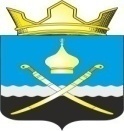 Российская ФедерацияРостовская область, Тацинский районМуниципальное образование «Михайловское сельское поселение»Администрация Михайловского сельского поселенияПОСТАНОВЛЕНИЕ00.00.2022 года	                                      № 00                                          х. Михайлов  Об утверждении административного регламента предоставления муниципальной услуги «Предварительное согласование предоставления земельного участка» 	В соответствии с Федеральным законом от 06.10.2003 № 131-ФЗ «Об общих принципах организации местного самоуправления», Федеральным законом от 27.07.2010 № 210-ФЗ «Об организации предоставления государственных и муниципальных услуг», руководствуясь Уставом муниципального образования «Михайловское сельское поселение» Тацинского района Ростовской области, ПОСТАНОВЛЯЮ:1. Утвердить прилагаемый Административный регламент предоставления муниципальной услуги «Предварительное согласование предоставления земельного участка».2. Признать утратившим силу постановление Администрации Михайловского сельского поселения от 31.10.2018 года №163 «Об утверждении Административного Регламента по предоставлению муниципальной услуги «Предварительное согласование предоставления земельного участка».3. Настоящее постановление вступает в силу со дня его официального опубликования (обнародования) в установленном порядке.  4. Контроль за исполнением настоящего постановления оставляю за собой.Глава  АдминистрацииМихайловского  сельского поселения                                                                         Л.С. ПрисяжнюкАДМИНИСТРАТИВНЫЙ РЕГЛАМЕНТ
предоставления муниципальной услуги "Предварительное согласование предоставления земельного участка" I. Общие положенияПредмет регулирования 1.1. Административный регламент предоставления муниципальной услуги «Предварительное согласование предоставления земельного участка» (далее – Административный регламент) разработан в целях повышения качества и доступности предоставления, определяет стандарт, сроки и последовательность действий (административных процедур) при осуществлении полномочий по предоставлению муниципальной услуги «Предварительное согласование предоставления земельного участка» (далее - Услуга) администрацией Михайловского сельского поселения (далее - Уполномоченный орган).Круг заявителей1.2. Заявителями муниципальной услуги являются: физические лица - граждане Российской Федерации, граждане иностранных государств, лица без гражданства (в том числе и индивидуальные предприниматели) и юридические лица всех форм собственности (далее – заявитель), согласно приложению № 2 к настоящему административному регламенту. Лица, имеющие право в силу наделения их заявителями в порядке, установленном законодательством Российской Федерации, Ростовской области, муниципальными правовыми актами, полномочиями выступать от их имени при взаимодействии с соответствующими органами местного самоуправления и организациями при предоставлении муниципальной услуги (далее – представитель заявителя). Требования к порядку информирования о предоставлении муниципальной услуги1.3. Информирование о порядке предоставления Услуги осуществляется:1) непосредственно при личном приеме заявителя в Уполномоченном органе или многофункциональном центре предоставления государственных и муниципальных услуг (далее - многофункциональный центр);2) по телефону Уполномоченного органа или многофункционального центра;3) письменно, в том числе посредством электронной почты, факсимильной связи;4) посредством размещения в открытой и доступной форме информации:- в федеральной государственной информационной системе "Единый портал государственных и муниципальных услуг (функций)" (https://www.gosuslugi.ru/) (далее - ЕПГУ);- на официальном сайте Уполномоченного органа и (или) многофункционального центра в информационно-телекоммуникационной сети «Интернет» (http://mihailov-sp.ru/) (далее - Официальные сайты);5) посредством размещения информации на информационных стендах Уполномоченного органа или многофункционального центра.1.4. Информирование осуществляется по вопросам, касающимся:- способов подачи заявления о предоставлении Услуги;- адресов Уполномоченного органа и многофункциональных центров, обращение в которые необходимо для предоставления Услуги;- справочной информации о работе Уполномоченного органа;- документов, необходимых для предоставления Услуги;- порядка и сроков предоставления Услуги;- порядка получения сведений о ходе рассмотрения заявления о предоставлении Услуги и о результатах ее предоставления;- по вопросам предоставления услуг, которые являются необходимыми и обязательными для предоставления Услуги (включая информирование о документах, необходимых для предоставления таких услуг);- порядка досудебного (внесудебного) обжалования действий (бездействия) должностных лиц Уполномоченного органа, работников многофункциональных центров и принимаемых ими при предоставлении Услуги решений.Получение информации по вопросам предоставления Услуги и услуг, которые являются необходимыми и обязательными для предоставления муниципальной услуги, осуществляется бесплатно.1.5. При устном обращении Заявителя (лично или по телефону) должностное лицо Уполномоченного органа, работник многофункционального центра, осуществляющий консультирование, подробно и в вежливой (корректной) форме информирует обратившихся по интересующим вопросам.Ответ на телефонный звонок должен начинаться с информации о наименовании органа (номере многофункционального центра), в который позвонил Заявитель, фамилии, имени, отчества (последнее - при наличии) и должности специалиста, принявшего телефонный звонок.Если должностное лицо Уполномоченного органа не может самостоятельно дать ответ телефонный звонок должен быть переадресован (переведен) на другое должностное лицо или же обратившемуся лицу должен быть сообщен телефонный номер, по которому можно будет получить необходимую информацию позднее.Если подготовка ответа требует продолжительного времени должностное лицо Уполномоченного органа, работник многофункционального центра может предложить Заявителю изложить обращение в письменной форме.Должностное лицо Уполномоченного органа не вправе осуществлять информирование, выходящее за рамки стандартных процедур и условий предоставления Услуги, и влияющее прямо или косвенно на принимаемое решение.Продолжительность информирования по телефону не должна превышать 10 минут.Информирование осуществляется в соответствии с графиком приема граждан.1.6. По письменному обращению должностное лицо Уполномоченного органа, ответственное за предоставление Услуги, подробно в письменной форме разъясняет гражданину сведения по вопросам, указанным в пункте 1.3. настоящего Регламента, в порядке, установленном Федеральным законом от 02.05.2006 № 59-ФЗ "О порядке рассмотрения обращений граждан Российской Федерации".1.7. На ЕПГУ размещаются сведения, предусмотренные Положением о федеральной государственной информационной системе "Федеральный реестр государственных и муниципальных услуг (функций)", утвержденным постановлением Правительства Российской Федерации от 24.10.2011 № 861.Доступ к информации о сроках и порядке предоставления муниципальной услуги осуществляется без выполнения заявителем каких-либо требований, в том числе без использования программного обеспечения, установка которого на технические средства заявителя требует заключения лицензионного или иного соглашения с правообладателем программного обеспечения, предусматривающего взимание платы, регистрацию или авторизацию заявителя или предоставление им персональных данных.1.8. На Официальных сайтах, стендах в местах предоставления Услуги и услуг, которые являются необходимыми и обязательными для предоставления Услуги, и в многофункциональном центре размещается следующая справочная информация:- место нахождения и график работы Уполномоченного органа и их структурных подразделений, ответственных за предоставление Услуги, а также многофункциональных центров;- справочные телефоны структурных подразделений Уполномоченного органа, ответственных за предоставление Услуги, в том числе номер телефона автоинформатора (при наличии);Адреса Официальных сайтов, а также электронной почты и (или) формы обратной связи Уполномоченного органа в информационно-телекоммуникационной сети "Интернет".1.9. В залах ожидания Уполномоченного органа размещаются нормативные правовые акты, регулирующие порядок предоставления Услуги, в том числе копия административного регламента ее предоставления, утвержденного в установленном Федеральным законом от 27.07.2010 № 210-ФЗ "Об организации предоставления государственных и муниципальных услуг" (далее – Федеральный закон № 210-ФЗ) порядке, которые по требованию заявителя предоставляются ему для ознакомления.1.10. Размещение информации о порядке предоставления Услуги на информационных стендах в помещении многофункционального центра осуществляется в соответствии с соглашением, заключенным между многофункциональным центром и Уполномоченным органом в соответствии с требованиями, установленными постановлением Правительства Российской Федерации от 27.09.2011 № 797 "О взаимодействии между многофункциональными центрами предоставления государственных и муниципальных услуг и федеральными органами исполнительной власти, органами государственных внебюджетных фондов, органами государственной власти субъектов Российской Федерации, органами местного самоуправления", с учетом требований к информированию, установленных настоящим Регламентом.1.11. Информация о ходе рассмотрения заявления о предоставлении Услуги и о результатах ее предоставления может быть получена Заявителем (его представителем) в личном кабинете на ЕПГУ, а также в Уполномоченном органе при обращении заявителя лично, по телефону посредством электронной почты.II. Стандарт предоставления муниципальной услуги Наименование муниципальной услуги2.1. "Предварительное согласование предоставления земельного участка".Наименование органа местного самоуправления, предоставляющего муниципальную услугу2.2. Муниципальная услуга предоставляется Уполномоченным органом - администрацией Михайловского сельского поселения.2.3. В предоставлении муниципальной услуги принимают участие структурные подразделения Уполномоченного органа (многофункциональные центры при наличии соответствующего соглашения о взаимодействии), а также Управление Федеральной службы государственной регистрации, кадастра и картографии по Ростовской области, Федеральная налоговая служба Российской Федерации, Пенсионный фонд Российской Федерации, Министерство природных ресурсов и экологии Ростовской области, органы местного самоуправления Ростовской области.2.4. При предоставлении муниципальной услуги Уполномоченному органу запрещается требовать от заявителя осуществления действий, в том числе согласований, необходимых для получения муниципальной услуги и связанных с обращением в иные государственные органы и организации, за исключением получения услуг, включенных в перечень услуг, которые являются необходимыми и обязательными для предоставления муниципальной услуги.Описание результата предоставления муниципальной услуги2.5. Результатом предоставления муниципальной услуги является:- постановление Уполномоченного органа о предварительном согласовании предоставления земельного участка; - постановление Уполномоченного органа об отказе в предварительном согласовании предоставления земельного участка. Срок предоставления муниципальной услуги, в том числе с учетом необходимости обращения в организации, участвующие в предоставлении муниципальной услуги, срок приостановления предоставления муниципальной услуги, срок выдачи (направления) документов, являющихся результатом предоставления муниципальной услуги2.6. Срок предоставления муниципальной услуги составляет не более 30 дней с даты регистрации заявления и прилагаемых документов в Уполномоченном органе.Исчисление срока предоставления муниципальной услуги начинается со дня регистрации заявления и прилагаемых документов в Уполномоченном органе.В соответствии с постановлением Правительства Российской Федерации от 09.04.2022 № 629 "Об особенностях регулирования земельных отношений в Российской Федерации в 2022 году" сроки предоставления муниципальной услуги, установленные настоящим пунктом, в 2022 году составляют:для принятия и направления заявителю решения о предварительном согласовании (об отказе в предварительном согласовании) представления земельного участка – не более 14 календарных дней;  для принятия и направления заявителю решения о предварительном согласовании (об отказе в предварительном согласовании) предоставления земельного участка в случае, если требуется согласование схемы расположения земельного участка в Министерстве природных ресурсов и экологии Ростовской области – не более 20 календарных дней.Административные процедуры, предусмотренные разделом 3 настоящего административного регламента, осуществляются в 2022 году в сокращенные сроки, обеспечивающие соблюдение установленных в настоящем пункте сроков предоставления муниципальной услугиНормативные правовые акты, регулирующие предоставление муниципальной услуги2.7. Перечень нормативных правовых актов, регулирующих предоставление муниципальной услуги (с указанием их реквизитов и источников официального опубликования), размещен в федеральной государственной информационной системе «Федеральный реестр государственных и муниципальных услуг (функций)», на ЕПГУ.Исчерпывающий перечень документов, необходимых в соответствии с нормативными правовыми актами для предоставления муниципальной услуги и услуг, которые являются необходимыми и обязательными для предоставления муниципальной услуги, подлежащих представлению заявителем, способы их получения заявителем, в том числе в электронной форме, порядок их представления2.8. Исчерпывающий перечень документов, которые заявитель должен представить самостоятельно:1) заявление о предварительном согласовании предоставления земельного участка по форме согласно приложению № 1 к настоящему Административному регламенту;  2) оригинал документа, удостоверяющего личность заявителя, представителя заявителя (подлежит возврату заявителю после удостоверения его личности при личном приеме):- паспорт гражданина Российской Федерации, удостоверяющий личность гражданина Российской Федерации на территории Российской Федерации (для граждан Российской Федерации); - временное удостоверение личности (для граждан Российской Федерации); - паспорт гражданина иностранного государства, легализованный на территории Российской Федерации (для иностранных граждан); - разрешение на временное проживание (для лиц без гражданства); - вид на жительство (для лиц без гражданства); - удостоверение беженца в Российской Федерации (для беженцев); - свидетельство о рассмотрении ходатайства о признании беженцем на территории Российской Федерации (для беженцев); - свидетельство о предоставлении временного убежища на территории Российской Федерации. Документ не требуется в случае представления заявления посредством отправки через личный кабинет ЕПГУ, а также если заявление подписано усиленной квалифицированной электронной подписью.3) оригинал и копия документа, подтверждающего полномочия представителя физического или юридического лица, индивидуального предпринимателя, если с заявлением обращается представитель заявителя. Для представителей физического лица: - доверенность, оформленная в установленном законом порядке, на представление интересов заявителя;- свидетельство о государственной регистрации рождения или свидетельство о государственной регистрации рождения, выданное компетентным органом иностранного государства и нотариально заверенный перевод на русский язык;- акт органа опеки и попечительства о назначении опекуна или попечителя.  Для представителей юридического лица, индивидуального предпринимателя: - доверенность, оформленная в установленном законом порядке, на представление интересов заявителя; - определение арбитражного суда о введении внешнего управления и назначении внешнего управляющего (для организации, в отношении которой введена процедура внешнего управления).4) документы, подтверждающие право заявителя на приобретение земельного участка без проведения торгов, а также предусмотренные перечнем, утвержденным приказом Росреестра от 02.09.2020 № П/0321 «Об утверждении перечня документов, подтверждающих право заявителя на приобретение земельного участка без проведения торгов», согласно приложению № 2 к настоящему административному регламенту; 5) схему расположения земельного участка, в случае если испрашиваемый земельный участок предстоит образовать и отсутствует проект межевания территории, в границах которой предстоит образовать такой земельный участок; 6) заверенный перевод на русский язык документов о государственной регистрации юридического лица в соответствии с законодательством иностранного государства, в случае если заявителем является иностранное юридическое лицо; 7) подготовленный садоводческим или огородническим некоммерческим товариществом реестр членов такого товарищества; 8) согласие заявителя на обработку персональных данных.2.8.1. Заявление о предварительном согласовании предоставления земельного участка должно содержать: 1) фамилию, имя и отчество (при наличии), место жительства заявителя, реквизиты документа, удостоверяющего личность заявителя (для гражданина); 2) наименование и место нахождения заявителя (для юридического лица), а также государственный регистрационный номер записи о государственной регистрации юридического лица в Едином государственном реестре юридических лиц и идентификационный номер налогоплательщика, за исключением случаев, если заявителем является иностранное юридическое лицо; 3) кадастровый номер земельного участка, в случае если границы такого земельного участка подлежат уточнению в соответствии с Федеральным законом от 13.07.2015 № 218-ФЗ «О государственной регистрации недвижимости»; 4) реквизиты решения об утверждении проекта межевания территории, если образование испрашиваемого земельного участка предусмотрено указанным проектом; 5) кадастровый номер земельного участка или кадастровые номера земельных участков, из которых в соответствии с проектом межевания территории, со схемой расположения земельного участка предусмотрено образование испрашиваемого земельного участка, в случае если сведения о таких земельных участках внесены в государственный кадастр недвижимости; 6) основание для предоставления земельного участка без проведения торгов из числа предусмотренных пунктом 2 статьи 39.3, статьей 39.5, пунктом 2 статьи 39.6 или пунктом 2 статьи 39.10 Земельного кодекса Российской Федерации; 7) вид права, на котором заявитель желает приобрести земельный участок, если предоставление земельного участка возможно на нескольких видах прав; 8) цель использования земельного участка; 9) реквизиты решения об изъятии земельного участка для государственных или муниципальных нужд, в случае если земельный участок предоставляется взамен земельного участка, изымаемого для государственных или муниципальных нужд; 10) реквизиты решения об утверждении документа территориального планирования и (или) проекта планировки территории, в случае если земельный участок предоставляется для размещения объектов, предусмотренных указанными документом и (или) проектом; 11) почтовый адрес и (или) адрес электронной почты для связи с заявителем. 2.9. Заявление и прилагаемые документы, указанные в пункте 2.8 Административного регламента, направляются (подаются) в форме:- документа на бумажном носителе посредством почтового отправления с описью вложения и уведомлением о вручении;- документа на бумажном носителе при личном обращении в Уполномоченный орган или многофункциональный центр;- электронного документа с использованием ЕПГУ.2.10. Заявление в форме документа на бумажном носителе подписывается заявителем.Заявление в форме электронного документа подписывается электронной подписью, вид которой определяется в соответствии с частью 2 статьи 21.1 Федерального закона № 210-ФЗ.2.11. В случае направления заявления посредством ЕПГУ формирование заявления осуществляется посредством заполнения интерактивной формы, которая может также включать в себя опросную форму для определения индивидуального набора документов и сведений, обязательных для предоставления услуги (далее - интерактивная форма), без необходимости дополнительной подачи заявления в какой-либо иной форме.2.12. В случае представления заявления при личном обращении Заявителя или представителя Заявителя предъявляется документ, удостоверяющий соответственно личность Заявителя или представителя Заявителя.В случае направления в электронной форме заявления представителем Заявителя, документ, подтверждающий полномочия представителя на представление интересов Заявителя выдан нотариусом, должен быть подписан усиленной квалифицированной электронной подписью нотариуса. В иных случаях представления заявления в электронной форме - подписанный простой электронной подписью.2.13. При подаче заявления и прилагаемых к нему документов в Уполномоченный орган Заявитель предъявляет оригиналы документов для сверки.В случае направления заявления посредством ЕПГУ сведения из документа, удостоверяющего личность заявителя, представителя формируются при подтверждении учетной записи в Единой системе идентификации и аутентификации (далее - ЕСИА) из состава соответствующих данных указанной учетной записи и могут быть проверены путем направления запроса с использованием системы межведомственного электронного взаимодействия.Исчерпывающий перечень документов, необходимых в соответствии с нормативными правовыми актами для предоставления муниципальной услуги, которые находятся в распоряжении государственных органов, органов местного самоуправления и иных органов, участвующих в предоставлении государственных или муниципальных услуг2.14. Перечень документов (информации), которые заявитель вправе представить по собственной инициативе.1) выписка из Единого государственного реестра недвижимости об объекте недвижимости, расположенном на испрашиваемом земельном участке; 2) выписка из Единого государственного реестра недвижимости об испрашиваемом земельном участке; 3) выписка из Единого государственного реестра о юридическом лице (ЕГРЮЛ), являющемся заявителем; 4) выписка из Единого государственного реестра индивидуальных предпринимателей (ЕГРИП) об индивидуальном предпринимателе, являющемся заявителем;5) сведения о государственной регистрации рождения;6) сведения об опекунах и попечителях;7) иные документы, предусмотренные приложением № 2 к настоящему административному регламенту.2.15. При предоставлении муниципальной услуги запрещается требовать от заявителя:1) представления документов и информации или осуществления действий, представление или осуществление которых не предусмотрено нормативными правовыми актами, регулирующими отношения, возникающие в связи с предоставлением муниципальной услуги;2) представления документов и информации, которые находятся в распоряжении органа, предоставляющего муниципальную услугу, иных государственных органов, органов местного самоуправления либо подведомственных государственным органам или органам местного самоуправления организаций, участвующих в предоставлении предусмотренных частью 1 статьи 1 Федерального закона № 210-ФЗ муниципальных  услуг, в соответствии с нормативными правовыми актами Российской Федерации, нормативными правовыми актами Ростовской области, муниципальными правовыми актами, за исключением документов, включенных в определенный частью 6 статьи 7 Федерального закона № 210-ФЗ перечень документов. Заявитель вправе представить указанные документы и информацию в органы, предоставляющие муниципальные услуги, по собственной инициативе;3) осуществления действий, в том числе согласований, необходимых для получения государственных и муниципальных услуг и связанных с обращением в иные государственные органы, органы местного самоуправления, организации, за исключением получения услуг и получения документов и информации, предоставляемых в результате предоставления таких услуг, включенных в перечень услуг, которые являются необходимыми и обязательными для предоставления муниципальных услуг, утвержденный нормативным правовым актом представительного органа местного самоуправления;4) представления документов и информации, отсутствие и (или) недостоверность которых не указывались при первоначальном отказе в приеме документов, необходимых для предоставления муниципальной услуги, либо в предоставлении муниципальной услуги, за исключением следующих случаев:- изменение требований нормативных правовых актов, касающихся предоставления муниципальной услуги, после первоначальной подачи заявления о предоставлении муниципальной услуги;- наличие ошибок в заявлении о предоставлении муниципальной услуги и документах, поданных заявителем после первоначального отказа в приеме документов, необходимых для предоставления муниципальной услуги, либо в предоставлении муниципальной услуги и не включенных в представленный ранее комплект документов;- истечение срока действия документов или изменение информации после первоначального отказа в приеме документов, необходимых для предоставления муниципальной услуги, либо в предоставлении муниципальной услуги;- выявление документально подтвержденного факта (признаков) ошибочного или противоправного действия (бездействия) должностного лица уполномоченного органа, муниципального служащего, работника МФЦ, работника организации, предусмотренной частью 1.1 статьи 16 Федерального закона № 210-ФЗ, при первоначальном отказе в приеме документов, необходимых для предоставления муниципальной услуги, либо в предоставлении муниципальной услуги, о чем в письменном виде за подписью руководителя уполномоченного органа, руководителя МФЦ при первоначальном отказе в приеме документов, необходимых для предоставления муниципальной услуги, либо руководителя организации, предусмотренной частью 1.1 статьи 16 Федерального закона № 210-ФЗ, уведомляется заявитель, а также приносятся извинения за доставленные неудобства.5) предоставления на бумажном носителе документов и информации, электронные образы которых ранее были заверены в соответствии с пунктом 7.2 части 1 статьи 16 Федерального закона № 210-ФЗ, за исключением случаев, если нанесение отметок на такие документы либо их изъятие является необходимым условием предоставления муниципальной услуги, и иных случаев, установленных федеральными законами.Исчерпывающий перечень оснований для отказа в приеме документов, необходимых для предоставления муниципальной услуги2.16. Основания для отказа в приеме к рассмотрению документов, необходимых для предоставления муниципальной услуги.При поступлении заявления и прилагаемых к нему документов в форме электронных документов с использованием информационно-телекоммуникационной сети «Интернет» Уполномоченный орган отказывает в приеме к рассмотрению заявления в случае, если в заявлении, подписанном усиленной квалифицированной электронной подписью (далее – квалифицированная подпись), выявлено несоблюдение установленных условий признания действительности данной подписи.2.16.1. Основания для возврата заявления о предварительном согласовании:Уполномоченный орган возвращает заявление заявителю в случае: - если заявление не соответствует требованиям, установленным пунктом 2.8 настоящего Административного регламента;- заявление подано в иной Уполномоченный орган;-  к заявлению не приложены документы, предусмотренные пунктом 2.8 настоящего Административного регламента.2.17. Решение об отказе в приеме документов, необходимых для предоставления муниципальной услуги, направляется в личный кабинет Заявителя на ЕПГУ не позднее 3 дней, со дня подачи заявления.2.18. Отказ в приеме документов, необходимых для предоставления муниципальной услуги, не препятствует повторному обращению Заявителя за предоставлением муниципальной услуги.Исчерпывающий перечень оснований для приостановления или отказа в предоставлении муниципальной услуги2.19. Основания для приостановления предоставления муниципальной услуги.В случае, если на дату поступления в Уполномоченный орган заявления о предварительном согласовании с приложенной к этому заявлению схемой расположения земельного участка, на рассмотрении такого органа находится представленная ранее другим лицом схема расположения земельного участка и местоположение земельных участков, образование которых предусмотрено этими схемами, частично или полностью совпадает, Уполномоченный орган принимает решение о приостановлении срока рассмотрения поданного позднее заявления о предварительном согласовании.2.20. Основания для отказа в предоставлении муниципальной услуги.Уполномоченный орган принимает решение об отказе в предварительном согласовании предоставления земельного участка при наличии хотя бы одного из следующих оснований: 1) схема расположения земельного участка, приложенная к заявлению о предварительном согласовании предоставления земельного участка, не может быть утверждена по следующим основаниям: - несоответствие схемы расположения земельного участка ее форме, формату или требованиям № 762 «Об утверждении требований к подготовке схемы расположения земельного участка или земельных участков на кадастровом плане территории и формату схемы расположения земельного участка или земельных участков на кадастровом плане территории при подготовке схемы расположения земельного участка или земельных участков на кадастровом плане территории в форме электронного документа, формы схемы расположения земельного участка или земельных участков на кадастровом плане территории, подготовка которой осуществляется в форме документа на бумажном носителе»; - полное или частичное совпадение местоположения земельного участка, образование которого предусмотрено схемой его расположения, с местоположением земельного участка, образуемого в соответствии с ранее принятым решением об утверждении схемы расположения земельного участка, срок действия которого не истек; - разработка схемы расположения земельного участка с нарушением предусмотренных статьей 11.9 Земельного кодекса Российской Федерации требований к образуемым земельным участкам; - несоответствие схемы расположения земельного участка утвержденному проекту планировки территории, землеустроительной документации, положению об особо охраняемой природной территории; - расположение земельного участка, образование которого предусмотрено схемой расположения земельного участка, в границах территории, для которой утвержден проект межевания территории; 2) земельный участок, который предстоит образовать, не может быть предоставлен заявителю по следующим основаниям: - с заявлением о предоставлении земельного участка обратилось лицо, которое в соответствии с земельным законодательством не имеет права на приобретение земельного участка без проведения торгов; - указанный в заявлении о предоставлении земельного участка земельный участок предоставлен на праве постоянного (бессрочного) пользования, безвозмездного пользования, пожизненного наследуемого владения или аренды, за исключением случаев, если с заявлением о предоставлении земельного участка обратился обладатель данных прав или подано заявление о предоставлении земельного участка в соответствии с подпунктом 10 пункта 2 статьи 39.10 Земельного кодекса Российской Федерации; - указанный в заявлении о предоставлении земельного участка земельный участок предоставлен некоммерческой организации для комплексного освоения территории в целях индивидуального жилищного строительства, за исключением случаев обращения с заявлением члена этой организации либо этой организации, если земельный участок является земельным участком общего пользования этой организации; - на указанном в заявлении о предоставлении земельного участка земельном участке расположены здание, сооружение, объект незавершенного строительства, принадлежащие гражданам или юридическим лицам, за исключением случаев, если на земельном участке расположены сооружения (в том числе сооружения, строительство которых не завершено), размещение которых допускается на основании сервитута, публичного сервитута, или объекты, размещенные в соответствии со статьей 39.36 Земельного кодекса Российской Федерации, либо с заявлением о предоставлении земельного участка обратился собственник этих здания, сооружения, помещений в них, этого объекта незавершенного строительства, а также случаев, если подано заявление о предоставлении земельного участка и в отношении расположенных на нем здания, сооружения, объекта незавершенного строительства принято решение о сносе самовольной постройки либо решение о сносе самовольной постройки или ее приведении в соответствие с установленными требованиями и в сроки, установленные указанными решениями, не выполнены обязанности, предусмотренные частью 11 статьи 55.32 Градостроительного кодекса Российской Федерации; - на указанном в заявлении о предоставлении земельного участка земельном участке расположены здание, сооружение, объект незавершенного строительства, находящиеся в государственной или муниципальной собственности, за исключением случаев, если на земельном участке расположены сооружения (в том числе сооружения, строительство которых не завершено), размещение которых допускается на основании сервитута, публичного сервитута, или объекты, размещенные в соответствии со статьей 39.36 Земельного кодекса Российской Федерации, либо с заявлением о предоставлении земельного участка обратился правообладатель этих здания, сооружения, помещений в них, этого объекта незавершенного строительства; - указанный в заявлении о предоставлении земельного участка земельный участок является изъятым из оборота или ограниченным в обороте и его предоставление не допускается на праве, указанном в заявлении о предоставлении земельного участка; - указанный в заявлении о предоставлении земельного участка земельный участок является зарезервированным для государственных или муниципальных нужд в случае, если заявитель обратился с заявлением о предоставлении земельного участка в собственность, постоянное (бессрочное) пользование или с заявлением о предоставлении земельного участка в аренду, безвозмездное пользование на срок, превышающий срок действия решения о резервировании земельного участка, за исключением случая предоставления земельного участка для целей резервирования; - указанный в заявлении о предоставлении земельного участка земельный участок расположен в границах территории, в отношении которой с другим лицом заключен договор о комплексном развитии территории, или земельный участок образован из земельного участка, в отношении которого с другим лицом заключен договор о комплексном развитии территории, за исключением случаев, если такой земельный участок предназначен для размещения объектов федерального значения, объектов регионального значения или объектов местного значения и с заявлением о предоставлении такого земельного участка обратилось лицо, уполномоченное на строительство указанных объектов; - указанный в заявлении о предоставлении земельного участка земельный участок образован из земельного участка, в отношении которого заключен договор о комплексном развитии территории, и в соответствии с утвержденной документацией по планировке территории предназначен для размещения объектов федерального значения, объектов регионального значения или объектов местного значения, за исключением случаев, если с заявлением о предоставлении в аренду земельного участка обратилось лицо, с которым заключен договор о комплексном развитии территории, предусматривающий обязательство данного лица по строительству указанных объектов; - указанный в заявлении о предоставлении земельного участка земельный участок образован из земельного участка, в отношении которого заключен договор о комплексном освоении территории или договор о развитии застроенной территории, и в соответствии с утвержденной документацией по планировке территории предназначен для размещения объектов федерального значения, объектов регионального значения или объектов местного значения, за исключением случаев, если с заявлением о предоставлении в аренду земельного участка обратилось лицо, с которым заключен договор о комплексном освоении территории или договор о развитии застроенной территории, предусматривающие обязательство данного лица по строительству указанных объектов; - указанный в заявлении о предоставлении земельного участка земельный участок является предметом аукциона, извещение о проведении которого размещено в соответствии с пунктом 19 статьи 39.11 Земельного кодекса Российской Федерации; - в отношении земельного участка, указанного в заявлении о его предоставлении, поступило предусмотренное подпунктом 6 пункта 4 статьи 39.11 Земельного кодекса Российской Федерации заявление о проведении аукциона по его продаже или аукциона на право заключения договора его аренды при условии, что такой земельный участок образован в соответствии с подпунктом 4 пункта 4 статьи 39.11 Земельного кодекса Российской Федерации и уполномоченным органом не принято решение об отказе в проведении этого аукциона по основаниям, предусмотренным пунктом 8 статьи 39.11 Земельного кодекса Российской Федерации; - в отношении земельного участка, указанного в заявлении о его предоставлении, опубликовано и размещено в соответствии с подпунктом 1 пункта 1 статьи 39.18 Земельного кодекса Российской Федерации извещение о предоставлении земельного участка для индивидуального жилищного строительства, ведения личного подсобного хозяйства, садоводства или осуществления крестьянским (фермерским) хозяйством его деятельности; - испрашиваемый земельный участок полностью расположен в границах зоны с особыми условиями использования территории, установленные ограничения использования земельных участков в которой не допускают использования земельного участка в соответствии с целями использования такого земельного участка, указанными в заявлении о предоставлении земельного участка; - испрашиваемый земельный участок не включен в утвержденный в установленном Правительством Российской Федерации порядке перечень земельных участков, предоставленных для нужд обороны и безопасности и временно не используемых для указанных нужд, в случае если подано заявление о предоставлении земельного участка гражданам и юридическим лицам для сельскохозяйственного, охотхозяйственного, лесохозяйственного и иного использования, не предусматривающего строительства зданий, сооружений, если такие земельные участки включены в утвержденный в установленном Правительством Российской Федерации порядке перечень земельных участков, предоставленных для нужд обороны и безопасности и временно не используемых для указанных нужд, на срок не более чем пять лет; - площадь земельного участка, указанного в заявлении о предоставлении земельного участка садоводческому или огородническому некоммерческому товариществу, превышает предельный размер, установленный пунктом 6 статьи 39.10 Земельного кодекса Российской Федерации; - указанный в заявлении о предоставлении земельного участка земельный участок в соответствии с утвержденными документами территориального планирования и (или) документацией по планировке территории предназначен для размещения объектов федерального значения, объектов регионального значения или объектов местного значения и с заявлением о предоставлении земельного участка обратилось лицо, не уполномоченное на строительство этих объектов; - указанный в заявлении о предоставлении земельного участка земельный участок предназначен для размещения здания, сооружения в соответствии с государственной программой Российской Федерации, государственной программой субъекта Российской Федерации и с заявлением о предоставлении земельного участка обратилось лицо, не уполномоченное на строительство этих здания, сооружения; - предоставление земельного участка на заявленном виде прав не допускается; - в отношении земельного участка, указанного в заявлении о его предоставлении, принято решение о предварительном согласовании его предоставления, срок действия которого не истек, и с заявлением о предоставлении земельного участка обратилось иное, не указанное в этом решении, лицо; - указанный в заявлении о предоставлении земельного участка земельный участок изъят для государственных или муниципальных нужд и указанная в заявлении цель предоставления такого земельного участка не соответствует целям, для которых такой земельный участок был изъят, за исключением земельных участков, изъятых для государственных или муниципальных нужд в связи с признанием многоквартирного дома, который расположен на таком земельном участке, аварийным и подлежащим сносу или реконструкции; 3) земельный участок, границы которого подлежат уточнению в соответствии с Федеральным законом от 13.07.2015 № 218-ФЗ «О государственной регистрации недвижимости», не может быть предоставлен заявителю по следующим основаниям: - по основаниям, указанным в подпункте 2 настоящего пункта; - в случае если разрешенное использование земельного участка не соответствует целям использования такого земельного участка, указанным в заявлении о предоставлении земельного участка, за исключением случаев размещения линейного объекта в соответствии с утвержденным проектом планировки территории; - в случае если в отношении земельного участка, указанного в заявлении о его предоставлении, не установлен вид разрешенного использования; - в случае если указанный в заявлении о предоставлении земельного участка земельный участок не отнесен к определенной категории земель. Перечень услуг, которые являются необходимыми и обязательными для предоставления муниципальной услуги, в том числе сведения о документе (документах), выдаваемом (выдаваемых) организациями, участвующими в предоставлении муниципальной услуги2.21. Услуги, необходимые и обязательные для предоставления муниципальной услуги, отсутствуют.Порядок, размер и основания взимания государственной пошлины или иной оплаты, взимаемой за предоставление муниципальной услуги2.22. Предоставление муниципальной услуги осуществляется бесплатно.Порядок, размер и основания взимания платы за предоставление услуг, которые являются необходимыми и обязательными для предоставления муниципальной услуги, включая информацию о методике расчета размера такой платы2.23. За предоставление услуг, необходимых и обязательных для предоставления муниципальной услуги не предусмотрена плата.Максимальный срок ожидания в очереди при подаче заявления о предоставлении муниципальной услуги и при получении результата предоставления муниципальной услуги2.24. Максимальный срок ожидания в очереди при подаче заявления о предоставлении муниципальной услуги и при получении результата предоставления муниципальной услуги в Уполномоченном органе или многофункциональном центре составляет не более 15 минут.Срок и порядок регистрации запроса заявителя о предоставлении муниципальной услуги, в том числе в электронной форме2.25. Срок регистрации заявления о предоставлении муниципальной услуги подлежат регистрации в Уполномоченном органе в течение 1 рабочего дня со дня получения заявления и документов, необходимых для предоставления муниципальной услуги.Требования к помещениям, в которых предоставляется муниципальная услуга2.26. Местоположение административных зданий, в которых осуществляется прием заявлений и документов, необходимых для предоставления муниципальной услуги, а также выдача результатов предоставления муниципальной услуги, должно обеспечивать удобство для граждан с точки зрения пешеходной доступности от остановок общественного транспорта.В случае, если имеется возможность организации стоянки (парковки) возле здания (строения), в котором размещено помещение приема и выдачи документов, организовывается стоянка (парковка) для личного автомобильного транспорта заявителей. За пользование стоянкой (парковкой) с заявителей плата не взимается.Для парковки специальных автотранспортных средств инвалидов на стоянке (парковке) выделяется не менее 10% мест (но не менее одного места) для бесплатной парковки транспортных средств, управляемых инвалидами I, II групп, а также инвалидами III группы в порядке, установленном Правительством Российской Федерации, и транспортных средств, перевозящих таких инвалидов и (или) детей- инвалидов.В целях обеспечения беспрепятственного доступа заявителей, в том числе передвигающихся на инвалидных колясках, вход в здание и помещения, в которых предоставляется муниципальная услуга, оборудуются пандусами, поручнями, тактильными (контрастными) предупреждающими элементами, иными специальными приспособлениями, позволяющими обеспечить беспрепятственный доступ и передвижение инвалидов, в соответствии с законодательством Российской Федерации о социальной защите инвалидов.Центральный вход в здание Уполномоченного органа должен быть оборудован информационной табличкой (вывеской), содержащей информацию:наименование;местонахождение и юридический адрес; режим работы;график приема;номера телефонов для справок.Помещения, в которых предоставляется муниципальная услуга, должны соответствовать санитарно-эпидемиологическим правилам и нормативам.Помещения, в которых предоставляется муниципальная услуга, оснащаются:противопожарной системой и средствами пожаротушения;системой оповещения о возникновении чрезвычайной ситуации; средствами оказания первой медицинской помощи;туалетными комнатами для посетителей.Зал ожидания Заявителей оборудуется стульями, скамьями, количество которых определяется исходя из фактической нагрузки и возможностей для их размещения в помещении, а также информационными стендами.Тексты материалов, размещенных на информационном стенде, печатаются удобным для чтения шрифтом, без исправлений, с выделением наиболее важных мест полужирным шрифтом.Места для заполнения заявлений оборудуются стульями, столами (стойками), бланками заявлений, письменными принадлежностями.Места приема Заявителей оборудуются информационными табличками (вывесками) с указанием:номера кабинета и наименования отдела;фамилии, имени и отчества (последнее – при наличии), должности ответственного лица за прием документов;графика приема Заявителей.Рабочее место каждого ответственного лица за прием документов, должно быть оборудовано персональным компьютером с возможностью доступа к необходимым информационным базам данных, печатающим устройством (принтером) и копирующим устройством.Лицо, ответственное за прием документов, должно иметь настольную табличку с указанием фамилии, имени, отчества (последнее - при наличии) и должности.При предоставлении муниципальной услуги инвалидам обеспечиваются:возможность беспрепятственного доступа к объекту (зданию, помещению), в котором предоставляется муниципальная услуга;возможность самостоятельного передвижения по территории, на которой расположены здания и помещения, в которых предоставляется муниципальная услуга, а также входа в такие объекты и выхода из них, посадки в транспортное средство и высадки из него, в том числе с использование кресла- коляски;сопровождение инвалидов, имеющих стойкие расстройства функции зрения и самостоятельного передвижения;надлежащее размещение оборудования и носителей информации, необходимых для обеспечения беспрепятственного доступа инвалидов зданиям и помещениям, в которых предоставляется муниципальная услуга, и к муниципальной услуге с учетом ограничений их жизнедеятельности;дублирование необходимой для инвалидов звуковой и зрительной информации, а также надписей, знаков и иной текстовой и графической информации знаками, выполненными рельефно-точечным шрифтом Брайля;допуск сурдопереводчика и тифлосурдопереводчика;допуск собаки-проводника при наличии документа, подтверждающего ее специальное обучение, на объекты (здания, помещения), в которых предоставляются муниципальная услуги;оказание инвалидам помощи в преодолении барьеров, мешающих получению ими государственных и муниципальных услуг наравне с другими лицами.Показатели доступности и качества муниципальной услуги2.27. Основными показателями доступности предоставления муниципальной услуги являются:2.27.1. Наличие полной и понятной информации о порядке, сроках и ходе предоставления муниципальной в информационно- телекоммуникационных сетях общего пользования (в том числе в сети "Интернет"), средствах массовой информации.2.27.2. Возможность получения заявителем уведомлений о предоставлении муниципальной услуги с помощью ЕПГУ.2.27.3. Возможность получения информации о ходе предоставления муниципальной услуги, в том числе с использованием информационно-коммуникационных технологий.2.28. Основными показателями качества предоставления муниципальной услуги являются:2.28.1. Своевременность предоставления муниципальной услуги в соответствии со стандартом ее предоставления, установленным настоящим Административным регламентом.2.28.2. Минимально возможное количество взаимодействий гражданина с должностными лицами, участвующими в предоставлении муниципальной услуги.2.28.3. Отсутствие обоснованных жалоб на действия (бездействие) сотрудников и их некорректное (невнимательное) отношение к заявителям.2.28.4. Отсутствие нарушений установленных сроков в процессе предоставления муниципальной услуги.2.28.5. Отсутствие заявлений об оспаривании решений, действий (бездействия) Уполномоченного органа, его должностных лиц, принимаемых (совершенных) при предоставлении муниципальной услуги, по итогам рассмотрения которых вынесены решения об удовлетворении (частичном удовлетворении) требований заявителей.Иные требования, в том числе учитывающие особенности предоставления муниципальной услуги в многофункциональных центрах, особенности предоставления муниципальной услуги по экстерриториальному принципу и особенности предоставления муниципальной услуги в электронной форме2.29. Предоставление муниципальной услуги по экстерриториальному принципу осуществляется в части обеспечения возможности подачи заявлений посредством ЕПГУ и получения результата муниципальной услуги в многофункциональном центре.2.30. Заявителям обеспечивается возможность представления заявления и прилагаемых документов в форме электронных документов посредством ЕПГУ.В этом случае заявитель или его представитель авторизуется на ЕПГУ посредством подтвержденной учетной записи в ЕСИА, заполняет заявление о предоставлении муниципальной услуги с использованием интерактивной формы в электронном виде.Заполненное заявление о предоставлении муниципальной услуги отправляется заявителем вместе с прикрепленными электронными образами документов, необходимыми для предоставления муниципальной услуги, в Уполномоченный орган. При авторизации в ЕСИА заявление о предоставлении муниципальной услуги считается подписанным простой электронной подписью заявителя, представителя, уполномоченного на подписание заявления.Результаты предоставления муниципальной услуги, указанные в пункте 2.5 настоящего Административного регламента, направляются заявителю, представителю в личный кабинет на ЕПГУ в форме электронного документа, подписанного усиленной квалифицированной электронной подписью уполномоченного должностного лица Уполномоченного органа в случае направления заявления посредством ЕПГУ.В случае направления заявления посредством ЕПГУ результат предоставления муниципальной услуги также может быть выдан заявителю на бумажном носителе в многофункциональном центре в порядке, предусмотренном пунктом 6.3 настоящего Административного регламента.2.31. Электронные документы могут быть предоставлены в следующих форматах: xml, doc, docx, odt, xls, xlsx, ods, pdf, jpg, jpeg, zip, rar, sig, png, bmp, tiff.Допускается формирование электронного документа путем сканирования непосредственно с оригинала документа (использование копий не допускается), которое осуществляется с сохранением ориентации оригинала документа в разрешении 300 - 500 dpi (масштаб 1:1) с использованием следующих режимов:- "черно-белый" (при отсутствии в документе графических изображений и (или) цветного текста);- "оттенки серого" (при наличии в документе графических изображений, отличных от цветного графического изображения);- "цветной" или "режим полной цветопередачи" (при наличии в документе цветных графических изображений либо цветного текста);- сохранением всех аутентичных признаков подлинности, а именно: графической подписи лица, печати, углового штампа бланка;- количество файлов должно соответствовать количеству документов, каждый из которых содержит текстовую и (или) графическую информацию.Электронные документы должны обеспечивать:- возможность идентифицировать документ и количество листов в документе;- для документов, содержащих структурированные по частям, главам, разделам (подразделам) данные и закладки, обеспечивающие переходы по оглавлению и (или) к содержащимся в тексте рисункам и таблицам.Документы, подлежащие представлению в форматах xls, xlsx или ods, формируются в виде отдельного электронного документа.2.32. Муниципальная услуга не предоставляется в упреждающем (проактивном) режиме, предусмотренном частью 1 статьи 7.3 Федерального закона № 210-ФЗ. III. Состав, последовательность и сроки выполнения административных процедур (действий), требования к порядку их выполнения, в том числе особенности выполнения административных процедур в электронной форме Исчерпывающий перечень административных процедур3.1. Предоставление муниципальной услуги включает в себя следующие административные процедуры:1) прием и регистрация заявления о предварительном согласовании, в том числе, поступившего в электронной форме и прилагаемых к нему документов либо отказ в приеме к рассмотрению заявления;2) возврат заявления о предварительном согласовании и приложенных к нему документов;3) приостановление срока рассмотрения заявления о предварительном согласовании;4) формирование и направление межведомственных запросов о предоставлении документов (информации), необходимых для предварительного согласования;5) направление схемы расположения земельного участка на согласование в Министерство природных ресурсов и экологии Ростовской области; 6) рассмотрение заявления о предварительном согласовании, принятие решения по итогам рассмотрения;7) направление (вручение) заявителю результата предоставления муниципальной услуги.3.1.1. Прием и регистрация заявления о предварительном согласовании, в том числе, поступившего в электронной форме и прилагаемых к нему документов либо отказ в приеме к рассмотрению заявления.Основанием для начала административной процедуры является поступление в Уполномоченный орган заявления о предварительном согласовании и прилагаемых к нему документов, предусмотренных пунктом 2.8 настоящего Административного регламента на личном приеме, через многофункциональный центр, почтовым отправлением, в электронной форме или с использованием ЕПГУ.Прием заявления о предварительном согласовании и прилагаемых к нему документов осуществляет должностное лицо Уполномоченного органа, ответственное за предоставление муниципальной услуги.Должностное лицо Уполномоченного органа, ответственное за предоставление муниципальной услуги, принимает и регистрирует заявление о предварительном согласовании с прилагаемыми к нему документами, а также заверяет копии документов, представленных заявителем в подлиннике.Получение заявления и прилагаемых к нему документов подтверждается Уполномоченным органом путем выдачи (направления) заявителю расписки в получении документов.Получение заявления о предварительном согласовании в форме электронного документа и прилагаемых к нему документов подтверждается Уполномоченным органом путем направления заявителю уведомления, содержащего входящий регистрационный номер заявления, дату получения Уполномоченным органом указанного заявления и прилагаемых к нему документов, а также перечень наименований файлов, представленных в форме электронных документов, с указанием их объема (далее – уведомление о получении заявления).Уведомление о получении заявления направляется указанным заявителем в заявлении способом не позднее рабочего дня, следующего за днем поступления заявления в Уполномоченный орган.В случае представления заявления о предварительном согласовании в форме электронного документа должностное лицо Уполномоченного органа, ответственное за предоставление муниципальной услуги, в течение 1 рабочего дня с момента его регистрации проводит процедуру проверки заявления и прилагаемых к нему документов на соответствие требованиям пункта 2.8 настоящего Административного регламента, а также на предмет соблюдения установленных условий признания действительности в заявлении квалифицированной подписи.При наличии оснований, предусмотренных пунктом 2.16 настоящего административного регламента, Уполномоченный орган принимает решение об отказе в приеме к рассмотрению заявления.В случае выявления в результате проверки в заявлении и прилагаемых к нему документов нарушений требований, установленных пунктом 2.8 настоящего Административного регламента, Уполномоченный орган не позднее пяти рабочих дней со дня представления такого заявления направляет заявителю на указанный в заявлении адрес электронной почты (при наличии) заявителя или иным указанным в заявлении способом уведомление с указанием допущенных нарушений требований, в соответствии с которыми должно быть представлено заявление.В случае, если в результате проверки квалифицированной подписи будет выявлено несоблюдение установленных условий признания ее действительности, уполномоченный орган в течение трех дней со дня завершения проведения такой проверки принимает решение об отказе в приеме к рассмотрению обращения за получением услуг и направляет заявителю уведомление об этом в электронной форме с указанием пунктов статьи 11 Федерального закона «Об электронной подписи», которые послужили основанием для принятия указанного решения. Максимальный срок исполнения административной процедуры:- при личном приеме граждан  –  не  более 20 минут;- при поступлении заявления и документов по почте, через многофункциональный центр – не более 3 дней со дня поступления в Уполномоченный орган;- при поступлении заявления в электронной форме, в том числе посредством ЕПГУ: регистрация заявления осуществляется не позднее 1 рабочего дня со дня поступления заявления в Уполномоченный орган;уведомление с указанием допущенных нарушений требований к электронной форме документов направляется заявителю не позднее 5 рабочих дней со дня поступления заявления в Уполномоченный орган;уведомление об отказе в приеме к рассмотрению заявления, в случае выявления в ходе проверки квалифицированной подписи заявителя несоблюдения установленных условий признания ее действительности направляется в течение 3 дней со дня завершения проведения такой проверки.Результатом исполнения административной процедуры является:- прием и регистрация заявления о предварительном согласовании, выдача (направление в электронном виде или в многофункциональный центр) заявителю расписки в получении заявления и приложенных к нему документов (уведомления о получении заявления);- направление уведомления о допущенных заявителем нарушениях требований к документам, представленных в электронной форме или уведомления об отказе в приеме к рассмотрению заявления, поступившего в электронной форме (в случае выявления несоблюдения установленных условий признания действительности квалифицированной подписи).3.1.2. Возврат заявления о предварительном согласовании и приложенных к нему документов.Основанием для начала административной процедуры является прием и регистрация заявления о предварительном согласовании.Должностное лицо Уполномоченного органа, ответственное за предоставление муниципальной услуги, проверяет поступивший пакет документов на предмет выявления оснований, указанных в пункте 2.16.1 настоящего Административного регламента, и в случае их выявления подготавливает проект письма в адрес заявителя о возврате заявления и приложенных к нему документов с указанием причины возврата (далее – письмо) и передает его на подпись руководителю Уполномоченного органа.В случае отсутствия оснований для возврата заявления и предварительном согласовании, указанных в пункте 2.16.1 настоящего административного регламента, должностное лицо Уполномоченного органа, ответственное за предоставление муниципальной услуги, переходит к выполнению следующей административной процедуры, предусмотренной пунктом 3.1.3 настоящего Административного регламента.Руководитель Уполномоченного органа рассматривает полученный проект письма и в случае отсутствия замечаний подписывает его.Должностное лицо Уполномоченного органа, ответственное за предоставление муниципальной услуги, регистрирует письмо в установленном порядке и обеспечивает направление в адрес заявителя (вручение заявителю, его представителю) данного письма и полученного от заявителя комплекта документов. Максимальный срок исполнения административной процедуры – 10 дней со дня поступления заявления.Результатом исполнения административной процедуры является возврат заявителю заявления о предварительном согласовании с указанием причин возврата.3.1.3. Приостановление срока рассмотрения заявления о предварительном согласовании. Основанием для начала административной процедуры является нахождение на рассмотрении Уполномоченного органа представленной ранее другим лицом схемы расположения земельного участка.В случае, если на дату поступления в Уполномоченный орган заявления о предварительном согласовании с приложенной к этому заявлению схемой расположения земельного участка, на рассмотрении такого органа находится представленная ранее другим лицом схема расположения земельного участка и местоположение земельных участков, образование которых предусмотрено этими схемами, частично или полностью совпадает, Уполномоченный орган принимает решение о приостановлении срока рассмотрения поданного позднее заявления о предварительном согласовании.Срок рассмотрения поданного позднее заявления о предварительном согласовании приостанавливается до принятия решения об утверждении направленной или представленной ранее схемы расположения земельного участка или до принятия решения об отказе в утверждении указанной схемы.В случае отсутствия указанных обстоятельств, должностное лицо Уполномоченного органа, ответственное за предоставление муниципальной услуги, переходит к исполнению следующей административной процедуры настоящего административного регламента.Максимальный срок исполнения административной процедуры – 1 день со дня окончания приема документов и регистрации заявления.Результатом исполнения административной процедуры является  приостановление срока рассмотрения поданного позднее заявления о предварительном согласовании и направление принятого решения заявителю.3.1.4. Формирование и направление межведомственных запросов о предоставлении документов (информации), необходимых для предварительного согласования.Основанием для начала административной процедуры является не представление заявителем по собственной инициативе документов, предусмотренных пунктом 2.14 настоящего Административного регламента.В случае если документы (информация), предусмотренные пунктом 2.14 настоящего Административного регламента, не были представлены заявителем по собственной инициативе, должностное лицо Уполномоченного органа, ответственное за предоставление муниципальной услуги, готовит и направляет в установленном законодательством порядке межведомственные запросы в органы, в распоряжении которых находятся указанные документы и информация. Выписка из ЕГРН об объекте недвижимости (об испрашиваемом земельном участке) не запрашивается Уполномоченным органом посредством межведомственного информационного взаимодействия при предоставлении земельного участка с предварительным согласованием предоставления земельного участка в случае, если испрашиваемый земельный участок предстоит образовать. В случае если заявителем самостоятельно представлены все документы, необходимые для предоставления муниципальной услуги и в распоряжении Уполномоченного органа имеется вся информация, необходимая для ее предоставления, должностное лицо Уполномоченного органа, ответственное за предоставление муниципальной услуги, переходит к исполнению следующей административной процедуры настоящего административного регламента.Максимальный срок исполнения административной процедуры – 3 дня со дня окончания приема документов и регистрации заявления.Результатом исполнения административной процедуры является формирование и направление межведомственных запросов документов (информации).3.1.5. Направление схемы расположения земельного участка на согласование в Министерство природных ресурсов и экологии Ростовской области.Основанием для начала административной процедуры является поступление в Уполномоченный орган на личном приеме, через многофункциональный центр, почтовым отправлением, в электронной форме или с использованием ЕПГУ заявления о предварительном согласовании с приложением схемы расположения земельного участка, государственная собственность на который не разграничена.Уполномоченный орган направляет схему расположения земельного участка на согласование в Министерство природных ресурсов и экологии Ростовской области за исключением следующих случаев. Согласование схемы расположения земельного участка и проведение данной административной процедуры не требуется в случаях образования земельного участка из земель, которые находятся в государственной собственности и расположены:1) в границах населенного пункта;2) в границах территориальной зоны, которая не является территориальной зоной сельскохозяйственного использования, расположена за границами населенного пункта, разрешенное использование земельных участков в пределах которой не связано с использованием лесов и которая не является смежной с лесничеством;3) в границах территориальной зоны, сведения о границах которой внесены в Единый государственный реестр недвижимости;4) в границах сельского поселения, в которых отсутствуют лесничества;5) в границах сельского поселения, которых сведения о границах лесничеств внесены в Единый государственный реестр недвижимости.Должностное лицо Уполномоченного органа, ответственное за предоставление муниципальной услуги, при наличии указанных оснований, переходит к исполнению следующей административной процедуры, предусмотренной настоящим административным регламентом.Максимальный срок исполнения административной процедуры –  в течение 10 дней со дня поступления заявления.Результатом исполнения административной процедуры является  направление схемы расположения земельного участка на согласование в Министерство природных ресурсов и экологии Ростовской области.3.1.6. Рассмотрение заявления о предварительном согласовании, принятие решения по итогам рассмотрения.   Основанием для начала выполнения административной процедуры является получение должностным лицом Уполномоченного органа, ответственным за предоставление муниципальной услуги, всех документов (информации), необходимых для предоставления муниципальной услуги.Основанием для начала выполнения административной процедуры является также истечение определенного пунктом 4 статьи 3.5 Федерального закона от 25.10.2001 № 137-ФЗ «О введении в действие Земельного кодекса Российской Федерации» (далее – Федеральный закон  № 137-ФЗ) 30 дневного срока со дня направления в Министерство природных ресурсов и экологии Ростовской области на согласование схемы расположения земельного участка, государственная собственность на который не разграничена, и непоступление в Уполномоченный орган уведомления об отказе в согласовании схемы. В данном случае в соответствии с пунктом 9 статьи 3.5 Федерального закона № 137-ФЗ схема считается согласованной.Должностное лицо Уполномоченного органа, ответственное за предоставление муниципальной услуги, рассматривает представленные документы и информацию на предмет отсутствия (наличия) оснований для отказа в предварительном согласовании, предусмотренных пунктом 2.20 настоящего Административного регламента.По итогам рассмотрения должностное лицо Уполномоченного органа, ответственное за предоставление муниципальной услуги, готовит проект решения о предварительном согласовании или проект решения об отказе в предварительном согласовании.Проект решения об отказе в предварительном согласовании готовится должностным лицом Уполномоченного органа при наличии оснований для отказа в предварительном согласовании, предусмотренных пунктом 2.20 настоящего Административного регламента.При принятии решения о предварительном согласовании, в случае если к заявлению о предварительном согласовании, поданному гражданином, приложена схема расположения земельного участка, подготовленная в форме документа на бумажном носителе, Уполномоченный орган без взимания платы с заявителя обеспечивает подготовку в форме электронного документа схемы расположения земельного участка, местоположение границ которого соответствует местоположению границ земельного участка, указанному в схеме расположения земельного участка, подготовленной в форме документа на бумажном носителе.В случае, если испрашиваемый земельный участок предстоит образовать в соответствии со схемой расположения земельного участка, решение о предварительном согласовании должно содержать указание на утверждение схемы его расположения. В этом случае обязательным приложением к решению о предварительном согласовании, направленному заявителю, является схема расположения земельного участка.При наличии в письменной форме согласия лица, обратившегося с заявлением о предварительном согласовании, который предстоит образовать в соответствии со схемой расположения земельного участка, уполномоченный орган вправе утвердить иной вариант схемы расположения земельного участка.Лицо, в отношении которого было принято решение о предварительном согласовании, обеспечивает выполнение кадастровых работ, необходимых для образования испрашиваемого земельного участка или уточнения его границ.Решение об отказе в предварительном согласовании должно быть обоснованным и содержать все основания отказа. В случае, если к заявлению о предварительном согласовании прилагалась схема расположения земельного участка, решение об отказе в предварительном согласовании должно содержать указание на отказ в утверждении схемы расположения земельного участка.Проект решения о предварительном согласовании или проект решения об отказе в предварительном согласовании представляется должностным лицом Уполномоченного органа, ответственным за предоставление муниципальной услуги, на подпись руководителю Уполномоченного органа.Руководитель Уполномоченного органа, рассмотрев полученные документы, в случае отсутствия замечаний подписывает соответствующее решение.Подписанное решение регистрируется должностным лицом, Уполномоченного органа, ответственным за предоставление муниципальной услуги, в установленном порядке.Решение Уполномоченного органа выдается заявителю под расписку либо направляется ему должностном лицом, ответственным за предоставление муниципальной услуги, указанным в заявлении способом:- посредством почтового отправления (по адресу, указанному в заявлении);- в виде электронного документа, размещенного на официальном сайте, ссылка на который направляется Уполномоченным органом заявителю посредством электронной почты;- в виде электронного документа, который направляется Уполномоченным органом заявителю посредством электронной почты.В случае представления заявления через многофункциональный центр решение направляется в многофункциональный центр для его передачи заявителю, если им не указан иной способ его получения.Максимальный срок исполнения административной процедуры – 16 дней с момента получения должностным лицом Уполномоченного органа, ответственным за предоставление муниципальной услуги, всех документов (информации), в том числе полученных в рамках межведомственного информационного взаимодействия, необходимых для предоставления муниципальной услуги.В случае необходимости согласования схемы расположения земельного участка в Министерстве природных ресурсов и экологии Ростовской области максимальный срок исполнения административной процедуры – 5 дней со дня получения всех документов (информации), необходимых для рассмотрения заявления (со дня окончания срока для поступления в Уполномоченный орган уведомления в согласовании схемы (об отказе в согласовании схемы), предусмотренного пунктом 4 статьи 3.5 Федерального закона от 25.10.2001 № 137-ФЗ). Результатом исполнения административной процедуры является:- постановление Уполномоченного органа о предварительном согласовании предоставления земельного участка;- постановление Уполномоченного органа об отказе в предварительном согласовании предоставления земельного участка.3.1.4. Направление (вручение) заявителю результата предоставления муниципальной услуги.Основанием для начала выполнения административной процедуры является издание уполномоченным органом одного из постановлений, указанных в пункте 3.1.3 настоящего Административного регламента.Результат предоставления муниципальной услуги направляется должностным лицом, ответственным за предоставление муниципальной услуги, заказным письмом (по адресу, указанному в заявлении) или выдается под расписку заявителю в течение 3 рабочих дней со дня принятия соответствующего постановления с приложением представленных им документов.При рассмотрении запроса в электронной форме постановление Уполномоченного органа направляется в течение 3 рабочих дней со дня его принятия по выбору заявителя в форме: - электронного документа, подписанного руководителем Уполномоченного органа с использованием усиленной квалифицированной электронной подписи;- документа на бумажном носителе, подтверждающего содержанием электронного документа, посредством его направления в многофункциональный центр.В случае представления заявления через многофункциональный центр постановление в течение 1 рабочего дня со дня его принятия направляется в многофункциональный центр для его передачи заявителю, если им не указан иной способ его получения.Результатом исполнения административной процедуры является:1) направление (вручение) заявителю результата предоставления муниципальной услуги;2) направление в многофункциональный центр результата предоставления муниципальной услуги.Перечень административных процедур (действий) при предоставлении муниципальной услуги услуг в электронной форме3.2. При предоставлении муниципальной услуги в электронной форме заявителю обеспечиваются:получение информации о порядке и сроках предоставления муниципальной услуги;формирование заявления;прием и регистрация Уполномоченным органом заявления и иных документов, необходимых для предоставления муниципальной услуги;получение результата предоставления муниципальной услуги;получение сведений о ходе рассмотрения заявления;осуществление оценки качества предоставления муниципальной услуги;досудебное (внесудебное) обжалование решений и действий (бездействия) Уполномоченного органа либо действия (бездействие) должностных лиц Уполномоченного органа, предоставляющего муниципальную услугу, либо муниципального служащего.Порядок осуществления административных процедур (действий) в электронной форме3.3. Формирование заявления.Формирование заявления осуществляется посредством заполнения электронной формы заявления на ЕПГУ без необходимости дополнительной подачи заявления в какой-либо иной форме.Форматно-логическая проверка сформированного заявления осуществляется после заполнения заявителем каждого из полей электронной формы заявления. При выявлении некорректно заполненного поля электронной формы заявления заявитель уведомляется о характере выявленной ошибки и порядке ее устранения посредством информационного сообщения непосредственно в электронной форме заявления.При формировании заявления заявителю обеспечивается:а) возможность копирования и сохранения заявления и иных документов, указанных в пунктах 2.8 настоящего Административного регламента, необходимых для предоставления муниципальной услуги;б) возможность печати на бумажном носителе копии электронной формы заявления;в) сохранение ранее введенных в электронную форму заявления значений в любой момент по желанию пользователя, в том числе при возникновении ошибок ввода и возврате для повторного ввода значений в электронную форму заявления;г) заполнение полей электронной формы заявления до начала ввода сведений заявителем с использованием сведений, размещенных в ЕСИА, и сведений, опубликованных на ЕПГУ, в части, касающейся сведений, отсутствующих в ЕСИА;д) возможность вернуться на любой из этапов заполнения электронной формы заявления без потери ранее введенной информации;е) возможность доступа заявителя на ЕПГУ к ранее поданным им заявлениям в течение не менее одного года, а также частично сформированных заявлений – в течение не менее 3 месяцев.Сформированное и подписанное заявление и иные документы, необходимые для предоставления муниципальной услуги, направляются в Уполномоченный орган посредством ЕПГУ.3.4. Уполномоченный орган обеспечивает в срок не позднее 1 рабочего дня с момента подачи заявления на ЕПГУ, а в случае его поступления в нерабочий или праздничный день, – в следующий за ним первый рабочий день:а) прием документов, необходимых для предоставления муниципальной услуги, и направление заявителю электронного сообщения о поступлении заявления;б) регистрацию заявления и направление заявителю уведомления о регистрации заявления либо об отказе в приеме документов, необходимых для предоставления муниципальной услуги.3.5. Электронное заявление становится доступным для должностного лица Уполномоченного органа, ответственного за прием и регистрацию заявления (далее – ответственное должностное лицо), в государственной информационной системе, используемой Уполномоченным органом для предоставления муниципальной услуги (далее – ГИС).Ответственное должностное лицо:проверяет наличие электронных заявлений, поступивших с ЕПГУ, с периодом не реже 2 раз в день;рассматривает поступившие заявления и приложенные образы документов (документы);производит действия в соответствии с пунктом 3.4 настоящего Административного регламента.3.6. Заявителю в качестве результата предоставления муниципальной услуги обеспечивается возможность получения документа:в форме электронного документа, подписанного усиленной квалифицированной электронной подписью уполномоченного должностного лица Уполномоченного органа, направленного заявителю в личный кабинет на ЕПГУ;в виде бумажного документа, подтверждающего содержание электронного документа, который заявитель получает при личном обращении в Уполномоченный орган (многофункциональный центр).3.7. Получение информации о ходе рассмотрения заявления и о результате предоставления муниципальной услуги производится в личном кабинете на ЕПГУ, при условии авторизации. Заявитель имеет возможность просматривать статус электронного заявления, а также информацию о дальнейших действиях в личном кабинете по собственной инициативе, в любое время.При предоставлении муниципальной услуги в электронной форме заявителю направляется:а) уведомление о приеме и регистрации заявления и иных документов, необходимых для предоставления муниципальной услуги, содержащее сведения о факте приема заявления и документов, необходимых для предоставления муниципальной услуги, и начале процедуры предоставления муниципальной услуги, а также сведения о дате и времени окончания предоставления муниципальной услуги либо мотивированный отказ в приеме документов, необходимых для предоставления муниципальной услуги;б) уведомление о результатах рассмотрения документов, необходимых для предоставления муниципальной услуги, содержащее сведения о принятии положительного решения о предоставлении муниципальной услуги и возможности получить результат предоставления муниципальной услуги либо мотивированный отказ в предоставлении муниципальной услуги.3.8. Оценка качества предоставления муниципальной услуги.Оценка качества предоставления муниципальной услуги осуществляется в соответствии с Правилами оценки гражданами эффективности деятельности руководителей территориальных органов федеральных органов исполнительной власти (их структурных подразделений) с учетом качества предоставления ими государственных услуг, а также применения результатов указанной оценки как основания для принятия решений о досрочном прекращении исполнения соответствующими руководителями своих должностных обязанностей, утвержденными постановлением Правительства Российской Федерации от 12.12.2012 № 1284 "Об оценке гражданами эффективности деятельности руководителей территориальных органов федеральных органов исполнительной власти (их структурных подразделений) и территориальных органов государственных внебюджетных фондов (их региональных отделений) с учетом качества предоставления государственных услуг, руководителей многофункциональных центров предоставления государственных и муниципальных услуг с учетом качества организации предоставления государственных и муниципальных услуг, а также о применении результатов указанной оценки как основания для принятия решений о досрочном прекращении исполнения соответствующими руководителями своих должностных обязанностей".3.9. Заявителю обеспечивается возможность направления жалобы на решения, действия или бездействие Уполномоченного органа, должностного лица Уполномоченного органа либо муниципального служащего в соответствии со статьей 11.2 Федерального закона № 210-ФЗ и в порядке, установленном постановлением Правительства Российской Федерации от 20.11.2012 № 1198 "О федеральной государственной информационной системе, обеспечивающей процесс досудебного, (внесудебного) обжалования решений и действий (бездействия), совершенных при предоставлении государственных и муниципальных услуг" (в случае, если Уполномоченный орган подключен к указанной системе).Порядок исправления допущенных опечаток и ошибок в выданных в результате предоставления муниципальной услуги документах3.10. В случае выявления опечаток и ошибок заявитель вправе обратиться в Уполномоченный органа с заявлением с приложением документов, указанных в пункте 2.8 настоящего Административного регламента.3.11. Основания отказа в приеме заявления об исправлении опечаток и ошибок указаны в пункте 2.16 настоящего Административного регламента.3.12. Исправление допущенных опечаток и ошибок в выданных в результате предоставления муниципальной услуги документах осуществляется в следующем порядке:3.12.1. Заявитель при обнаружении опечаток и ошибок в документах, выданных в результате предоставления муниципальной услуги, обращается лично в Уполномоченный орган с заявлением о необходимости исправления опечаток и ошибок, в котором содержится указание на их описание.3.12.2. Уполномоченный орган при получении заявления, указанного в подпункте 3.12.1 пункта 3.12 настоящего подраздела, рассматривает необходимость внесения соответствующих изменений в документы, являющиеся результатом предоставления муниципальной услуги.3.12.3. Уполномоченный орган обеспечивает устранение опечаток и ошибок в документах, являющихся результатом предоставления муниципальной услуги.3.12.4. Срок устранения опечаток и ошибок не должен превышать 3 (трех) рабочих дней с даты регистрации заявления, указанного в подпункте 3.12.1 пункта 3.12 настоящего подраздела.IV. Формы контроля за исполнением административного регламента Порядок осуществления текущего контроля за соблюдением и исполнением ответственными должностными лицами положений регламента и иных нормативных правовых актов, устанавливающих требования к предоставлению муниципальной услуги, а также принятием ими решений4.1. Текущий контроль за соблюдением и исполнением настоящего Административного регламента, иных нормативных правовых актов, устанавливающих требования к предоставлению муниципальной услуги, осуществляется на постоянной основе должностными лицами Уполномоченного органа, уполномоченными на осуществление контроля за предоставлением муниципальной услуги.Для текущего контроля используются сведения служебной корреспонденции, устная и письменная информация специалистов и должностных лиц Уполномоченного органа.Текущий контроль осуществляется путем проведения проверок:решений о предоставлении (об отказе в предоставлении) муниципальной услуги;выявления и устранения нарушений прав граждан;рассмотрения, принятия решений и подготовки ответов на обращения граждан, содержащие жалобы на решения, действия (бездействие) должностных лиц.Порядок и периодичность осуществления плановых и внеплановых проверок полноты и качества предоставления муниципальной услуги, в том числе порядок и формы контроля за полнотой и качеством предоставления муниципальной услуги4.2. Контроль за полнотой и качеством предоставления муниципальной услуги включает в себя проведение плановых и внеплановых проверок.4.3. Плановые проверки осуществляются на основании годовых планов работы Уполномоченного органа, утверждаемых руководителем Уполномоченного органа. При плановой проверке полноты и качества предоставления муниципальной услуги контролю подлежат:соблюдение сроков предоставления муниципальной услуги; соблюдение положений настоящего Административного регламента;правильность и обоснованность принятого решения об отказе в предоставлении муниципальной услуги.Основанием для проведения внеплановых проверок являются:получение от государственных органов, органов местного самоуправления информации о предполагаемых или выявленных нарушениях нормативных правовых актов Российской Федерации, нормативных правовых актов Ростовской области и нормативных правовых актов органов местного самоуправления Михайловского  сельского поселения;обращения граждан и юридических лиц на нарушения законодательства, в том числе на качество предоставления муниципальной услуги.Ответственность должностных лиц за решения и действия (бездействие), принимаемые (осуществляемые) ими в ходе предоставления муниципальной услуги4.4. По результатам проведенных проверок в случае выявления нарушений положений настоящего Административного регламента, нормативных правовых актов Ростовской области и нормативных правовых актов органов местного самоуправления Михайловского сельского поселения осуществляется привлечение виновных лиц к ответственности в соответствии с законодательством Российской Федерации.Персональная ответственность должностных лиц за правильность и своевременность принятия решения о предоставлении (об отказе в предоставлении) муниципальной услуги закрепляется в их должностных регламентах в соответствии с требованиями законодательства.Требования к порядку и формам контроля за предоставлением муниципальной услуги, в том числе со стороны граждан, их объединений и организаций4.5. Граждане, их объединения и организации имеют право осуществлять контроль за предоставлением муниципальной услуги путем получения информации о ходе предоставления муниципальной услуги, в том числе о сроках завершения административных процедур (действий).Граждане, их объединения и организации также имеют право:направлять замечания и предложения по улучшению доступности и качества предоставления муниципальной услуги;вносить предложения о мерах по устранению нарушений настоящего Административного регламента.4.6. Должностные лица Уполномоченного органа принимают меры к прекращению допущенных нарушений, устраняют причины и условия, способствующие совершению нарушений.Информация о результатах рассмотрения замечаний и предложений граждан, их объединений и организаций доводится до сведения лиц, направивших эти замечания и предложения.V. Досудебный (внесудебный) порядок обжалования решений и действий (бездействия) органа, предоставляющего муниципальную услугу, а также их должностных лиц, муниципальных служащих5.1. Заявитель имеет право на обжалование решения и (или) действий (бездействия) Уполномоченного органа, должностных лиц Уполномоченного органа, муниципальных служащих, многофункционального центра, а также работника многофункционального центра при предоставлении муниципальной услуги в досудебном (внесудебном) порядке (далее – жалоба).Заявитель может обратиться с жалобой в следующих случаях:1) нарушение срока регистрации запроса заявителя о предоставлении муниципальной услуги, запроса, указанного в статье 15.1 Федерального закона № 210-ФЗ;2) нарушение срока предоставления муниципальной услуги. В указанном случае досудебное (внесудебное) обжалование заявителем решений и действий (бездействия) многофункционального центра, работника многофункционального центра возможно в случае, если на многофункциональный центр, решения и действия (бездействие) которого обжалуются, возложена функция по предоставлению муниципальной услуги в полном объеме в порядке, определенном частью 1.3 статьи 16 Федерального закона № 210-ФЗ;3) требование у заявителя документов или информации либо осуществления действий, представление или осуществление которых не предусмотрено нормативными правовыми актами Российской Федерации, нормативными правовыми актами Астраханской области, муниципальными правовыми актами  для предоставления муниципальной услуги;4) отказ в приеме документов, предоставление которых предусмотрено нормативными правовыми актами Российской Федерации, нормативными правовыми актами Астраханской области, муниципальными правовыми актами  для предоставления муниципальной услуги, у заявителя;5) отказ в предоставлении муниципальной услуги, если основания отказа не предусмотрены федеральными законами и принятыми в соответствии с ними иными нормативными правовыми актами Российской Федерации, законами и иными нормативными правовыми актами Астраханской области, муниципальными правовыми актами. В указанном случае досудебное (внесудебное) обжалование заявителем решений и действий (бездействия) многофункционального центра, работника многофункционального центра возможно в случае, если на многофункциональный центр, решения и действия (бездействие) которого обжалуются, возложена функция по предоставлению муниципальной услуги в полном объеме в порядке, определенном частью 1.3 статьи 16 Федерального закона № 210-ФЗ;6) затребование с заявителя при предоставлении муниципальной услуги платы, не предусмотренной нормативными правовыми актами Российской Федерации, нормативными правовыми актами Астраханской области, муниципальными правовыми актами;7) отказ уполномоченного органа, должностного лица уполномоченного органа, многофункционального центра, работника многофункционального центра, организаций, предусмотренных частью 1.1 статьи 16 Федерального закона № 210-ФЗ, или их работников в исправлении допущенных ими опечаток и ошибок в выданных в результате предоставления муниципальной услуги документах либо нарушение установленного срока таких исправлений. В указанном случае досудебное (внесудебное) обжалование заявителем решений и действий (бездействия) многофункционального центра, работника многофункционального центра возможно в случае, если на многофункциональный центр, решения и действия (бездействие) которого обжалуются, возложена функция по предоставлению муниципальной услуги в полном объеме в порядке, определенном частью 1.3 статьи 16 Федерального закона № 210-ФЗ;8) нарушение срока или порядка выдачи документов по результатам предоставления муниципальной услуги;9) приостановление предоставления муниципальной услуги, если основания приостановления не предусмотрены федеральными законами и принятыми в соответствии с ними иными нормативными правовыми актами Российской Федерации, законами и иными нормативными правовыми актами Астраханской области, муниципальными правовыми актами. В указанном случае досудебное (внесудебное) обжалование заявителем решений и действий (бездействия) многофункционального центра, работника многофункционального центра возможно в случае, если на многофункциональный центр, решения и действия (бездействие) которого обжалуются, возложена функция по предоставлению муниципальной услуги в полном объеме в порядке, определенном частью 1.3 статьи 16 Федерального закона № 210-ФЗ;10) требование у заявителя при предоставлении муниципальной услуги документов или информации, отсутствие и (или) недостоверность которых не указывались при первоначальном отказе в приеме документов, необходимых для предоставления муниципальной услуги, либо в предоставлении муниципальной услуги, за исключением случаев, предусмотренных пунктом 4 части 1 статьи 7 Федерального закона № 210-ФЗ. В указанном случае досудебное (внесудебное) обжалование заявителем решений и действий (бездействия) многофункционального центра, работника многофункционального центра возможно в случае, если на многофункциональный центр, решения и действия (бездействие) которого обжалуются, возложена функция по предоставлению муниципальной услуги в полном объеме в порядке, определенном частью 1.3 статьи 16 Федерального закона № 210-ФЗ.5.2. Жалоба должна содержать:1) наименование исполнительно-распорядительного органа муниципального образования, должностного лица уполномоченного органа, или муниципального служащего, многофункционального центра, его руководителя и (или) работника, решения и действия (бездействие) которых обжалуются;2) фамилию, имя, отчество (последнее - при наличии), сведения о месте жительства заявителя - физического лица либо наименование, сведения о месте нахождения заявителя - юридического лица, а также номер (номера) контактного телефона, адрес (адреса) электронной почты (при наличии) и почтовый адрес, по которым должен быть направлен ответ заявителю;3) сведения об обжалуемых решениях и действиях (бездействии) уполномоченного органа, должностного лица, уполномоченного органа, либо муниципального служащего, многофункционального центра, работника многофункционального центра, их работников;4) доводы, на основании которых заявитель не согласен с решением и действиями (бездействием) уполномоченного органа, должностного лица уполномоченного органа или муниципального служащего, многофункционального центра, работника многофункционального центра. Заявителем могут быть представлены документы (при наличии), подтверждающие доводы заявителя, либо их копии.Заявитель имеет право на получение информации и документов, необходимых для обоснования и рассмотрения жалобы.5.3. По результатам рассмотрения жалобы принимается одно из следующих решений:1) жалоба удовлетворяется, в том числе в форме отмены принятого решения, исправления допущенных опечаток и ошибок в выданных в результате предоставления муниципальной услуги документах, возврата заявителю денежных средств, взимание которых не предусмотрено нормативными правовыми актами Российской Федерации, нормативными правовыми актами Астраханской области, муниципальными правовыми актами; 2) в удовлетворении жалобы отказывается.5.4. Основаниями для отказа в удовлетворении жалобы являются:1) признание правомерными решения и (или) действий (бездействия) уполномоченного органа, должностных лиц, муниципальных служащих уполномоченного органа, многофункционального центра, работника многофункционального центра, участвующих в предоставлении муниципальной услуги,2) наличие вступившего в законную силу решения суда по жалобе о том же предмете и по тем же основаниям;3) подача жалобы лицом, полномочия которого не подтверждены в порядке, установленном законодательством Российской Федерации.5.5. Не позднее дня, следующего за днем принятия решения, заявителю в письменной форме и по желанию заявителя в электронной форме направляется мотивированный ответ о результатах рассмотрения жалобы.В случае признания жалобы подлежащей удовлетворению в ответе заявителю дается информация о действиях, осуществляемых уполномоченным органом, многофункциональным центром, в целях незамедлительного устранения выявленных нарушений при оказании муниципальной услуги, а также приносятся извинения за доставленные неудобства и указывается информация о дальнейших действиях, которые необходимо совершить заявителю в целях получения муниципальной услуги.В случае признания жалобы не подлежащей удовлетворению в ответе заявителю даются аргументированные разъяснения о причинах принятого решения, а также информация о порядке обжалования принятого решения.Органы местного самоуправления, организации и уполномоченные на рассмотрение жалобы лица, которым может быть направлена жалоба заявителя в досудебном (внесудебном) порядке5.6. В досудебном (внесудебном) порядке заявитель (представитель) вправе обратиться с жалобой в письменной форме на бумажном носителе или в электронной форме:в Уполномоченный орган – на решение и (или) действия (бездействие) должностного лица, руководителя структурного подразделения Уполномоченного органа, на решение и действия (бездействие) Уполномоченного органа, руководителя Уполномоченного органа;в вышестоящий орган на решение и (или) действия (бездействие) должностного лица, руководителя структурного подразделения Уполномоченного органа;к руководителю многофункционального центра – на решения и действия (бездействие) работника многофункционального центра;к учредителю многофункционального центра – на решение и действия (бездействие) многофункционального центра.В Уполномоченном органе, многофункциональном центре, у учредителя многофункционального центра определяются уполномоченные на рассмотрение жалоб должностные лица.Способы информирования заявителей о порядке подачи и рассмотрения жалобы, в том числе с использованием Единого портала государственных и муниципальных услуг (функций)5.7. Информация о порядке подачи и рассмотрения жалобы размещается на информационных стендах в местах предоставления муниципальной услуги, на сайте Уполномоченного органа, ЕПГУ, а также предоставляется в устной форме по телефону и (или) на личном приеме либо в письменной форме почтовым отправлением по адресу, указанному заявителем (представителем).Перечень нормативных правовых актов, регулирующих порядок досудебного (внесудебного) обжалования действий (бездействия) и (или) решений, принятых (осуществленных) в ходе предоставления муниципальной услуги5.8. Порядок досудебного (внесудебного) обжалования решений и действий (бездействия) Уполномоченного органа, предоставляющего муниципальную услугу, а также его должностных лиц регулируется:Федеральным законом № 210-ФЗ;постановлением Правительства Российской Федерации от 20.11.2012  № 1198 "О федеральной государственной информационной системе, обеспечивающей процесс досудебного (внесудебного) обжалования решений и действий (бездействия), совершенных при предоставлении государственных и муниципальных услуг".VI. Особенности выполнения административных процедур (действий) в многофункциональных центрах предоставления государственных и муниципальных услугИсчерпывающий перечень административных процедур (действий) при предоставлении муниципальной услуги, выполняемых многофункциональными центрами6.1 Многофункциональный центр осуществляет:информирование заявителей о порядке предоставления муниципальной услуги в многофункциональном центре, по иным вопросам, связанным с предоставлением муниципальной услуги, а также консультирование заявителей о порядке предоставления муниципальной услуги в многофункциональном центре;выдачу заявителю результата предоставления муниципальной услуги, на бумажном носителе, подтверждающих содержание электронных документов, направленных в многофункциональный центр по результатам предоставления муниципальной услуги, а также выдача документов, включая составление на бумажном носителе и заверение выписок из информационных систем органов, предоставляющих государственные (муниципальные) услуги;иные процедуры и действия, предусмотренные Федеральным законом № 210-ФЗ.В соответствии с частью 1.1 статьи 16 Федерального закона № 210-ФЗ для реализации своих функций многофункциональные центры вправе привлекать иные организации.Информирование заявителей6.2. Информирование заявителя многофункциональными центрами осуществляется следующими способами:а) посредством привлечения средств массовой информации, а также путем размещения информации на официальных сайтах и информационных стендах многофункциональных центров;б) при обращении заявителя в многофункциональный центр лично, по телефону, посредством почтовых отправлений, либо по электронной почте.При личном обращении работник многофункционального центра подробно информирует заявителей по интересующим их вопросам в вежливой корректной форме с использованием официально-делового стиля речи. Рекомендуемое время предоставления консультации – не более 15 минут, время ожидания в очереди в секторе информирования для получения информации о муниципальных услугах не может превышать 15 минут.Ответ на телефонный звонок должен начинаться с информации о наименовании организации, фамилии, имени, отчестве и должности работника многофункционального центра, принявшего телефонный звонок. Индивидуальное устное консультирование при обращении заявителя по телефону работник многофункционального центра осуществляет не более 10 минут;В случае если для подготовки ответа требуется более продолжительное время, работник многофункционального центра, осуществляющий индивидуальное устное консультирование по телефону, может предложить заявителю:изложить обращение в письменной форме (ответ направляется Заявителю в соответствии со способом, указанным в обращении);назначить другое время для консультаций.При консультировании по письменным обращениям заявителей ответ направляется в письменном виде в срок не позднее 30 календарных дней с момента регистрации обращения в форме электронного документа по адресу электронной почты, указанному в обращении, поступившем в многофункциональный центр в форме электронного документа, и в письменной форме по почтовому адресу, указанному в обращении, поступившем в многофункциональный центр в письменной форме.Выдача заявителю результата предоставления муниципальной услуги6.3. При наличии в заявлении о предоставлении муниципальной услуги указания о выдаче результатов оказания услуги через многофункциональный центр, Уполномоченный орган передает документы в многофункциональный центр для последующей выдачи заявителю (представителю) способом, согласно заключенным соглашениям о взаимодействии заключенным между Уполномоченным органом и многофункциональным центром в порядке, утвержденном постановлением Правительства Российской Федерации от 27.09.2011 № 797 "О взаимодействии между многофункциональными центрами предоставления государственных и муниципальных услуг и федеральными органами исполнительной власти, органами государственных внебюджетных фондов, органами государственной власти субъектов Российской Федерации, органами местного самоуправления" (далее – Постановление № 797).Порядок и сроки передачи Уполномоченным органом таких документов в многофункциональный центр определяются соглашением о взаимодействии, заключенным ими в порядке, установленном Постановлением № 797.6.4. Прием заявителей для выдачи документов, являющихся результатом муниципальной услуги, в порядке очередности при получении номерного талона из терминала электронной очереди, соответствующего цели обращения, либо по предварительной записи.Работник многофункционального центра осуществляет следующие действия:устанавливает личность заявителя на основании документа, удостоверяющего личность в соответствии с законодательством Российской Федерации;проверяет полномочия представителя заявителя (в случае обращения представителя заявителя);определяет статус исполнения заявления заявителя в ГИС;распечатывает результат предоставления муниципальной услуги в виде экземпляра электронного документа на бумажном носителе и заверяет его с использованием печати многофункционального центра (в предусмотренных нормативными правовыми актами Российской Федерации случаях – печати с изображением Государственного герба Российской Федерации);заверяет экземпляр электронного документа на бумажном носителе с использованием печати многофункционального центра (в предусмотренных нормативными правовыми актами Российской Федерации случаях – печати с изображением Государственного герба Российской Федерации);выдает документы заявителю, при необходимости запрашивает у заявителя подписи за каждый выданный документ;запрашивает согласие заявителя на участие в смс-опросе для оценки качества предоставленных услуг многофункциональным центром.ПРИЛОЖЕНИЕ № 1 к Административному регламенту предоставления муниципальной услуги "Предварительное согласование предоставления земельного участка"                                                                                               В администрацию _____________                                                                       сельского поселения Заявление     о предварительном согласовании предоставления земельного участка    Прошу  предоставить  муниципальную услугу "Предварительное согласованиепредоставления   земельного   участка"   в   отношении  земельного  участкаплощадью _________________________________________________________________,расположенного по адресу: ___________________________________________________________________________________________________________________________,с  кадастровым  номером  (в  случае,  если  границы  подлежат  уточнению  всоответствии    с    Федеральным    законом   от   13.07.2015   N 218-ФЗ "Огосударственной регистрации недвижимости"): ______________________________,основание предоставления земельного участка без проведения торгов (из числапредусмотренных  п.  2  ст.  39.3,  ст. 39.5, п. 2 ст. 39.6, п. 2 ст. 39.10Земельного кодекса Российской Федерации):__________________________________________________________________________,вид права: _______________________________________________________________,цель использования земельного участка: ______________________________________________________________________________________________________________,реквизиты   решения  об  утверждении  проекта  межевания  территории  (еслиобразование земельного участка предусмотрено указанным проектом):__________________________________________________________________________,Кадастровый  номер  земельного  участка  или  кадастровые  номера земельныхучастков,  из  которых  предусмотрено образование испрашиваемого земельногоучастка (если сведения о таких земельных участках внесены в государственныйкадастр недвижимости):___________________________________________________________________________    На земельном участке расположены следующие здания, сооружения:________________________________________________________________________________________________________________________________________________________________________________________________________________________________. (указывается перечень всех зданий, строений, сооружений, расположенных на  земельном участке, в отношении которого подано заявление о приобретенииправ, с указанием их кадастровых (условных) номеров и адресных ориентиров)    Почтовый адрес и (или) адрес электронной почты для связи с заявителем:__________________________________________________________________________.    В   отношении   земельного  участка,  который  предстоит  образовать  всоответствии  со  схемой расположения земельного участка, я даю согласие/недаю  согласие  (нужное  подчеркнуть)  на  утверждение  иного варианта схемырасположения земельного участка.    Перечень документов, необходимых для получения услуги, прилагаю.    Подтверждаю  свое  согласие, а также согласие представляемого мною лицана   обработку   персональных  данных  (сбор,  систематизацию,  накопление,хранение, уточнение (обновление, изменение), использование, распространение(в   том   числе   передачу),   обезличивание,   блокирование,  уничтожениеперсональных  данных,  а  также  иные  действия,  необходимые для обработкиперсональных данных в рамках предоставления муниципальной услуги.    Конечный   результат   предоставления   услуги  прошу:  вручить  лично,направить  по  месту  фактического  проживания  (месту  нахождения) в формедокумента  на  бумажном  носителе посредством почтового отправления (нужноеподчеркнуть).    Решение  об  отказе  в  предоставлении  услуги  прошу:  вручить  лично,направить  по  месту  фактического  проживания  (месту  нахождения) в формедокумента  на  бумажном  носителе посредством почтового отправления (нужноеподчеркнуть).Подпись____________________   ____________________________________________________                                      (расшифровка подписи)Дата _____________Заявление принято:Ф.И.О. должностного лица, уполномоченного на прием заявления___________________________________________________________________________Подпись____________________   ____________________________________________________                                      (расшифровка подписи)ПРИЛОЖЕНИЕ № 2 к Административному регламенту предоставления муниципальной услуги "Предварительное согласование предоставления земельного участка"ПЕРЕЧЕНЬ ДОКУМЕНТОВ, ПОДТВЕРЖДАЮЩИХ ПРАВО ЗАЯВИТЕЛЯ НА ПРИОБРЕТЕНИЕ ЗЕМЕЛЬНОГО УЧАСТКА БЕЗ ПРОВЕДЕНИЯ ТОРГОВ Приложениек постановлению Администрации Михайловского сельского поселения от __.__.2022г. № ________N п/п Категория заявителей Земельный участок Документы, подтверждающие право заявителя на приобретение земельного участка, подлежащие представлению заявителями Документы, подтверждающие право заявителя на приобретение земельного участка, которые находятся в распоряжении государственных органов, органов местного самоуправления и иных организаций и которые заявитель вправе представить 1. Член садоводческого некоммерческого товарищества (далее - СНТ) или огороднического некоммерческого товарищества (далее - ОНТ) (подпункт 3 пункта 2 статьи 39.3 Земельного кодекса Российской Федерации) Садовый земельный участок или огородный земельный участок, образованный из земельного участка, предоставленного СНТ или ОНТ 1. Документ, подтверждающий членство заявителя в СНТ или ОНТ. 2. Решение общего собрания членов СНТ или ОНТ о распределении садового или огородного земельного участка заявителю 1. Документ о предоставлении исходного земельного участка СНТ или ОНТ, за исключением случаев, если право, возникшее на основании такого документа, зарегистрировано в ЕГРН. 2. Утвержденный проект межевания территории.3. Выписка из ЕГРН об объекте недвижимости (об испрашиваемом земельном участке) (орган регистрации прав). 4. Выписка из ЕГРЮЛ в отношении СНТ или ОНТ (ФНС России) 2. Собственник здания, сооружения либо помещения в здании, сооружении (подпункт 6 пункта 2 статьи 39.3 Земельного кодекса Российской Федерации) Земельный участок, на котором расположено здание, сооружение 1. Документ, удостоверяющий (устанавливающий) права заявителя на здание, сооружение либо помещение, если право на такое здание, сооружение либо помещение не зарегистрировано в ЕГРН: регистрационное удостоверение, выданное уполномоченным органом в порядке, установленном законодательством в месте его издания до момента создания Учреждения юстиции по государственной регистрации прав на недвижимое имущество и сделок с ним на территории Ростовской области (выданное организациями технической инвентаризации); договор купли-продажи (удостоверенный нотариусом); договор дарения (удостоверенный нотариусом); договор мены (удостоверенный нотариусом); договор ренты (удостоверенный нотариусом); договор пожизненного содержания с иждивением (удостоверенный нотариусом); решение суда о признании права на объект; свидетельство о праве на наследство по закону (выданное нотариусом); свидетельство о праве на наследство по завещанию (выданное нотариусом). 2. Документ, удостоверяющий (устанавливающий) права заявителя на испрашиваемый земельный участок, если право на такой земельный участок не зарегистрировано в ЕГРН (при наличии соответствующих прав на земельный участок): государственный акт на право пожизненного наследуемого владения (право постоянного (бессрочного) пользования) землей (выданный земельным комитетом); договор на передачу земельного участка в постоянное (бессрочное) пользование (выданный исполнительным комитетом Совета народных депутатов); свидетельство о праве постоянного (бессрочного) пользования землей (выданное земельным комитетом); договор аренды земельного участка, заключенный до момента создания Учреждения юстиции по государственной регистрации прав на недвижимое имущество и сделок с ним на территории Ростовской области (выданный земельным комитетом); типовой договор о предоставлении в бессрочное пользование земельного участка под строительство индивидуального жилого дома на праве личной собственности (выданный исполнительным комитетом Совета народных депутатов); решение суда. 3. Сообщение заявителя (заявителей), содержащее перечень всех зданий, сооружений, расположенных на испрашиваемом земельном участке, с указанием кадастровых (условных, инвентарных) номеров и адресных ориентиров зданий, сооружений, принадлежащих на соответствующем праве заявителю 1. Выписка из ЕГРН об объекте недвижимости (об испрашиваемом земельном участке) (орган регистрации прав). 2. Выписка из ЕГРН об объекте недвижимости (о здании и (или) сооружении, расположенном(ых) на испрашиваемом земельном участке) (орган регистрации прав). 3. Выписка из ЕГРН об объекте недвижимости (о помещении в здании, сооружении, расположенном на испрашиваемом земельном участке, в случае обращения собственника помещения) (орган регистрации прав). 4. Выписка из ЕГРЮЛ о юридическом лице, являющемся заявителем (ФНС России). 5. Выписка из ЕГРИП об индивидуальном предпринимателе, являющемся заявителем (ФНС России) 3. Юридическое лицо, использующее земельный участок на праве постоянного (бессрочного) пользования (подпункт 7 пункта 2 статьи 39.3 Земельного кодекса Российской Федерации) Земельный участок, принадлежащий юридическому лицу на праве постоянного (бессрочного) пользования Документы, удостоверяющие (устанавливающие) права заявителя на испрашиваемый земельный участок, если право на такой земельный участок не зарегистрировано в ЕГРН: государственный акт на право постоянного (бессрочного) пользования землей (выданный земельным комитетом); свидетельство о праве постоянного (бессрочного) пользования землей (выданное земельным комитетом) 1. Выписка из ЕГРН об объекте недвижимости (об испрашиваемом земельном участке) (орган регистрации прав). 2. Выписка из ЕГРЮЛ о юридическом лице, являющемся заявителем (ФНС России) 4. Гражданин, подавший заявление о предварительном согласовании предоставления земельного участка для индивидуального жилищного строительства, ведения личного подсобного хозяйства в границах населенного пункта, садоводства в соответствии со статьей 39.18 Земельного кодекса Российской Федерации (подпункт 10 пункта 2 статьи 39.3 Земельного кодекса Российской Федерации) Земельный участок, предназначенный для индивидуального жилищного строительства, ведения личного подсобного хозяйства в границах населенного пункта, садоводства нет Выписка из ЕГРН об объекте недвижимости (об испрашиваемом земельном участке) (орган регистрации прав) 5. Религиозная организация, имеющая в собственности здания или сооружения религиозного или благотворительного назначения (подпункт 2 статьи 39.5 Земельного кодекса Российской Федерации) Земельный участок, на котором расположены здания или сооружения религиозного или благотворительного назначения 1. Документ, удостоверяющий (устанавливающий) права заявителя на здание, сооружение, если право на такое здание, сооружение не зарегистрировано в ЕГРН: регистрационное удостоверение, выданное уполномоченным органом в порядке, установленном законодательством в месте его издания до момента создания Учреждения юстиции по государственной регистрации прав на недвижимое имущество и сделок с ним на территории Ростовской области (выданное организациями технической инвентаризации); договор купли-продажи (удостоверенный нотариусом); договор дарения (удостоверенный нотариусом); договор мены (удостоверенный нотариусом); решение суда о признании права на объект. 2. Документ, удостоверяющий (устанавливающий) права заявителя на испрашиваемый земельный участок, если право на такой земельный участок не зарегистрировано в ЕГРН: государственный акт на право пожизненного наследуемого владения (право постоянного (бессрочного) пользования землей (выданный земельным комитетом); договор на передачу земельного участка в постоянное (бессрочное) пользование, выданный исполнительным комитетом Совета народных депутатов; свидетельство о праве бессрочного (постоянного) пользования землей (выданное земельным комитетом); договор аренды земельного участка, заключенный до момента создания Учреждения юстиции по государственной регистрации прав на недвижимое имущество и сделок с ним на территории Ростовской области (выданный земельным комитетом); решение суда; договор безвозмездного пользования земельным участком (выданный исполнительным комитетом Совета народных депутатов, администрацией муниципального образования). 3. Сообщение заявителя (заявителей), содержащее перечень всех зданий, сооружений, расположенных на испрашиваемом земельном участке, с указанием кадастровых (условных, инвентарных) номеров и адресных ориентиров зданий, сооружений, принадлежащих на соответствующем праве заявителю 1. Выписка из ЕГРН об объекте недвижимости (об испрашиваемом земельном участке) (орган регистрации прав). 2. Выписка из ЕГРН об объекте недвижимости (о здании и (или) сооружении, расположенном(ых) на испрашиваемом земельном участке) (орган регистрации прав). 3. Выписка из ЕГРЮЛ о юридическом лице, являющемся заявителем (ФНС России) 6. Лицо, уполномоченное на подачу заявления решением общего собрания членов СНТ или ОНТ (подпункт 3 статьи 39.5 Земельного кодекса Российской Федерации) Земельный участок общего назначения, расположенный в границах территории ведения гражданами садоводства или огородничества для собственных нужд (далее - территория садоводства или огородничества) Решение общего собрания членов СНТ или ОНТ о приобретении земельного участка общего назначения, расположенного в границах территории садоводства или огородничества, с указанием долей в праве общей долевой собственности каждого собственника земельного участка 1. Документ о предоставлении исходного земельного участка СНТ или ОНТ, за исключением случаев, если право на исходный земельный участок зарегистрировано в ЕГРН. 2. Утвержденный проект межевания территории. 3. Выписка из ЕГРН об объекте недвижимости (об испрашиваемом земельном участке) (орган регистрации прав). 4. Выписка из ЕГРЮЛ в отношении СНТ или ОНТ (ФНС России) 7. Член некоммерческой организации, созданной до 01.01.2019 для ведения садоводства, огородничества или дачного хозяйства, член садоводческого или огороднического некоммерческого товарищества, созданных путем реорганизации такой некоммерческой организации (подпункт 7 статьи 39.5 Земельного кодекса Российской Федерации) Земельный участок, не отнесенный к имуществу общего пользования, образованный из земельного участка, предоставленного до дня вступления в силу Федерального закона от 25.10.2001 N 137-ФЗ "О введении в действие Земельного кодекса Российской Федерации" для ведения садоводства, огородничества или дачного хозяйства некоммерческой организации, либо иной организации, при которой была создана такая некоммерческая организация Документы, подтверждающие право на приобретение земельного участка, установленные законодательством Российской Федерации: 1. Схема расположения земельного участка на кадастровом плане территории, подготовленная гражданином (в случае отсутствия утвержденного проекта межевания территории, в границах которой расположен земельный участок, проекта организации и застройки территории некоммерческой организации либо при наличии описания местоположения границ такого земельного участка в ЕГРН). 2. Протокол общего собрания членов некоммерческой организации о распределении земельных участков между членами такой некоммерческой организации или иной документ, устанавливающий распределение земельных участков в этой некоммерческой организации, либо выписка из указанного протокола или указанного документа. 3. Если ранее ни один из членов некоммерческой организации, не обращался с заявлением о предоставлении земельного участка в собственность: сведения о правоустанавливающих документах на земельный участок, предоставленный некоммерческой организации, если такие сведения не содержатся в ЕГРН: государственный акт на право пожизненного наследуемого владения (право постоянного (бессрочного) пользования землей (выданный земельным комитетом); свидетельство о праве бессрочного (постоянного) пользования землей (выданное земельным комитетом); договор аренды земельного участка, заключенный до момента создания Учреждения юстиции по государственной регистрации прав на недвижимое имущество и сделок с ним на территории Ростовской области, выданный земельным комитетом); решение исполнительного комитета о предоставлении земельного участка (выданное исполнительным комитетом Совета народных депутатов); акт органа местного самоуправления о предоставлении земельного участка, переданный на постоянное хранение в муниципальный архив 1. Сведения о правоустанавливающих документах на земельный участок, предоставленный некоммерческой организации, если такие сведения содержатся в ЕГРН: (орган регистрации прав). 2. Утвержденный проект межевания территории (в случае отсутствия проекта организации и застройки территории и при отсутствии описания местоположения границ такого земельного участка в ЕГРН). 3. Проект организации и застройки территории некоммерческой организации (в случае отсутствия утвержденного проекта межевания территории и при отсутствии описания местоположения границ такого земельного участка в ЕГРН). 4. Выписка из ЕГРН об объекте недвижимости (об испрашиваемом земельном участке) (орган регистрации прав). 5. Выписка из ЕГРЮЛ, содержащая сведения о некоммерческой организации (ФНС России) 8. Собственники земельных участков, расположенных в границах территории ведения гражданами садоводства или огородничества для собственных нужд (подпункт 7 статьи 39.5 Земельного кодекса Российской Федерации) Земельный участок общего назначения, образованный из земельного участка, предоставленного до дня вступления в силу Федерального закона от 25.10.2001 N 137-ФЗ "О введении в действие Земельного кодекса Российской Федерации" для ведения садоводства, огородничества или дачного хозяйства некоммерческой организации, либо иной организации, при которой была создана или организована такая некоммерческая организация 1. Схема расположения земельного участка на кадастровом плане территории, подготовленная заявителем (заявителями) (в случае отсутствия утвержденных проекта межевания территории, в границах которой расположен земельный участок, или проекта организации и застройки территории либо описания местоположения границ такого земельного участка в ЕГРН). 2. Выписка из решения общего собрания членов некоммерческой организации о приобретении земельного участка общего назначения в собственность собственников земельных участков, расположенных в границах территории ведения гражданами садоводства или огородничества для собственных нужд. 3. Учредительные документы некоммерческой организации. 4. Сведения о правоустанавливающих документах на земельный участок, предоставленный некоммерческой организации, если такие сведения не содержатся в ЕГРН: Государственный акт на право пожизненного наследуемого владения (право постоянного (бессрочного) пользования землей (выданный земельным комитетом); свидетельство о праве бессрочного (постоянного) пользования землей (выданное земельным комитетом); договор аренды земельного участка, заключенный до момента создания Учреждения юстиции по государственной регистрации прав на недвижимое имущество и сделок с ним на территории Ростовской области (выданный земельным комитетом); решение исполнительного комитета о предоставлении земельного участка (выданное исполнительным комитетом Совета народных депутатов); акт органа местного самоуправления о предоставлении земельного участка, переданный на постоянное хранение в муниципальный архив 1. Сведения о правоустанавливающих документах на земельный участок, предоставленный некоммерческой организации, если такие сведения содержатся в ЕГРН (орган регистрации прав). 2. Утвержденный проект межевания территории (в случае отсутствия проекта организации и застройки территории и при отсутствии описания местоположения границ такого земельного участка в ЕГРН). 3. Проект организации и застройки территории некоммерческого объединения (в случае отсутствия утвержденного проекта межевания территории и при отсутствии описания местоположения границ такого земельного участка в ЕГРН). 4. Выписка из ЕГРН об объекте недвижимости (об испрашиваемом земельном участке) (орган регистрации прав) 9. Гражданин Российской Федерации (подпункт 7 статьи 39.5 Земельного кодекса Российской Федерации) Земельный участок, который находится в его фактическом пользовании, если на таком земельном участке расположен жилой дом, право собственности на который возникло у гражданина до дня введения в действие Земельного кодекса Российской Федерации либо после дня его введения, при условии, что право собственности на жилой дом перешло гражданину в порядке наследования и право собственности наследодателя на жилой дом возникло до дня введения в действие Земельного кодекса Российской Федерации 1. Документ, подтверждающий право собственности на жилой дом, находящийся на фактически используемом земельном участке, которое возникло у гражданина до дня введения в действие Земельного кодекса Российской Федерации: регистрационное удостоверение, выданное уполномоченным органом в порядке, установленном законодательством в месте его издания до момента создания Учреждения юстиции по государственной регистрации прав на недвижимое имущество и сделок с ним на территории Ростовской области (выданное организациями технической инвентаризации); договор купли-продажи (удостоверенный нотариусом); договор дарения (удостоверенный нотариусом); договор мены (удостоверенный нотариусом); договор ренты (удостоверенный нотариусом); договор пожизненного содержания с иждивением (удостоверенный нотариусом); решение суда о признании права на объект; свидетельство о праве на наследство по закону (выданное нотариусом); свидетельство о праве на наследство по завещанию (выданное нотариусом). 2. Документ, подтверждающий право собственности на жилой дом, находящийся на фактически используемом земельном участке, которое возникло у гражданина после дня введения Земельного кодекса Российской Федерации в действие, при условии, что право собственности на жилой дом перешло к гражданину в порядке наследования и право собственности наследодателя на жилой дом возникло до дня введения в действие Земельного кодекса Российской Федерации: решение суда о признании права на объект; свидетельство о праве на наследство по закону (выданное нотариусом); свидетельство о праве на наследство по завещанию (выданное нотариусом) 1. Выписка из ЕГРН об объекте недвижимости (об испрашиваемом земельном участке) (орган регистрации прав) 10. Общероссийские общественные организации инвалидов и организации, единственными учредителями которых являются общероссийские общественные организации инвалидов, имеющие в собственности здания, сооружения на день введения в действие Земельного кодекса Российской Федерации (подпункт 7 статьи 39.5 Земельного кодекса Российской Федерации) Земельный участок, на котором расположены здания, строения и сооружения, находящиеся в собственности таких организаций на день введения в действие Земельного кодекса Российской Федерации 1. Документ, удостоверяющий (устанавливающий) права заявителя на здание, сооружение, если право на такое здание, сооружение не зарегистрировано в ЕГРН: регистрационное удостоверение, выданное уполномоченным органом в порядке, установленном законодательством в месте его издания до момента создания Учреждения юстиции по государственной регистрации прав на недвижимое имущество и сделок с ним на территории Ростовской области (выданное организациями технической инвентаризации); договор купли-продажи (удостоверенный нотариусом); договор дарения (удостоверенный нотариусом); договор мены (удостоверенный нотариусом); решение суда о признании права на объект 1. Выписка из ЕГРН об объекте недвижимости (об испрашиваемом земельном участке) (орган регистрации прав). 2. Выписка из ЕГРН об объекте недвижимости (о здании и (или) сооружении, расположенном(ых) на испрашиваемом земельном участке) (орган регистрации прав). 3. Выписка из ЕГРЮЛ о юридическом лице, являющемся заявителем (ФНС России) 11. Герои Советского Союза, Герои Российской Федерации и полные кавалеры ордена Славы (подпункт 7 статьи 39.5 Земельного кодекса Российской Федерации) Земельные участки для индивидуального жилищного строительства, ведения личного подсобного хозяйства, садоводства и огородничества Документы, подтверждающие право на приобретение земельного участка: удостоверение Героя Советского Союза, Героя Российской Федерации, полного кавалера ордена Славы 1. Выписка из ЕГРН об объекте недвижимости (об испрашиваемом земельном участке) (орган регистрации прав). 2. Сведения о денежных выплатах в соответствии с пунктом 6 статьи 9.1 Закона Российской Федерации от 15.01.1993 N 4301-1 "О статусе героев Советского Союза, Героев Российской Федерации и полных кавалеров ордена Славы" (ПФР) 12. Герои Социалистического Труда, Герои Труда Российской Федерации, полные кавалеры ордена Трудовой Славы (подпункт 7 статьи 39.5 Земельного кодекса Российской Федерации) Земельные участки для индивидуального жилищного строительства, ведения личного подсобного хозяйства, садоводства и огородничества Документы, подтверждающие право на приобретение земельного участка: удостоверение Героя Социалистического Труда, Героя Труда Российской Федерации, полного кавалера ордена Трудовой Славы 1. Выписка из ЕГРН об объекте недвижимости (об испрашиваемом земельном участке) (орган регистрации прав). 2. Сведения о денежных выплатах в соответствии с пунктами 1 и 6 статьи 6.2 Федерального закона от 09.01.1997 N 5-ФЗ "О предоставлении социальных гарантий Героям Социалистического Труда, Героям Труда Российской Федерации и полным кавалерам ордена Трудовой Славы" (ПФР) 13. Граждане Российской Федерации, являющиеся членами семей умерших (погибших) Героев Российской Федерации, которым звание присвоено посмертно, если они не получали на территории Российской Федерации земельные участки, находящиеся в государственной или муниципальной собственности, в собственность бесплатно по основаниям, указанным в подпункте 7 статьи 39.5 Земельного кодекса Российской Федерации, и если они на день смерти (гибели) Героя Российской Федерации постоянно проживали на территории Ростовской области (подпункт 7 статьи 39.5 Земельного кодекса Российской Федерации) Земельные участки для индивидуального жилищного строительства 1. Документ, подтверждающий присвоение погибшему (умершему) гражданину Герою Российской Федерации соответствующего звания: орденская книжка, удостоверение, грамота о присвоении соответствующей государственной награды; решение суда о подтверждении соответствующего факта. 2. Документ, подтверждающий факт смерти гражданина Героя Российской Федерации: свидетельство о смерти, выданное компетентными органами иностранного государства, и его перевод на русский язык (Нотариус свидетельствует верность перевода с одного языка на другой, если нотариус владеет соответствующими языками. Если нотариус не владеет соответствующими языками, перевод может быть сделан переводчиком, подлинность подписи которого свидетельствует нотариус); решение суда о признании гражданина умершим. 3. Документы, подтверждающие факт родства гражданина (граждан) с погибшим (умершим) Героем Российской Федерации (для каждого из обратившихся членов семьи), выданные компетентными органами иностранного государства, и их перевод на русский язык (Нотариус свидетельствует верность перевода с одного языка на другой, если нотариус владеет соответствующими языками. Если нотариус не владеет соответствующими языками, перевод может быть сделан переводчиком, подлинность подписи которого свидетельствует нотариус): свидетельство о рождении; свидетельство о заключении брака; свидетельство о расторжении брака; свидетельство об установлении отцовства; свидетельство о перемене имени. 4. Для детей старше 18 лет, ставшими инвалидами до достижения ими возраста 18 лет: документ, подтверждающий факт установления инвалидности (в случае отсутствия сведений в федеральном реестре инвалидов). 5. Документ об отказе члена семьи от доли в праве общей долевой собственности: нотариально заверенное заявление об отказе от доли в праве общей долевой собственности на земельный участок граждан - членов семьи погибшего (умершего) Героя Российской Федерации (в случае предоставления земельного участка в собственность только одному или нескольким членам семьи погибшего (умершего) Героя Российской Федерации). 6. Для детей в возрасте до 23 лет, обучающихся в организациях, осуществляющих образовательную деятельность, по очной форме обучения: справка, подтверждающая очную форму обучения в организациях, осуществляющих образовательную деятельность 1. Документ, подтверждающий факт смерти гражданина - Героя Российской Федерации: свидетельство о смерти (органы записи гражданского состояния). 2. Сведения, подтверждающие проживание на территории Ростовской области членов семьи умершего (погибшего) Героя Российской Федерации, которому звание присвоено посмертно (МВД России). 3. Документы, подтверждающие факт родства гражданина (граждан) с погибшим (умершим) Героем Российской Федерации (для каждого из обратившихся членов семьи): свидетельство о рождении (органы записи гражданского состояния); свидетельство о заключении брака (органы записи гражданского состояния); свидетельство о расторжении брака (органы записи гражданского состояния); свидетельство об установлении отцовства (органы записи гражданского состояния); свидетельство о перемене имени (органы записи гражданского состояния). 4. Для детей старше 18 лет, ставших инвалидами до достижения ими возраста 18 лет: документ, подтверждающий факт установления инвалидности (Федеральное государственное учреждение медико-социальной экспертизы). 5. Согласие органов опеки и попечительства (в случае отказа несовершеннолетнего (недееспособного) гражданина - члена семьи погибшего (умершего) Героя Российской Федерации от доли в праве общей долевой собственности на земельный участок) (органы опеки и попечительства). 6. Документ, подтверждающий факт непредоставления на территории Российской Федерации земельных участков, находящихся в государственной или муниципальной собственности, в собственность бесплатно по основаниям, указанным в подпункте 7 статьи 39.5 Земельного кодекса Российской Федерации: выписка из ЕГРН о правах отдельного лица на имевшиеся (имеющиеся) у него объекты недвижимости (орган регистрации прав); выписка из ЕГРН о содержании правоустанавливающих документов (орган регистрации прав). 7. Выписка из ЕГРН об объекте недвижимости (об испрашиваемом земельном участке) (орган регистрации прав) 14. Гражданин Российской Федерации, использующий гараж, являющийся объектом капитального строительства и возведенный до дня введения в действие Градостроительного кодекса Российской Федерации (30.12.2004) (подпункт 7 статьи 39.5 Земельного кодекса Российской Федерации) Земельный участок, на котором расположен гараж, являющийся объектом капитального строительства Документы, подтверждающие право на приобретение земельного участка: 1. В случае, если земельный участок для размещения гаража был предоставлен гражданину или передан ему какой-либо организацией (в том числе с которой этот гражданин состоял в трудовых или иных отношениях) либо иным образом выделен ему либо право на использование такого земельного участка возникло у гражданина по иным основаниям: 1.1. Документ о предоставлении или ином выделении гражданину земельного участка либо о возникновении у гражданина права на использование такого земельного участка по иным основаниям. В случае отсутствия у гражданина документа, к заявлению может быть приложен один или несколько из следующих документов: 1.2. Заключенные до дня введения в действие Градостроительного кодекса Российской Федерации (30.12.2004) договор о подключении (технологическом присоединении) гаража к сетям инженерно-технического обеспечения, и (или) договор о предоставлении коммунальных услуг в связи с использованием гаража, и (или) документы, подтверждающие исполнение со стороны гражданина обязательств по оплате коммунальных услуг. 1.3. Документ, подтверждающий проведение государственного технического учета и (или) технической инвентаризации гаража до 01.01.2013 в соответствии с требованиями законодательства, действовавшими на момент таких учета и (или) инвентаризации, в котором имеются указания на заявителя в качестве правообладателя гаража либо заказчика изготовления указанного документа и на год его постройки, указывающий на возведение гаража до дня введения в действие Градостроительного кодекса Российской Федерации (30.12.2004). В случае отсутствия у гражданина документов, к заявлению может быть приложен: 1.4. Документ, выданный государственным органом (органом государственной власти) или органом местного самоуправления, подтверждающий факт осуществления гражданином строительства гаража. 2. В случае, если земельный участок образован из земельного участка, предоставленного или выделенного иным способом гаражному кооперативу либо иной организации, при которой был организован гаражный кооператив, для размещения гаражей, либо право на использование такого земельного участка возникло у такого кооператива либо организации по иным основаниям и гараж и (или) земельный участок, на котором он расположен, распределены соответствующему гражданину на основании решения общего собрания членов гаражного кооператива либо иного документа, устанавливающего такое распределение: 2.1. Документ, подтверждающий предоставление или иное выделение земельного участка, из которого образован или должен быть образован испрашиваемый земельный участок, гаражному кооперативу либо иной организации, при которой был организован гаражный кооператив, для гаражного строительства и (или) размещения гаражей, или документ, подтверждающий приобретение указанными кооперативом либо организацией права на использование такого земельного участка по иным основаниям. 2.2. Решение общего собрания членов гаражного кооператива о распределении гражданину гаража и (или) указанного земельного участка либо иной документ, устанавливающий такое распределение, и (или) документ, выданный гаражным кооперативом, подтверждающий выплату таким гражданином пая (паевого взноса), в том числе без указания на то, что выплата такого пая (паевого взноса) является полной, и (или) подтверждающий факт осуществления строительства гаража данным кооперативом или указанным гражданином. В случае отсутствия у гражданина одного из указанных документов, к заявлению могут быть приложены документы: 2.3. Заключенные до дня введения в действие Градостроительного кодекса Российской Федерации (30.12.2004) договор о подключении (технологическом присоединении) гаража к сетям инженерно-технического обеспечения, и (или) договор о предоставлении коммунальных услуг в связи с использованием гаража и (или) документы, подтверждающие исполнение со стороны гражданина обязательств по оплате коммунальных услуг. 2.4. Документ, подтверждающий проведение государственного технического учета и (или) технической инвентаризации гаража до 01.01.2013 в соответствии с требованиями законодательства, действовавшими на момент таких учета и (или) инвентаризации, в котором имеются указания на заявителя в качестве правообладателя гаража либо заказчика изготовления указанного документа и на год его постройки, указывающий на возведение гаража до дня введения в действие Градостроительного кодекса Российской Федерации (30.12.2004). В случае отсутствия у гражданина документов, к заявлению может быть приложен: 2.5. Документ, выданный гаражным кооперативом, подтверждающий внесение гражданином членских взносов. 3. В случае предоставления земельного участка наследнику гражданина, использовавшего гараж, являющийся объектом капитального строительства, который возведен до дня введения в действие Градостроительного кодекса Российской Федерации (30.12.2004): свидетельство о праве на наследство, подтверждающее, что таким наследником было унаследовано имущество гражданина, использовавшего гараж, являющийся объектом капитального строительства. 4. В случае приобретения гаража по соглашению от лица, использующего гараж, являющийся объектом капитального строительства, который возведен до дня введения в действие Градостроительного кодекса Российской Федерации (30.12.2004): документ, подтверждающий передачу ему такого гаража. 5. В случае предоставления земельного участка собственнику гаража: 5.1. Документ, удостоверяющий (устанавливающий) права заявителя на гараж, если право на такой гараж не зарегистрировано в ЕГРН: 5.1.1. Регистрационное удостоверение, выданное уполномоченным органом в порядке, установленном законодательством в месте его издания до момента создания Учреждения юстиции по государственной регистрации прав на недвижимое имущество и сделок с ним на территории Ростовской области (выданное организациями технической инвентаризации). 5.1.2. Договор купли-продажи (удостоверенный нотариусом и зарегистрированный уполномоченным органом в порядке, установленном законодательством в месте его издания до момента создания Учреждения юстиции по государственной регистрации прав на недвижимое имущество и сделок с ним на территории Ростовской области). 5.1.3. Договор дарения (удостоверенный нотариусом и зарегистрированный уполномоченным органом в порядке, установленном законодательством в месте его издания до момента создания Учреждения юстиции по государственной регистрации прав на недвижимое имущество и сделок с ним на территории Ростовской области). 5.1.4. Договор мены (удостоверенный нотариусом и зарегистрированный уполномоченным органом в порядке, установленном законодательством в месте его издания до момента создания Учреждения юстиции по государственной регистрации прав на недвижимое имущество и сделок с ним на территории Ростовской области). 5.1.5. Договор ренты (удостоверенный нотариусом и зарегистрированный уполномоченным органом в порядке, установленном законодательством в месте его издания до момента создания Учреждения юстиции по государственной регистрации прав на недвижимое имущество и сделок с ним на территории Ростовской области). 5.1.6. Договор пожизненного содержания с иждивением (удостоверенный нотариусом и зарегистрированный уполномоченным органом в порядке, установленном законодательством в месте его издания до момента создания Учреждения юстиции по государственной регистрации прав на недвижимое имущество и сделок с ним на территории Ростовской области). 5.1.7. Решение суда о признании права на объект. 5.1.8. Свидетельство о праве на наследство по закону (выданное нотариусом и зарегистрированное уполномоченным органом в порядке, установленном законодательством в месте его издания до момента создания Учреждения юстиции по государственной регистрации прав на недвижимое имущество и сделок с ним на территории Ростовской области). 5.1.9. Свидетельство о праве на наследство по завещанию (выданное нотариусом и зарегистрированное уполномоченным органом в порядке, установленном законодательством в месте его издания до момента создания Учреждения юстиции по государственной регистрации прав на недвижимое имущество и сделок с ним на территории Ростовской области). 5.2. Сообщение заявителя, содержащее перечень всех зданий, сооружений, расположенных на испрашиваемом земельном участке, с указанием их кадастровых (условных, инвентарных) номеров и адресных ориентиров зданий, сооружений, принадлежащих на соответствующем праве заявителю. 1. Выписка из ЕГРН об объекте недвижимости (об испрашиваемом земельном участке) (орган регистрации прав). 2. Выписка из ЕГРН об объекте недвижимости (о гараже) (орган регистрации прав). 3. Выписка из ЕГРЮЛ, содержащая сведения о гаражном кооперативе, членом которого является заявитель (ФНС России) 15. Гражданин Российской Федерации, использующий гараж, который находится в его фактическом пользовании, не являющимся объектом капитального строительства, возведенный до дня введения в действие Градостроительного кодекса Российской Федерации (30.12.2004), в случае предоставления земельного участка, на котором расположен такой гараж, если такой земельный участок образован из земельного участка, ранее предоставленного на праве постоянного (бессрочного) пользования гаражному кооперативу, членом которого является (являлся) указанный гражданин, если такое право не прекращено либо переоформлено этим кооперативом на право аренды земельного участка, которое не прекращено (подпункт 7 статьи 39.5 Земельного кодекса Российской Федерации) Земельный участок, на котором расположен гараж, не являющийся объектом капитального строительства 1. В случае, если земельный участок образован из земельного участка, ранее предоставленного на праве постоянного (бессрочного) пользования гаражному кооперативу либо переоформлено этим кооперативом на право аренды, которое не прекращено: 1.1. Документ, подтверждающий предоставление земельного участка, из которого образован или должен быть образован испрашиваемый земельный участок, гаражному кооперативу: правовой акт о предоставлении земельного участка в постоянное (бессрочное) пользование (в случае если право постоянного (бессрочного) пользования на такой земельный участок не зарегистрировано в ЕГРН). 1.2. Решение общего собрания членов гаражного кооператива о распределении гражданину гаража и (или) указанного земельного участка либо иной документ, устанавливающий такое распределение, и (или) документ, выданный гаражным кооперативом, подтверждающий выплату таким гражданином пая (паевого взноса), в том числе без указания на то, что выплата такого пая (паевого взноса) является полной, и (или) подтверждающий факт возведения гаража данным кооперативом или указанным гражданином. В случае отсутствия у гражданина документа, к заявлению могут быть приложены: 1.3. Заключенные до дня введения в действие Градостроительного кодекса Российской Федерации (30.12.2004) договор о подключении (технологическом присоединении) гаража к сетям инженерно-технического обеспечения, и (или) договор о предоставлении коммунальных услуг в связи с использованием гаража, и (или) документы, подтверждающие исполнение со стороны гражданина обязательств по оплате коммунальных услуг. 1.4. Документ, выданный гаражным кооперативом, подтверждающий внесение гражданином членских взносов. 2. В случае предоставления земельного участка наследнику гражданина, использовавшего гараж, не являющийся объектом капитального строительства, который возведен до дня введения в действие Градостроительного кодекса Российской Федерации (30.12.2004): свидетельство о праве на наследство, подтверждающее, что таким наследником было унаследовано имущество гражданина, использовавшего гараж, не являющийся объектом капитального строительства; 3. В случае приобретения гаража по соглашению от лица, использующего гараж, являющийся объектом капитального строительства, который возведен до дня введения в действие Градостроительного кодекса Российской Федерации (30.12.2004): документ, подтверждающий передачу ему такого гаража.1. Выписка из ЕГРН об объекте недвижимости (об испрашиваемом земельном участке) (орган регистрации прав). 2. Договор аренды земельного участка. 16. Юридическое лицо (подпункт 1 пункта 2 статьи 39.6 Земельного кодекса Российской Федерации) Определяется в соответствии с указом или распоряжением Президента Российской Федерации нет 1. Указ или распоряжение Президента Российской Федерации (Администрация Президента Российской Федерации). 2. Выписка из ЕГРН об объекте недвижимости (об испрашиваемом земельном участке) (орган регистрации прав). 3. Выписка из ЕГРЮЛ о юридическом лице, являющемся заявителем (ФНС России) 17. Юридическое лицо (подпункт 2 пункта 2 статьи 39.6 Земельного кодекса Российской Федерации) Земельный участок, предназначенный для размещения объектов социально-культурного назначения, реализации масштабных инвестиционных проектов нет 1. Распоряжение Правительства Российской Федерации (Правительство Российской Федерации). 2. Выписка из ЕГРН об объекте недвижимости (об испрашиваемом земельном участке) (орган регистрации прав). 3. Выписка из ЕГРЮЛ о юридическом лице, являющемся заявителем (ФНС России) 18. Юридическое лицо (подпункт 3 пункта 2 статьи 39.6 Земельного кодекса Российской Федерации) Земельный участок, предназначенный для размещения объектов социально-культурного и коммунально-бытового назначения, реализации масштабных инвестиционных проектов нет 1. Распоряжение высшего должностного лица субъекта Российской Федерации (Правительство Ростовской области). 2. Выписка из ЕГРН об объекте недвижимости (об испрашиваемом земельном участке) (орган регистрации прав). 3. Выписка из ЕГРЮЛ о юридическом лице, являющемся заявителем (ФНС России) 19. Юридическое лицо, принявшее на себя обязательство по завершению строительства объектов незавершенного строительства и исполнению обязательств застройщика перед гражданами, денежные средства которых привлечены для строительства многоквартирных домов и права которых нарушены, которые включены в реестр пострадавших граждан в соответствии с Федеральным законом от 30.12.2004 N 214-ФЗ "Об участии в долевом строительстве многоквартирных домов и иных объектов недвижимости и о внесении изменений в некоторые законодательные акты Российской Федерации", по завершению строительства многоквартирных домов и (или) иных объектов недвижимости, сведения о которых включены в единый реестр проблемных объектов в соответствии с указанным Федеральным законом, для строительства (создания) многоквартирных домов и (или) жилых домов блокированной застройки, состоящих из трех и более блоков, в соответствии с распоряжением высшего должностного лица субъекта Российской Федерации (подпункт 3.1 пункта 2 статьи 39.6 Земельного кодекса Российской Федерации) Земельный участок, на котором расположен объект незавершенного строительства нет 1. Выписка из ЕГРН об объекте недвижимости (об испрашиваемом земельном участке) (орган регистрации прав). 2. Выписка из ЕГРЮЛ о юридическом лице, являющемся заявителем (ФНС России) 20. Застройщик, признанный в соответствии с Федеральным законом от 26.10.2002 N 127-ФЗ "О несостоятельности (банкротстве)" банкротом, для обеспечения исполнения обязательств застройщика перед гражданами, денежные средства которых привлечены для строительства многоквартирных домов в соответствии с Федеральным законом от 30.12.2004 N 214-ФЗ "Об участии в долевом строительстве многоквартирных домов и иных объектов недвижимости и о внесении изменений в некоторые законодательные акты Российской Федерации" и права которых нарушены, в случае принятия арбитражным судом в отношении такого земельного участка мер по обеспечению требований кредиторов и интересов должника в соответствии с пунктом 1 статьи 201.3 Федерального закона от 26.10.2002 N 127-ФЗ "О несостоятельности (банкротстве)" (подпункт 3.2 пункта 2 статьи 39.6 Земельного кодекса Российской Федерации) Земельный участок, на котором расположен объект незавершенного строительства нет 1. Выписка из ЕГРН об объекте недвижимости (об испрашиваемом земельном участке) (орган регистрации прав). 2. Выписка из ЕГРЮЛ о юридическом лице, являющемся заявителем (ФНС России) 21. Застройщик, признанный в соответствии с Федеральным законом от 26.10.2002 N 127-ФЗ "О несостоятельности (банкротстве)" банкротом, для передачи публично-правовой компании "Фонд защиты прав граждан - участников долевого строительства", принявшей на себя обязательства застройщика перед гражданами по завершению строительства многоквартирных домов или по выплате возмещения гражданам в соответствии с Федеральным законом от 29.07.2017 N 218-ФЗ "О публично-правовой компании по защите прав граждан - участников долевого строительства при несостоятельности (банкротстве) застройщиков и о внесении изменений в отдельные законодательные акты Российской Федерации" (подпункт 3.3 пункта 2 статьи 39.6 Земельного кодекса Российской Федерации) Земельный участок, на котором расположен объект незавершенного строительства нет 1. Выписка из ЕГРН об объекте недвижимости (об испрашиваемом земельном участке) (орган регистрации прав). 2. Выписка из ЕГРЮЛ о юридическом лице, являющемся заявителем (ФНС России) 22. Юридическое лицо (подпункт 4 пункта 2 статьи 39.6 Земельного кодекса Российской Федерации) Земельный участок, предназначенный для выполнения международных обязательств Договор, соглашение или иной документ, предусматривающий выполнение международных обязательств нет 23. Юридическое лицо (подпункт 4 пункта 2 статьи 39.6 Земельного кодекса Российской Федерации) Земельный участок, предназначенный для размещения объектов, предназначенных для обеспечения электро-, тепло-, газо- и водоснабжения, водоотведения, связи, нефтепроводов, объектов федерального, регионального или местного значения нет 1. Выписка из документа территориального планирования или выписка из документации по планировке территории, подтверждающая отнесение объекта к объектам регионального или местного значения (не требуется в случае размещения объектов, предназначенных для обеспечения электро-, тепло-, газо- и водоснабжения, водоотведения, связи, нефтепроводов, не относящихся к объектам регионального или местного значения (профильные региональные органы исполнительной власти (в случае объекта регионального значения); органы местного самоуправления (в случае объекта местного значения). 2. Выписка из ЕГРН об объекте недвижимости (об испрашиваемом земельном участке) (орган регистрации прав). 3. Выписка из ЕГРЮЛ о юридическом лице, являющемся заявителем (ФНС России) 24. Арендатор земельного участка, находящегося в государственной или муниципальной собственности, из которого образован испрашиваемый земельный участок (подпункт 5 пункта 2 статьи 39.6 Земельного кодекса Российской Федерации) Земельный участок, образованный из земельного участка, находящегося в государственной или муниципальной собственности Договор аренды исходного земельного участка в случае, если такой договор заключен до дня вступления в силу Федерального закона от 21.07.1997 N 122-ФЗ "О государственной регистрации прав на недвижимое имущество и сделок с ним" 1. Решение, на основании которого образован испрашиваемый земельный участок, принятое до 01.03.2015: решение уполномоченного органа об образовании земельного участка (Государственное казенное учреждение "Государственный архив Ростовской области"). 2. Выписка из ЕГРН об объекте недвижимости (об испрашиваемом земельном участке) (орган регистрации прав). 3. Выписка из ЕГРЮЛ о юридическом лице, являющемся заявителем (ФНС России) 25. Арендатор земельного участка, предоставленного для комплексного развития территории, из которого образован испрашиваемый земельный участок (подпункт 5 пункта 2 статьи 39.6 Земельного кодекса Российской Федерации) Земельный участок, образованный из земельного участка, находящегося в государственной или муниципальной собственности, предоставленного для комплексного развития территории лицу, с которым был заключен договор аренды такого земельного участка нет 1. Договор о комплексном развитии территории (органы местного самоуправления). 2. Утвержденный проект планировки и утвержденный проект межевания территории. 3. Выписка из ЕГРН об объекте недвижимости (об испрашиваемом земельном участке) (орган регистрации прав). 4. Выписка из ЕГРЮЛ о юридическом лице, являющемся заявителем (ФНС России) 26. Член СНТ или ОНТ (подпункт 7 пункта 2 статьи 39.6 Земельного кодекса Российской Федерации) Садовый земельный участок или огородный земельный участок, образованный из земельного участка, предоставленного СНТ или ОНТ 1. Документ, подтверждающий членство заявителя в СНТ или ОНТ. 2. Решение общего собрания членов СНТ или ОНТ о распределении садового или огородного земельного участка заявителю 1. Документ о предоставлении исходного земельного участка СНТ или ОНТ, за исключением случаев, если право на исходный земельный участок зарегистрировано в ЕГРН. 2. Утвержденный проект межевания территории. 3. Выписка из ЕГРН об объекте недвижимости (об испрашиваемом земельном участке) (орган регистрации прав). 4. Выписка из ЕГРЮЛ в отношении СНТ или ОНТ (ФНС России) 27. Лицо, уполномоченное на подачу заявления решением общего собрания членов СНТ или ОНТ (подпункт 8 пункта 2 статьи 39.6 Земельного кодекса Российской Федерации) Ограниченный в обороте земельный участок общего назначения, расположенный в границах территории садоводства или огородничества Решение общего собрания членов СНТ или ОНТ о приобретении права аренды земельного участка общего назначения, расположенного в границах территории садоводства или огородничества 1. Документ о предоставлении исходного земельного участка СНТ или ОНТ, за исключением случаев, если право, возникшее на основании такого документа, зарегистрировано в ЕГРН. 2. Утвержденный проект межевания территории. 3. Выписка из ЕГРН об объекте недвижимости (об испрашиваемом земельном участке) (орган регистрации прав). 4. Выписка из ЕГРЮЛ в отношении СНТ или ОНТ (ФНС России) 28. Собственник здания, сооружения, помещений в них и (или) лицо, которому эти объекты недвижимости предоставлены на праве хозяйственного ведения или, в случаях, предусмотренных статьей 39.20 Земельного кодекса, на праве оперативного управления (подпункт 9 пункта 2 статьи 39.6 Земельного кодекса Российской Федерации) Земельный участок, на котором расположены здания, сооружения 1. Документы, удостоверяющие (устанавливающие) права заявителя на здание, сооружение, если право на такое здание, сооружение не зарегистрировано в ЕГРН: регистрационное удостоверение, выданное уполномоченным органом в порядке, установленном законодательством в месте его издания до момента создания Учреждения юстиции по государственной регистрации прав на недвижимое имущество и сделок с ним на территории Ростовской области (выданное организациями технической инвентаризации); договор купли-продажи (удостоверенный нотариусом); договор дарения (удостоверенный нотариусом); договор мены (удостоверенный нотариусом); договор ренты (удостоверенный нотариусом); договор пожизненного содержания с иждивением (удостоверенный нотариусом); свидетельство о праве на наследство по закону (выданное нотариусом); свидетельство о праве на наследство по завещанию (выданное нотариусом); решение суда о признании права на объект; решение уполномоченного органа о закреплении объекта недвижимости на праве хозяйственного ведения или оперативного управления (принятое до вступления в силу Федерального закона от 21.07.1997 N 122-ФЗ "О государственной регистрации прав на недвижимое имущество и сделок с ним"). 2. Документы, удостоверяющие (устанавливающие) права заявителя на испрашиваемый земельный участок, если право на такой земельный участок не зарегистрировано в ЕГРН: государственный акт о праве пожизненного наследуемого владения земельным участком (праве постоянного (бессрочного) пользования земельным участком) (выданный земельным комитетом); договор на передачу земельного участка в постоянное (бессрочное) пользование) (выданный исполнительным комитетом Совета народных депутатов); свидетельство о праве постоянного (бессрочного) пользования землей (выданное земельным комитетом); договор аренды земельного участка, заключенный до момента создания Учреждения юстиции по государственной регистрации прав на недвижимое имущество и сделок с ним на территории Ростовской области (выданный земельным комитетом); типовой договор о предоставлении в бессрочное пользование земельного участка под строительство индивидуального жилого дома (выданный исполнительным комитетом Совета народных депутатов); решение суда. 3. Сообщение заявителя (заявителей), содержащее перечень всех зданий, сооружений, расположенных на испрашиваемом земельном участке, с указанием кадастровых (условных, инвентарных) номеров и адресных ориентиров зданий, сооружений, принадлежащих на соответствующем праве заявителю. 4. Документы, подтверждающие отнесение заявителя к категории лиц, освобожденных от уплаты земельного налога 1. Выписка из ЕГРН об объекте недвижимости (об испрашиваемом земельном участке) (орган регистрации прав). 2. Выписка из ЕГРН об объекте недвижимости (о здании и (или) сооружении, расположенном(ых) на испрашиваемом земельном участке) (орган регистрации прав). 3. Выписка из ЕГРЮЛ о юридическом лице, являющемся заявителем (ФНС России). 4. Выписка из ЕГРН об объекте недвижимости (о помещении в здании, сооружении, расположенном на испрашиваемом земельном участке, в случае обращения собственника помещения) (орган регистрации прав) 29. Собственник объекта незавершенного строительства (подпункт 10 пункта 2 статьи 39.6 Земельного кодекса Российской Федерации, пункт 21 статьи 3 Федерального закона от 25.10.2001 N 137-ФЗ "О введении в действие Земельного кодекса Российской Федерации" Земельный участок, на котором расположен объект незавершенного строительства 1. Документы, удостоверяющие (устанавливающие) права заявителя на объект незавершенного строительства, если право на такой объект незавершенного строительства не зарегистрировано в ЕГРН: договор купли-продажи (удостоверенный нотариусом). 2. Документы, удостоверяющие (устанавливающие) права заявителя на испрашиваемый земельный участок, если право на такой земельный участок не зарегистрировано в ЕГРН (при наличии соответствующих прав на земельный участок): договор аренды земельного участка, заключенный до момента создания Учреждения юстиции по государственной регистрации прав на недвижимое имущество и сделок с ним на территории Ростовской области (выданный земельным комитетом). 3. Сообщение заявителя (заявителей), содержащее перечень всех зданий, сооружений, объектов незавершенного строительства, расположенных на испрашиваемом земельном участке, с указанием кадастровых (условных, инвентарных) номеров и адресных ориентиров зданий, сооружений, объектов незавершенного строительства, принадлежащих на соответствующем праве заявителю 1. Выписка из ЕГРН об объекте недвижимости (об испрашиваемом земельном участке) (орган регистрации прав). 2. Выписка из ЕГРН об объекте недвижимости (об объекте незавершенного строительства, расположенном на испрашиваемом земельном участке) (орган регистрации прав). 3. Выписка из ЕГРЮЛ о юридическом лице, являющемся заявителем (ФНС России) 30. Юридическое лицо, использующее земельный участок на праве постоянного (бессрочного) пользования (подпункт 11 пункта 2 статьи 39.6 Земельного кодекса Российской Федерации) Земельный участок, принадлежащий юридическому лицу на праве постоянного (бессрочного) пользования Документы, удостоверяющие (устанавливающие) права заявителя на испрашиваемый земельный участок, если право на такой земельный участок не зарегистрировано в ЕГРН: государственный акт о праве пожизненного наследуемого владения земельным участком (праве постоянного (бессрочного) пользования земельным участком) (выданный земельным комитетом); свидетельство о праве постоянного (бессрочного) пользования землей (выданное земельным комитетом); решение исполнительного комитета о предоставлении земельного участка (выданное исполнительным комитетом Совета народных депутатов); акт органа местного самоуправления о предоставлении земельного участка, переданный на постоянное хранение в муниципальный архив 1. Выписка из ЕГРН об объекте недвижимости (об испрашиваемом земельном участке) (орган регистрации прав). 2. Выписка из ЕГРЮЛ о юридическом лице, являющемся заявителем (ФНС России) 31. Лицо, с которым заключен договор о комплексном развитии территории в соответствии с Градостроительным кодексом Российской Федерации, либо юридическое лицо, созданное Российской Федерацией или субъектом Российской Федерации и обеспечивающее в соответствии с Градостроительным кодексом Российской Федерации реализацию решения о комплексном развитии территории (подпункт 13 пункта 2 статьи 39.6 Земельного кодекса Российской Федерации) Земельный участок, образованный в границах территории, в отношении которой заключен договор о комплексном развитии территории нет 1. Договор о комплексом развитии территории (Администрация города Ростова-на-Дону). 2. Выписка из ЕГРН об объекте недвижимости (об испрашиваемом земельном участке) (орган регистрации прав). 3. Утвержденный проект планировки и утвержденный проект межевания территории. 4. Выписка из ЕГРЮЛ о юридическом лице, являющемся заявителем (ФНС России) 32. Граждане, имеющие право на первоочередное или внеочередное приобретение земельных участков (подпункт 14 пункта 2 статьи 39.6 Земельного кодекса Российской Федерации) Граждане, имеющие право на первоочередное или внеочередное приобретение земельных участков (подпункт 14 пункта 2 статьи 39.6 Земельного кодекса Российской Федерации) Граждане, имеющие право на первоочередное или внеочередное приобретение земельных участков (подпункт 14 пункта 2 статьи 39.6 Земельного кодекса Российской Федерации) Граждане, имеющие право на первоочередное или внеочередное приобретение земельных участков (подпункт 14 пункта 2 статьи 39.6 Земельного кодекса Российской Федерации) 32.1. Инвалиды и семьи, имеющие в своем составе инвалидов (ст. 15, ст. 17 Федерального закона от 24.11.1995 N 181-ФЗ "О социальной защите инвалидов в Российской Федерации") Земельный участок для индивидуального жилищного строительства, ведения подсобного хозяйства, садоводства, для строительства гаражей вблизи места жительства инвалидов Документ, подтверждающий факт установления инвалидности (в случае отсутствия сведений в федеральном реестре инвалидов) 1. Правовой акт администрации о принятии на учет в качестве нуждающегося в улучшении жилищных условий (в случае предварительного согласования предоставления земельного участка для индивидуального жилищного строительства, ведения подсобного хозяйства, садоводства). 2. Документ, подтверждающий факт установления инвалидности (Федеральное государственное учреждение медико-социальной экспертизы). 3. Выписка из ЕГРН об объекте недвижимости (об испрашиваемом земельном участке) (орган регистрации прав) 32.2. Граждане, получившие или перенесшие лучевую болезнь, другие заболевания, связанные с радиационным воздействием вследствие чернобыльской катастрофы или с работами по ликвидации последствий катастрофы на Чернобыльской АЭС, и инвалиды вследствие чернобыльской катастрофы (ст. 14 Закона Российской Федерации от 15.05.1991 N 1244-1 "О социальной защите граждан, подвергшихся воздействию радиации вследствие катастрофы на Чернобыльской АЭС") Земельный участок для индивидуального жилищного строительства, садоводства, огородничества, для строительства гаражей для собственных нужд Удостоверение получившего (ей) или перенесшего (ей) лучевую болезнь и другие заболевания, связанные с радиационным воздействием вследствие Чернобыльской АЭС; ставшего (ей) инвалидом 1. Правовой акт администрации о принятии на учет в качестве нуждающегося в улучшении жилищных условий (в случае предварительного согласования предоставления земельного участка для индивидуального жилищного строительства, садоводства). 2. Выписка из ЕГРН об объекте недвижимости (об испрашиваемом земельном участке) (орган регистрации прав) 32.3 Семьи, потерявшие кормильца из числа граждан, погибших в результате катастрофы на Чернобыльской АЭС, умерших вследствие лучевой болезни и других заболеваний, возникших в связи с чернобыльской катастрофой, а также на семьи умерших инвалидов вследствие чернобыльской катастрофы (ст. 14 Закона Российской Федерации от 15.05.1991 N 1244-1 "О социальной защите граждан, подвергшихся воздействию радиации вследствие катастрофы на Чернобыльской АЭС") Земельный участок для индивидуального жилищного строительства, садоводства, огородничества, для строительства гаражей для собственных нужд 1. Документы, подтверждающие факт родства гражданина (граждан) с погибшим в результате катастрофы на Чернобыльской АЭС, умершим вследствие лучевой болезни и других заболеваний, возникших в связи с чернобыльской катастрофой, умершим инвалидом вследствие чернобыльской катастрофы (для каждого из обратившихся членов семьи), выданные компетентными органами иностранного государства, и их перевод на русский язык (Нотариус свидетельствует верность перевода с одного языка на другой, если нотариус владеет соответствующими языками. Если нотариус не владеет соответствующими языками, перевод может быть сделан переводчиком, подлинность подписи которого свидетельствует нотариус): свидетельство о рождении; свидетельство о заключении брака; свидетельство о расторжении брака; свидетельство об установлении отцовства; свидетельство о перемене имени. 2. Документ, подтверждающий факт смерти гражданина, погибшего в результате катастрофы на Чернобыльской АЭС, умершего вследствие лучевой болезни и других заболеваний, возникших в связи с чернобыльской катастрофой, а также умершего инвалида вследствие чернобыльской катастрофы: свидетельство о смерти, выданное компетентными органами иностранного государства, и его перевод на русский язык (Нотариус свидетельствует верность перевода с одного языка на другой, если нотариус владеет соответствующими языками. Если нотариус не владеет соответствующими языками, перевод может быть сделан переводчиком, подлинность подписи которого свидетельствует нотариус); решение суда о признании гражданина умершим. 3. Документы, подтверждающие факт получения или перенесения лучевой болезни и других заболеваний, связанных с радиационным воздействие вследствие Чернобыльской АЭС; факт установления инвалидности 1. Документы, подтверждающие факт родства гражданина (граждан) с погибшим в результате катастрофы на Чернобыльской АЭС, умершим вследствие лучевой болезни и других заболеваний, возникших в связи с чернобыльской катастрофой, умершим инвалидом вследствие чернобыльской катастрофы (для каждого из обратившихся членов семьи): свидетельство о рождении (органы записи гражданского состояния); свидетельство о заключении брака (органы записи гражданского состояния); свидетельство о расторжении брака (органы записи гражданского состояния); свидетельство об установлении отцовства (органы записи гражданского состояния); свидетельство о перемене имени (органы записи гражданского состояния). 2. Документ, подтверждающий факт смерти гражданина, погибшего в результате катастрофы на Чернобыльской АЭС, умершего вследствие лучевой болезни и других заболеваний, возникших в связи с чернобыльской катастрофой, а также умершего инвалида вследствие чернобыльской катастрофы: свидетельство о смерти (органы записи гражданского состояния). 3. Правовой акт администрации о принятии на учет в качестве нуждающегося в улучшении жилищных условий (в случае предварительного согласования предоставления земельного участка для индивидуального жилищного строительства, садоводства).4. Выписка из ЕГРН об объекте недвижимости (об испрашиваемом земельном участке) (орган регистрации прав) 32.4. Граждане (в том числе временно направленные или командированные), принимавшие в 1986 - 1987 годах участие в работах по ликвидации последствий чернобыльской катастрофы в пределах зоны отчуждения или занятые в этот период на работах, связанных с эвакуацией населения, материальных ценностей, сельскохозяйственных животных, и на эксплуатации или других работах на Чернобыльской АЭС; военнослужащие и военнообязанные, призванные на специальные сборы и привлеченные в этот период для выполнения работ, связанных с ликвидацией последствий чернобыльской катастрофы в пределах зоны отчуждения, включая летно-подъемный, инженерно-технический составы гражданской авиации, независимо от места дислокации и выполнявшихся работ; лица начальствующего и рядового состава органов внутренних дел, проходившие в 1986 - 1987 годах службу в зоне отчуждения; граждане, в том числе военнослужащие и военнообязанные, призванные на военные сборы и принимавшие участие в 1988 - 1990 годах в работах по объекту "Укрытие"; младший и средний медицинский персонал, врачи и другие работники лечебных учреждений (за исключением лиц, чья профессиональная деятельность связана с работой с любыми видами источников ионизирующих излучений в условиях радиационной обстановки на их рабочем месте, соответствующей профилю проводимой работы), получившие сверхнормативные дозы облучения при оказании медицинской помощи и обслуживании в период с 26 апреля по 30 июня 1986 года лиц, пострадавших в результате чернобыльской катастрофы и являвшихся источником ионизирующих излучений (ст. 15 Закона Российской Федерации от 15.05.1991 N 1244-1 "О социальной защите граждан, подвергшихся воздействию радиации вследствие катастрофы на Чернобыльской АЭС") Земельный участок для индивидуального жилищного строительства, садоводства, огородничества, для строительства гаражей для собственных нужд Удостоверение участника ликвидации последствий катастрофы на Чернобыльской АЭС 1. Правовой акт администрации о принятии на учет в качестве нуждающегося в улучшении жилищных условий (в случае предварительного согласования предоставления земельного участка для индивидуального жилищного строительства, садоводства). 2. Выписка из ЕГРН об объекте недвижимости (об испрашиваемом земельном участке) (орган регистрации прав) 32.5 Граждане (в том числе временно направленные или командированные), принимавшие в 1988 - 1990 годах участие в работах по ликвидации последствий чернобыльской катастрофы в пределах зоны отчуждения или занятые в этот период на эксплуатации или других работах на Чернобыльской АЭС; военнослужащие и военнообязанные, призванные на специальные сборы и привлеченные в эти годы к выполнению работ, связанных с ликвидацией последствий чернобыльской катастрофы, независимо от места дислокации и выполнявшихся работ, а также лица начальствующего и рядового состава органов внутренних дел, проходившие в 1988 - 1990 годах службу в зоне отчуждения (ст. 15 Закона Российской Федерации от 15.05.1991 N 1244-1 "О социальной защите граждан, подвергшихся воздействию радиации вследствие катастрофы на Чернобыльской АЭС") Земельный участок для садоводства, огородничества Удостоверение участника ликвидации последствий катастрофы на Чернобыльской АЭС 1. Правовой акт администрации о принятии на учет в качестве нуждающегося в улучшении жилищных условий (в случае предварительного согласования предоставления земельного участка для садоводства). 2. Выписка из ЕГРН об объекте недвижимости (об испрашиваемом земельном участке) (орган регистрации прав) 32.6. Рабочие и служащие, а также военнослужащие, лица начальствующего и рядового состава органов внутренних дел, Государственной противопожарной службы, получившие профессиональные заболевания, связанные с лучевым воздействием на работах в зоне отчуждения (ст. 16 Закона Российской Федерации от 15.05.1991 N 1244-1 "О социальной защите граждан, подвергшихся воздействию радиации вследствие катастрофы на Чернобыльской АЭС") Земельный участок для индивидуального жилищного строительства, садоводства, огородничества, для строительства гаражей для собственных нужд Специальное удостоверение единого образца гражданам, подвергшимся воздействию радиации вследствие катастрофы на Чернобыльской АЭС 1. Правовой акт администрации о принятии на учет в качестве нуждающегося в улучшении жилищных условий (в случае предварительного согласования предоставления земельного участка для индивидуального жилищного строительства, садоводства). 2. Выписка из ЕГРН об объекте недвижимости (об испрашиваемом земельном участке) (орган регистрации прав) 32.7. Граждане, эвакуированные (в том числе выехавшие добровольно) в 1986 году из зоны отчуждения, включая детей, в том числе детей, которые в момент эвакуации находились (находятся) в состоянии внутриутробного развития (ст. 17 Закона Российской Федерации от 15.05.1991 N 1244-1 "О социальной защите граждан, подвергшихся воздействию радиации вследствие катастрофы на Чернобыльской АЭС") Земельный участок для индивидуального жилищного строительства, садоводства, огородничества, для строительства гаражей для собственных нужд Специальное удостоверение единого образца гражданам, подвергшимся воздействию радиации вследствие катастрофы на Чернобыльской АЭС 1. Правовой акт администрации о принятии на учет в качестве нуждающегося в улучшении жилищных условий (в случае предварительного согласования предоставления земельного участка для индивидуального жилищного строительства, садоводства). 2. Выписка из ЕГРН об объекте недвижимости (об испрашиваемом земельном участке) (орган регистрации прав) 32.8. Граждане переселенные (переселяемые), в том числе выехавшие добровольно, из зоны отселения в 1986 году и в последующие годы, включая детей (ст. 17 Закона Российской Федерации от 15.05.1991 N 1244-1 "О социальной защите граждан, подвергшихся воздействию радиации вследствие катастрофы на Чернобыльской АЭС") Земельный участок для индивидуального жилищного строительства, садоводства, огородничества Специальное удостоверение единого образца гражданам, подвергшимся воздействию радиации вследствие катастрофы на Чернобыльской АЭС 1. Правовой акт администрации о принятии на учет в качестве нуждающегося в улучшении жилищных условий (в случае предварительного согласования предоставления земельного участка для индивидуального жилищного строительства, садоводства). 2. Выписка из ЕГРН об объекте недвижимости (об испрашиваемом земельном участке) (орган регистрации прав) 32.9. Граждане, выехавшие добровольно на новое место жительства из зоны проживания с правом на отселение в 1986 году и в последующие годы (ст. 22 Закона Российской Федерации от 15.05.1991 N 1244-1 "О социальной защите граждан, подвергшихся воздействию радиации вследствие катастрофы на Чернобыльской АЭС") Земельный участок для индивидуального жилищного строительства Специальное удостоверение единого образца гражданам, подвергшимся воздействию радиации вследствие катастрофы на Чернобыльской АЭС 1. Правовой акт администрации о принятии на учет в качестве нуждающегося в улучшении жилищных условий (в случае предварительного согласования предоставления земельного участка для индивидуального жилищного строительства). 2. Выписка из ЕГРН об объекте недвижимости (об испрашиваемом земельном участке) (орган регистрации прав) 32.10. Дети и подростки, страдающие болезнями вследствие чернобыльской катастрофы или обусловленные генетическими последствиями радиоактивного облучения одного из родителей, а также последующие поколения детей в случае развития у них заболеваний вследствие чернобыльской катастрофы или обусловленные генетическими последствиями радиоактивного облучения одного из родителей (ст. 25 Закона Российской Федерации от 15.05.1991 N 1244-1 "О социальной защите граждан, подвергшихся воздействию радиации вследствие катастрофы на Чернобыльской АЭС") Земельный участок для индивидуального жилищного строительства, садоводства, огородничества, для строительства гаражей для собственных нужд Удостоверение получившего (ей) или перенесшего (ей) лучевую болезнь и другие заболевания, связанные с радиационным воздействие вследствие катастрофы на Чернобыльской АЭС; ставшего(ей) инвалидом 1. Правовой акт администрации о принятии на учет в качестве нуждающегося в улучшении жилищных условий (в случае предварительного согласования предоставления земельного участка для индивидуального жилищного строительства, садоводства). 2. Выписка из ЕГРН об объекте недвижимости (об испрашиваемом земельном участке) (орган регистрации прав) 32.11. Граждане, подвергшиеся радиационному воздействию вследствие ядерных испытаний на Семипалатинском полигоне, получившие суммарную (накопленную) эффективную дозу облучения, превышающую 25 с3в (бэр) (ст. 2 Федерального закона от 10.01.2002 N 2-ФЗ "О социальных гарантиях гражданам, подвергшимся радиационному воздействию вследствие ядерных испытаний на Семипалатинском полигоне") Земельный участок для индивидуального жилищного строительства, строительства гаражей для собственных нужд Удостоверение единого образца гражданина, подвергшегося радиационному воздействию вследствие ядерных испытаний на Семипалатинском полигоне 1. Правовой акт администрации о принятии на учет в качестве нуждающегося в улучшении жилищных условий (в случае предварительного согласования предоставления земельного участка для индивидуального жилищного строительства). 2. Выписка из ЕГРН об объекте недвижимости (об испрашиваемом земельном участке) (орган регистрации прав) 32.12. Граждане, подвергшиеся воздействию радиации вследствие аварии в 1957 году на производственном объединении "Маяк" и сбросов радиоактивных отходов в реку Теча, получившие лучевую болезнь, другие заболевания, включенные в перечень заболеваний, возникновение или обострение которых обусловлены воздействием радиации вследствие аварии в 1957 году на производственном объединении "Маяк" и сбросов радиоактивных отходов в реку Теча (ст. 2 Федерального закона от 26.11.1998 N 175-ФЗ "О социальной защите граждан Российской Федерации, подвергшихся воздействию радиации вследствие аварии в 1957 году на производственном объединении "Маяк" и сбросов радиоактивных отходов в реку Теча") Земельный участок для индивидуального жилищного строительства, садоводства, огородничества, для строительства гаражей для собственных нужд Удостоверение участника ликвидации последствий аварии в 1957 году на производственном объединении "Маяк" и сбросов радиоактивных отходов в реку Теча 1. Правовой акт администрации о принятии на учет в качестве нуждающегося в улучшении жилищных условий (в случае предварительного согласования предоставления земельного участка для индивидуального жилищного строительства, садоводства). 2. Выписка из ЕГРН об объекте недвижимости (об испрашиваемом земельном участке) (орган регистрации прав) 32.13. Граждане, подвергшиеся воздействию радиации вследствие аварии в 1957 году на производственном объединении "Маяк" и сбросов радиоактивных отходов в реку Теча, ставшие инвалидами вследствие воздействия радиации вследствие аварии в 1957 году на производственном объединении "Маяк" и сбросов радиоактивных отходов в реку Теча (ст. 3 Федерального закона от 26.11.1998 N 175-ФЗ "О социальной защите граждан Российской Федерации, подвергшихся воздействию радиации вследствие аварии в 1957 году на производственном объединении "Маяк" и сбросов радиоактивных отходов в реку Теча") Земельный участок для индивидуального жилищного строительства, садоводства, огородничества, для строительства гаражей для собственных нужд Удостоверение участника ликвидации последствий аварии в 1957 году на производственном объединении "Маяк" и сбросов радиоактивных отходов в реку Теча 1. Правовой акт администрации о принятии на учет в качестве нуждающегося в улучшении жилищных условий (в случае предварительного согласования предоставления земельного участка для индивидуального жилищного строительства, садоводства). 2. Выписка из ЕГРН об объекте недвижимости (об испрашиваемом земельном участке) (орган регистрации прав) 32.14. Граждане (в том числе временно направленные или командированные), включая военнослужащих и военнообязанных, призванные на специальные сборы, лица начальствующего и рядового состава органов внутренних дел, органов государственной безопасности, органов гражданской обороны, принимавшие в 1957 - 1958 годах непосредственное участие в работах по ликвидации последствий аварии в 1957 году на производственном объединении "Маяк", а также граждане, включая военнослужащих и военнообязанных, призванные на специальные сборы, лица начальствующего и рядового состава органов внутренних дел, органов государственной безопасности, органов гражданской обороны, занятые на работах по проведению защитных мероприятий и реабилитации радиоактивно загрязненных территорий вдоль реки Теча в 1949 - 1956 годах (ст. 4 Федерального закона от 26.11.1998 N 175-ФЗ "О социальной защите граждан Российской Федерации, подвергшихся воздействию радиации вследствие аварии в 1957 году на производственном объединении "Маяк" и сбросов радиоактивных отходов в реку Теча") Земельный участок для индивидуального жилищного строительства, садоводства, огородничества, для строительства гаражей для собственных нужд Удостоверение участника ликвидации последствий аварии в 1957 году на производственном объединении "Маяк" и сбросов радиоактивных отходов в реку Теча 1. Правовой акт администрации о принятии на учет в качестве нуждающегося в улучшении жилищных условий (в случае предварительного согласования предоставления земельного участка для индивидуального жилищного строительства, садоводства). 2. Выписка из ЕГРН об объекте недвижимости (об испрашиваемом земельном участке) (орган регистрации прав) 32.15. Граждане (в том числе временно направленные или командированные), включая военнослужащих и военнообязанных, призванные на специальные сборы, лица начальствующего и рядового состава органов внутренних дел, органов государственной безопасности, органов гражданской обороны, принимавшие в 1959 - 1961 годах непосредственное участие в работах по ликвидации последствий аварии в 1957 году на производственном объединении "Маяк", а также граждане, включая военнослужащих и военнообязанных, призванные на специальные сборы, лица начальствующего и рядового состава органов внутренних дел, органов государственной безопасности, органов гражданской обороны, занятые на работах по проведению защитных мероприятий и реабилитации радиоактивно загрязненных территорий вдоль реки Теча в 1957 - 1962 годах (ст. 5 Федерального закона от 26.11.1998 N 175-ФЗ "О социальной защите граждан Российской Федерации, подвергшихся воздействию радиации вследствие аварии в 1957 году на производственном объединении "Маяк" и сбросов радиоактивных отходов в реку Теча") Земельный участок для садоводства, огородничества Удостоверение участника ликвидации последствий аварии в 1957 году на производственном объединении "Маяк" и сбросов радиоактивных отходов в реку Теча 1. Правовой акт администрации о принятии на учет в качестве нуждающегося в улучшении жилищных условий (в случае предварительного согласования предоставления земельного участка для садоводства). 2. Выписка из ЕГРН об объекте недвижимости (об испрашиваемом земельном участке) (орган регистрации прав) 32.16. Граждане, эвакуированные (переселенные), а также добровольно выехавшие из населенных пунктов (в том числе эвакуированные (переселенные) в пределах населенных пунктов, где эвакуация (переселение) производилась частично), подвергшиеся радиоактивному загрязнению вследствие аварии в 1957 году на производственном объединении "Маяк" и сбросов радиоактивных отходов в реку Теча, включая детей, в том числе детей, которые в момент эвакуации (переселения) находились в состоянии внутриутробного развития, а также военнослужащие, вольнонаемный состав войсковых частей и спецконтингент, эвакуированные в 1957 году из зоны радиоактивного загрязнения (ст. 6 Федерального закона от 26.11.1998 N 175-ФЗ "О социальной защите граждан Российской Федерации, подвергшихся воздействию радиации вследствие аварии в 1957 году на производственном объединении "Маяк" и сбросов радиоактивных отходов в реку Теча") Земельный участок для индивидуального жилищного строительства, садоводства, огородничества, для строительства гаражей для собственных нужд Удостоверение гражданина эвакуированного(ой), переселенного(ой), выехавшего(ей) добровольно из населенного пункта в ___ 19__ г., подвергнувшегося загрязнению вследствие аварии в 1957 г. на производственном объединении "Маяк", сбросов радиоактивных отходов в реку Теча 1. Правовой акт администрации о принятии на учет в качестве нуждающегося в улучшении жилищных условий (в случае предварительного согласования предоставления земельного участка для индивидуального жилищного строительства, садоводства). 2. Выписка из ЕГРН об объекте недвижимости (об испрашиваемом земельном участке) (орган регистрации прав) 32.17. Граждане, добровольно выехавшие на новое место жительства из населенных пунктов, подвергшихся радиоактивному загрязнению вследствие аварии в 1957 году на производственном объединении "Маяк" и сбросов радиоактивных отходов в реку Теча, где средняя годовая эффективная доза облучения составляет в настоящее время свыше 1 мЗв (0,1 бэр) (дополнительно над уровнем естественного радиационного фона для данной местности) (ст. 10 Федерального закона от 26.11.1998 N 175-ФЗ "О социальной защите граждан Российской Федерации, подвергшихся воздействию радиации вследствие аварии в 1957 году на производственном объединении "Маяк" и сбросов радиоактивных отходов в реку Теча") Земельный участок для индивидуального жилищного строительства Удостоверение гражданина эвакуированного(ой), переселенного(ой), выехавшего(ей) добровольно из населенного пункта в ___ 19__ г., подвергнувшегося загрязнению вследствие аварии в 1957 г. на производственном объединении "Маяк", сбросов радиоактивных отходов в реку Теча 1. Правовой акт администрации о принятии на учет в качестве нуждающегося в улучшении жилищных условий (в случае предварительного согласования предоставления земельного участка для индивидуального жилищного строительства). 2. Выписка из ЕГРН об объекте недвижимости (об испрашиваемом земельном участке) (орган регистрации прав) 32.18. Семьи, потерявшие кормильца из числа граждан, подвергшихся воздействию радиации вследствие аварии в 1957 году на производственном объединении "Маяк" и сбросов радиоактивных отходов в реку Теча, смерть которых явилась следствием воздействия радиации в результате аварии в 1957 году на производственном объединении "Маяк" и сбросов радиоактивных отходов в реку Теча (ст. 11 Федерального закона от 26.11.1998 N 175-ФЗ "О социальной защите граждан Российской Федерации, подвергшихся воздействию радиации вследствие аварии в 1957 году на производственном объединении "Маяк" и сбросов радиоактивных отходов в реку Теча") Земельный участок для индивидуального жилищного строительства, садоводства, огородничества, для строительства гаражей для собственных нужд Удостоверение участника ликвидации последствий аварии в 1957 году на производственном объединении "Маяк" и сбросов радиоактивных отходов в реку Теча, выданное посмертно 1. Правовой акт администрации о принятии на учет в качестве нуждающегося в улучшении жилищных условий (в случае предварительного согласования предоставления земельного участка для индивидуального жилищного строительства, садоводства). 2. Выписка из ЕГРН об объекте недвижимости (об испрашиваемом земельном участке) (орган регистрации прав) 32.19. Дети первого и второго поколения граждан, подвергшиеся воздействию радиации вследствие аварии в 1957 году на производственном объединении "Маяк" и сбросов радиоактивных отходов в реку Теча, страдающие заболеваниями вследствие воздействия радиации на их родителей (ст. 12 Федерального закона от 26.11.1998 N 175-ФЗ "О социальной защите граждан Российской Федерации, подвергшихся воздействию радиации вследствие аварии в 1957 году на производственном объединении "Маяк" и сбросов радиоактивных отходов в реку Теча") Земельный участок для индивидуального жилищного строительства, садоводства, огородничества, для строительства гаражей для собственных нужд Справка, выданная гражданину, в том, что он (она) является потомком первого (второго) поколения граждан, указанных в ст. 1 Федерального закона от 26.11.1998 N 175-ФЗ "О социальной защите граждан Российской Федерации, подвергшихся воздействию радиации вследствие аварии в 1957 году на производственном объединении "Маяк" и сбросов радиоактивных отходов в реку Теча", и страдает заболеванием вследствие воздействия радиации на родителей 1. Правовой акт администрации о принятии на учет в качестве нуждающегося в улучшении жилищных условий (в случае предварительного согласования предоставления земельного участка для индивидуального жилищного строительства, садоводства). 2. Выписка из ЕГРН об объекте недвижимости (об испрашиваемом земельном участке) (орган регистрации прав) 32.20. Инвалиды Великой Отечественной войны и инвалиды боевых действий (ст. 14 Федерального закона от 12.01.1995 N 5-ФЗ "О ветеранах") Земельные участки для садоводства, огородничества Удостоверение инвалида Великой Отечественной войны. Удостоверение инвалида боевых действий 1. Правовой акт администрации о принятии на учет в качестве нуждающегося в улучшении жилищных условий (в случае предварительного согласования предоставления земельного участка для садоводства). 2. Выписка из ЕГРН об объекте недвижимости (об испрашиваемом земельном участке) (орган регистрации прав) 32.21. Участники Великой Отечественной войны (ст. 15 Федерального закона от 12.01.1995 N 5-ФЗ "О ветеранах") Земельные участки для садоводства, огородничества Удостоверение участника Великой Отечественной войны 1. Правовой акт администрации о принятии на учет в качестве нуждающегося в улучшении жилищных условий (в случае предварительного согласования предоставления земельного участка для садоводства). 2. Выписка из ЕГРН об объекте недвижимости (об испрашиваемом земельном участке) (орган регистрации прав) 32.22. Ветераны боевых действий (ст. 16 Федерального закона от 12.01.1995 N 5-ФЗ "О ветеранах") Земельные участки для садоводства, огородничества Удостоверение ветерана боевых действий 1. Правовой акт администрации о принятии на учет в качестве нуждающегося в улучшении жилищных условий (в случае предварительного согласования предоставления земельного участка для садоводства). 2. Выписка из ЕГРН об объекте недвижимости (об испрашиваемом земельном участке) (орган регистрации прав) 32.23. Военнослужащие, проходившие военную службу в воинских частях, учреждениях, военно-учебных заведениях, не входившие в состав действующей армии, в период с 22 июня 1941 года по 3 сентября 1945 года не менее шести месяцев, военнослужащие, награжденные орденами или медалями СССР за службу в указанный период (ст. 17 Федерального закона от 12.01.1995 N 5-ФЗ "О ветеранах") Земельные участки для садоводства, огородничества Удостоверение ветерана Великой Отечественной войны 1. Правовой акт администрации о принятии на учет в качестве нуждающегося в улучшении жилищных условий (в случае предварительного согласования предоставления земельного участка для садоводства). 2. Выписка из ЕГРН об объекте недвижимости (об испрашиваемом земельном участке) (орган регистрации прав) 32.24. Лица, награжденные знаком "Жителю блокадного Ленинграда", лица, награжденные знаком "Житель осажденного Севастополя" (ст. 18 Федерального закона от 12.01.1995 N 5-ФЗ "О ветеранах") Земельные участки для садоводства, огородничества Удостоверение к знаку "Жителю блокадного Ленинграда". Удостоверением к знаку "Житель осажденного Севастополя" 1. Правовой акт администрации о принятии на учет в качестве нуждающегося в улучшении жилищных условий (в случае предварительного согласования предоставления земельного участка для садоводства). 2. Выписка из ЕГРН об объекте недвижимости (об испрашиваемом земельном участке) (орган регистрации прав) 32.25. Лица, работавшие в период Великой Отечественной войны на объектах противовоздушной обороны, местной противовоздушной обороны, строительстве оборонительных сооружений, военно-морских баз, аэродромов и других военных объектов в пределах тыловых границ действующих фронтов, операционных зон действующих флотов, на прифронтовых участках железных и автомобильных дорог (ст. 19 Федерального закона от 12.01.1995 N 5-ФЗ "О ветеранах") Земельные участки для садоводства, огородничества Удостоверение ветерана Великой Отечественной войны. Документ, подтверждающий возникновение инвалидности вследствие ранения (контузии, увечья), полученного в связи с участием в боевых действиях 1. Правовой акт администрации о принятии на учет в качестве нуждающегося в улучшении жилищных условий (в случае предварительного согласования предоставления земельного участка для садоводства). 2. Выписка из ЕГРН об объекте недвижимости (об испрашиваемом земельном участке) (орган регистрации прав) 32.26. Нетрудоспособные члены семьи погибшего (умершего) инвалида Великой Отечественной войны, инвалида боевых действий, участника Великой Отечественной войны и ветерана боевых действий, состоявшие на его иждивении и получающие пенсию по случаю потери кормильца (имеющие право на ее получение) в соответствии с пенсионным законодательством Российской Федерации (ст. 21 Федерального закона от 12.01.1995 N 5-ФЗ "О ветеранах") Земельные участки для садоводства, огородничества Удостоверение члена семьи погибшего (умершего) инвалида войны, участника Великой Отечественной войны, ветерана боевых действий 1. Правовой акт администрации о принятии на учет в качестве нуждающегося в улучшении жилищных условий (в случае предварительного согласования предоставления земельного участка для садоводства). 2. Выписка из ЕГРН об объекте недвижимости (об испрашиваемом земельном участке) (орган регистрации прав) 33. Гражданин, подавший заявление о предварительном согласовании предоставления земельного участка для индивидуального жилищного строительства, ведения личного подсобного хозяйства в границах населенного пункта, садоводства в соответствии со статьей 39.18 Земельного кодекса Российской Федерации (подпункт 15 пункта 2 статьи 39.6 Земельного кодекса Российской Федерации) Земельный участок, предназначенный для индивидуального жилищного строительства, ведения личного подсобного хозяйства в границах населенного пункта, садоводства нет Выписка из ЕГРН об объекте недвижимости (об испрашиваемом земельном участке) (орган регистрации прав) 34. Гражданин или юридическое лицо, у которого изъят для государственных или муниципальных нужд предоставленный на праве аренды земельный участок (подпункт 16 пункта 2 статьи 39.6 Земельного кодекса Российской Федерации) Земельный участок, предоставляемый взамен земельного участка, предоставленного гражданину или юридическому лицу на праве аренды и изымаемого для государственных или муниципальных нужд Решение суда, на основании которого земельный участок изъят для государственных или муниципальных нужд 1. Соглашение об изъятии земельного участка для государственных или муниципальных нужд (орган исполнительной власти субъекта Российской Федерации - министерство имущественных и земельных отношений, финансового оздоровления предприятий, организаций Ростовской области; орган местного самоуправления). 2. Выписка из ЕГРН об объекте недвижимости (об испрашиваемом земельном участке) (орган регистрации прав). 3. Выписка из ЕГРЮЛ о юридическом лице, являющемся заявителем (ФНС России) 35. Религиозная организация (подпункт 17 пункта 2 статьи 39.6 Земельного кодекса Российской Федерации) Земельный участок, предназначенный для осуществления сельскохозяйственного производства нет 1. Выписка из ЕГРН об объекте недвижимости (об испрашиваемом земельном участке) (орган регистрации прав). 2. Выписка из ЕГРЮЛ о юридическом лице, являющемся заявителем (ФНС России) 36. Лицо, которое имеет право на приобретение в собственность земельного участка, находящегося в муниципальной собственности или государственная собственность на который не разграничена, без проведения торгов, в том числе бесплатно (подпункт 18 пункта 2 статьи 39.6 Земельного кодекса Российской Федерации) Земельный участок зарезервирован для государственных или муниципальных нужд либо ограничен в обороте 1. Документы, подтверждающие право заявителя на предоставление земельного участка в собственность без проведения торгов1. Выписка из ЕГРН об объекте недвижимости (об испрашиваемом земельном участке) (орган регистрации прав). 2. Выписка из ЕГРЮЛ о юридическом лице, являющемся заявителем (ФНС России) 37 Гражданин, испрашивающий земельный участок для сенокошения, выпаса сельскохозяйственных животных, ведения огородничества или земельный участок, расположенный за границами населенного пункта, для ведения личного подсобного хозяйства (подпункт 19 пункта 2 статьи 39.6 Земельного кодекса Российской Федерации) Земельный участок, предназначенный для сенокошения, выпаса сельскохозяйственных животных, ведения огородничества, или земельный участок, расположенный за границами населенного пункта, предназначенный для ведения личного подсобного хозяйства нет Выписка из ЕГРН об объекте недвижимости (об испрашиваемом земельном участке) (орган регистрации прав) 38. Недропользователь (подпункт 20 пункта 2 статьи 39.6 Земельного кодекса Российской Федерации) Земельный участок, необходимый для проведения работ, связанных с пользованием недрами Проектная документация на выполнение работ, связанных с пользованием недрами, государственное задание, предусматривающее выполнение мероприятий по государственному геологическому изучению недр, или государственный контракт на выполнение работ по геологическому изучению недр (в том числе региональному) либо их части, предусматривающий осуществление соответствующей деятельности (за исключением сведений, содержащих государственную тайну) 1. Выписка из ЕГРН об объекте недвижимости (об испрашиваемом земельном участке) (орган регистрации прав). 2. Выписка из ЕГРЮЛ о юридическом лице, являющемся заявителем (ФНС России) 39. Лицо, с которым заключено концессионное соглашение, соглашение о государственно-частном партнерстве, соглашение о муниципально-частном партнерстве (подпункт 23 пункта 2 статьи 39.6 Земельного кодекса Российской Федерации) Земельный участок, необходимый для осуществления деятельности, предусмотренной концессионным соглашением, соглашением о государственно-частном партнерстве, соглашением о муниципально-частном партнерстве нет 1. Концессионное соглашение, соглашение о государственно-частном партнерстве, соглашение о муниципально-частном партнерстве (орган местного самоуправления). 2. Выписка из ЕГРН об объекте недвижимости (об испрашиваемом земельном участке) (орган регистрации прав). 3. Выписка из ЕГРЮЛ о юридическом лице, являющемся заявителем (ФНС России) 40. Лицо, заключившее договор об освоении территории в целях строительства и эксплуатации наемного дома коммерческого использования (подпункт 23.1 пункта 2 статьи 39.6 Земельного кодекса Российской Федерации) Земельный участок, предназначенный для освоения территории в целях строительства и эксплуатации наемного дома коммерческого использования нет 1. Договор об освоении территории в целях строительства и эксплуатации наемного дома коммерческого использования. 2. Утвержденный проект планировки и утвержденный проект межевания территории.3. Выписка из ЕГРН об объекте недвижимости (об испрашиваемом земельном участке) (орган регистрации прав). 4. Выписка из ЕГРЮЛ о юридическом лице, являющемся заявителем (ФНС России) 41. Юридическое лицо, заключившее договор об освоении территории в целях строительства и эксплуатации наемного дома социального использования (подпункт 23.1 пункта 2 статьи 39.6 Земельного кодекса Российской Федерации) Земельный участок, предназначенный для освоения территории в целях строительства и эксплуатации наемного дома социального использования нет 1. Договор об освоении территории в целях строительства и эксплуатации наемного дома социального использования. 2. Утвержденный проект планировки и утвержденный проект межевания территории. 3. Выписка из ЕГРН об объекте недвижимости (об испрашиваемом земельном участке) (орган регистрации прав). 4. Выписка из ЕГРЮЛ о юридическом лице, являющемся заявителем (ФНС России) 42. Юридическое лицо, с которым заключен специальный инвестиционный контракт (подпункт 23.2 пункта 2 статьи 39.6 Земельного кодекса Российской Федерации) Земельный участок, необходимый для осуществления деятельности, предусмотренной специальным инвестиционным контрактом Специальный инвестиционный контракт 1. Выписка из ЕГРН об объекте недвижимости (об испрашиваемом земельном участке) (орган регистрации прав). 2. Выписка из ЕГРЮЛ о юридическом лице, являющемся заявителем (ФНС России) 43. Лицо, испрашивающее земельный участок для размещения водохранилища и (или) гидротехнического сооружения (подпункт 25 пункта 2 статьи 39.6 Земельного кодекса Российской Федерации) Земельный участок, предназначенный для размещения водохранилища и (или) гидротехнического сооружения нет 1. Выписка из ЕГРН об объекте недвижимости (об испрашиваемом земельном участке) (орган регистрации прав). 2. Выписка из ЕГРЮЛ о юридическом лице, являющемся заявителем (ФНС России). 3. Выписка из ЕГРИП об индивидуальном предпринимателе, являющемся заявителем (ФНС России) 44. Государственная компания "Российские автомобильные дороги" (подпункт 26 пункта 2 статьи 39.6 Земельного кодекса Российской Федерации) Земельный участок, необходимый для осуществления деятельности Государственной компании "Российские автомобильные дороги", расположенный в границах полосы отвода и придорожной полосы автомобильной дороги нет 1. Выписка из ЕГРН об объекте недвижимости (об испрашиваемом земельном участке) (орган регистрации прав). 2. Выписка из ЕГРЮЛ о юридическом лице, являющемся заявителем (ФНС России) 45. Открытое акционерное общество "Российские железные дороги" (подпункт 27 пункта 2 статьи 39.6 Земельного кодекса Российской Федерации) Земельный участок, необходимый для осуществления деятельности открытого акционерного общества "Российские железные дороги", предназначенный для размещения объектов инфраструктуры железнодорожного транспорта общего пользования нет 1. Выписка из ЕГРН об объекте недвижимости (об испрашиваемом земельном участке) (орган регистрации прав). 2. Выписка из ЕГРЮЛ о юридическом лице, являющемся заявителем (ФНС России) 46. Лицо, обладающее правом на добычу (вылов) водных биологических ресурсов (подпункт 29 пункта 2 статьи 39.6 Земельного кодекса Российской Федерации) Земельный участок, необходимый для осуществления деятельности, предусмотренной решением о предоставлении водных биологических ресурсов в пользование, договором пользования рыболовным участком, договором пользования водными биологическими ресурсами нет 1. Решение о предоставлении водных биологических ресурсов в пользование либо договор пользования рыболовным участком, либо договор пользования водными биологическими ресурсами (министерство природных ресурсов и экологии Ростовской области). 2. Выписка из ЕГРН об объекте недвижимости (об испрашиваемом земельном участке) (орган регистрации прав). 3. Выписка из ЕГРЮЛ о юридическом лице, являющемся заявителем (ФНС России) 47. Лицо, осуществляющее товарную аквакультуру (товарное рыбоводство) (подпункт 29.1 пункта 2 статьи 39.6 Земельного кодекса Российской Федерации) Земельный участок, необходимый для осуществления деятельности, предусмотренный договором пользования рыбоводным участком, находящимся в муниципальной собственности или государственная собственность на которые не разграничена, для осуществления аквакультуры (товарного рыбоводства) нет 1. Договор пользования рыбоводным участком (Азово-Черноморское территориальное управление Федерального агентства по рыболовству). 2. Выписка из ЕГРН об объекте недвижимости (об испрашиваемом земельном участке) (орган регистрации прав). 3. Выписка из ЕГРЮЛ о юридическом лице, являющемся заявителем (ФНС России). 4. Выписка из ЕГРИП об индивидуальном предпринимателе, являющемся заявителем (ФНС России) 48. Юридическое лицо, осуществляющее размещение ядерных установок, радиационных источников, пунктов хранения ядерных материалов и радиоактивных веществ, пунктов хранения, хранилищ радиоактивных отходов и пунктов захоронения радиоактивных отходов (подпункт 30 пункта 2 статьи 39.6 Земельного кодекса Российской Федерации) Земельный участок, предназначенный для размещения ядерных установок, радиационных источников, пунктов хранения ядерных материалов и радиоактивных веществ, пунктов хранения, хранилищ радиоактивных отходов и пунктов захоронения радиоактивных отходов нет 1. Решение Правительства Российской Федерации о сооружении ядерных установок, радиационных источников, пунктов хранения ядерных материалов и радиоактивных веществ, пунктов хранения, хранилищ радиоактивных отходов и пунктов захоронения радиоактивных отходов и о месте их размещения (Правительство Российской Федерации). 2. Выписка из ЕГРН об объекте недвижимости (об испрашиваемом земельном участке) (орган регистрации прав). 3. Выписка из ЕГРЮЛ о юридическом лице, являющемся заявителем (ФНС России) 49. Гражданин или юридическое лицо, являющиеся арендатором земельного участка, предназначенного для ведения сельскохозяйственного производства (подпункт 31 пункта 2 статьи 39.6 Земельного кодекса Российской Федерации) Земельный участок, предназначенный для ведения сельскохозяйственного производства и используемый на основании договора аренды нет 1. Выписка из ЕГРН об объекте недвижимости (об испрашиваемом земельном участке) (орган регистрации прав). 2. Выписка из ЕГРЮЛ о юридическом лице, являющемся заявителем (ФНС России). 3. Выписка из ЕГРИП об индивидуальном предпринимателе, являющемся заявителем (ФНС России) 50. Арендатор земельного участка, имеющий право на заключение нового договора аренды земельного участка (подпункт 32 пункта 2 статьи 39.6 Земельного кодекса Российской Федерации) Земельный участок, используемый на основании договора аренды Документы, удостоверяющие (устанавливающие) права заявителя на испрашиваемый земельный участок, если право на такой земельный участок не зарегистрировано в ЕГРН: договор аренды земельного участка, заключенный до момента создания Учреждения юстиции по государственной регистрации прав на недвижимое имущество и сделок с ним на территории Ростовской области (выданный земельным комитетом) 1. Выписка из ЕГРН об объекте недвижимости (об испрашиваемом земельном участке) (орган регистрации прав). 2. Выписка из ЕГРЮЛ о юридическом лице, являющемся заявителем (ФНС России) 51. Публично-правовая компания "Единый заказчик в сфере строительства" (подпункт 40 пункта 2 статьи 39.6 Земельного кодекса Российской Федерации) Земельный участок для обеспечения выполнения инженерных изысканий, архитектурно-строительного проектирования, строительства, реконструкции, капитального ремонта, сноса объектов капитального строительства, включенных в программу деятельности публично-правовой компании "Единый заказчик в сфере строительства" деятельности на текущий год и плановый период в соответствии с Федеральным законом от 22.12.2020 N 435-ФЗ "О публично-правовой компании "Единый заказчик в сфере строительства" и о внесении изменений в отдельные законодательные акты Российской Федерации" нет 1. Выписка из ЕГРН об объекте недвижимости (об испрашиваемом земельном участке) (орган регистрации прав). 2. Выписка из ЕГРЮЛ о юридическом лице, являющемся заявителем (ФНС России) 52. Публично-правовая компания "Фонд защиты прав граждан - участников долевого строительства" (подпункт 41 пункта 2 статьи 39.6 Земельного кодекса Российской Федерации) Земельный участок, необходимый для осуществления публично-правовой компанией "Фонд защиты прав граждан - участников долевого строительства" функций и полномочий, предусмотренных Федеральным законом от 29.07.2017 N 218-ФЗ "О публично-правовой компании по защите прав граждан - участников долевого строительства при несостоятельности (банкротстве) застройщиков и о внесении изменений в отдельные законодательные акты Российской Федерации", в случае, если завершение строительства объектов незавершенного строительства (строительство объектов капитального строительства) на земельном участке, переданном (который может быть передан) указанной публично-правовой компании по основаниям, предусмотренным Федеральным законом от 26.10.2002 N 127-ФЗ "О несостоятельности (банкротстве)", невозможно в связи с наличием ограничений, установленных земельным и иным законодательством Российской Федерации, при подтверждении наличия таких ограничений федеральным органом исполнительной власти, органом исполнительной власти субъекта Российской Федерации, органом местного самоуправления, уполномоченным на выдачу разрешений на строительство в соответствии с Градостроительным кодексом Российской Федерации Определение арбитражного суда о передаче публично-правовой компании "Фонд защиты прав граждан - участников долевого строительства" прав застройщика на земельный участок с находящимися на нем объектом (объектами) незавершенного строительства, неотделимыми улучшениями 1. Выписка из ЕГРН об испрашиваемом земельном участке (орган регистрации прав). 2. Выписка из ЕГРЮЛ о юридическом лице, являющемся заявителем (ФНС России) 53. Государственное или муниципальное учреждение (бюджетное, казенное, автономное) (подпункт 1 пункта 2 статьи 39.10 Земельного кодекса Российской Федерации) Земельный участок, необходимый для осуществления деятельности государственного или муниципального учреждения (бюджетного, казенного, автономного) Документы, подтверждающие право заявителя на предоставление земельного участка в соответствии с целями использования земельного участка: 1. В случае оформления прав на земельный участок под зданиями, сооружениями: 1.1. Документы, удостоверяющие (устанавливающие) права заявителя на здание, сооружение, если право на такое здание, сооружение не зарегистрировано в ЕГРН: регистрационное удостоверение, выданное уполномоченным органом в порядке, установленном законодательством в месте его издания до момента создания Учреждения юстиции по государственной регистрации прав на недвижимое имущество и сделок с ним на территории Ростовской области (выданное организациями технической инвентаризации); договор купли-продажи (удостоверенный нотариусом); решение уполномоченного органа о закреплении объекта недвижимости на праве хозяйственного ведения или оперативного управления (принятое до вступления в силу Федерального закона от 21.07.1997 N 122-ФЗ "О государственной регистрации прав на недвижимое имущество и сделок с ним"). 1.2. Документ, удостоверяющий (устанавливающий) права заявителя на испрашиваемый земельный участок, если право на такой земельный участок не зарегистрировано в ЕГРН: государственный акт на право пожизненного наследуемого владения земельным участком (право постоянного (бессрочного) пользования земельным участком) (выданный земельным комитетом); договор на передачу земельного участка в постоянное (бессрочное) пользование (выданный исполнительным комитетом Совета народных депутатов); свидетельство о праве бессрочного (постоянного) пользования землей (выданное земельным комитетом); типовой договор о предоставлении в бессрочное пользование земельного участка под строительство индивидуального жилого дома (выданный исполнительным комитетом Совета народных депутатов); договор аренды земельного участка, заключенный до момента создания Учреждения юстиции по регистрации прав на недвижимое имущество и сделок с ним на территории Ростовской области (выданный земельным комитетом); решение суда. 1.3. Сообщение заявителя (заявителей), содержащее перечень всех зданий, сооружений, расположенных на испрашиваемом земельном участке с указанием их кадастровых (условных, инвентарных) номеров и адресных ориентиров. 2. Для строительства или реконструкции объектов недвижимости, осуществляемых полностью за счет средств федерального бюджета, средств бюджета субъекта Российской Федерации или средств местного бюджета: гражданско-правовые договоры на строительство или реконструкцию объектов недвижимости, осуществляемые полностью за счет средств федерального бюджета, средств бюджета субъекта Российской Федерации или средств местного бюджета 1. Выписка из ЕГРН об объекте недвижимости (об испрашиваемом земельном участке) (орган регистрации прав). 2. Выписка из ЕГРН об объекте недвижимости (о здании и (или) сооружении, расположенном (ых) на испрашиваемом земельном участке) (орган регистрации прав). 3. В случае строительства зданий, сооружений: выписка из документа территориального планирования или выписка из документации по планировке территории, подтверждающая отнесение объекта к объектам регионального или местного значения (не требуется в случае размещения объектов, предназначенных для обеспечения электро-, тепло-, газо- и водоснабжения, водоотведения, связи, нефтепроводов, не относящихся к объектам регионального или местного значения). 4. Выписка из ЕГРЮЛ о юридическом лице, являющемся заявителем (ФНС России) 54. Казенное предприятие (подпункт 1 пункта 2 статьи 39.10 Земельного кодекса Российской Федерации) Земельный участок, необходимый для осуществления деятельности казенного предприятия Документы, подтверждающие право заявителя на предоставление земельного участка в соответствии с целями использования земельного участка: 1. В случае оформления прав на земельный участок под зданиями, сооружениями: 1.1. Документы, удостоверяющие (устанавливающие) права заявителя на здание, сооружение, если право на такое здание, сооружение не зарегистрировано в ЕГРН: регистрационное удостоверение, выданное уполномоченным органом в порядке, установленном законодательством в месте его издания до момента создания Учреждения юстиции по государственной регистрации прав на недвижимое имущество и сделок с ним на территории Ростовской области (выданное организациями технической инвентаризации); договор купли-продажи (удостоверенный нотариусом); решение уполномоченного органа о закреплении объекта недвижимости на праве хозяйственного ведения или оперативного управления (принятое до вступления в силу Федерального закона от 21.07.1997 N 122-ФЗ "О государственной регистрации прав на недвижимое имущество и сделок с ним"). 1.2. Документ, удостоверяющий (устанавливающий) права заявителя на испрашиваемый земельный участок, если право на такой земельный участок не зарегистрировано в ЕГРН: государственный акт на право пожизненного наследуемого владения земельным участком (право постоянного (бессрочного) пользования земельным участком) (выданный земельным комитетом); договор на передачу земельного участка в постоянное (бессрочное) пользование (выданный исполнительным комитетом Совета народных депутатов); свидетельство о праве бессрочного (постоянного) пользования землей (выданное земельным комитетом); типовой договор о предоставлении в бессрочное пользование земельного участка под строительство индивидуального жилого дома (выданный исполнительным комитетом Совета народных депутатов); договор аренды земельного участка, заключенный до момента создания Учреждения юстиции по регистрации прав на недвижимое имущество и сделок с ним на территории Ростовской области (выданный земельным комитетом); решение суда. 1.3. Сообщение заявителя (заявителей) содержащее перечень всех зданий, сооружений, расположенных на испрашиваемом земельном участке с указанием их кадастровых (условных, инвентарных) номеров и адресных ориентиров. 2. Для строительства или реконструкции объектов недвижимости, осуществляемых полностью за счет средств федерального бюджета, средств бюджета субъекта Российской Федерации или средств местного бюджета: гражданско-правовые договоры на строительство или реконструкцию объектов недвижимости, осуществляемые полностью за счет средств федерального бюджета, средств бюджета субъекта Российской Федерации или средств местного бюджета 1. Выписка из ЕГРН об объекте недвижимости (об испрашиваемом земельном участке) (орган регистрации прав). 2. Выписка из ЕГРН об объекте недвижимости (о здании и (или) сооружении, расположенном (ых) на испрашиваемом земельном участке) (орган регистрации прав). 3. В случае строительства зданий, сооружений: выписка из документа территориального планирования или выписка из документации по планировке территории, подтверждающая отнесение объекта к объектам регионального или местного значения (не требуется в случае размещения объектов, предназначенных для обеспечения электро-, тепло-, газо- и водоснабжения, водоотведения, связи, нефтепроводов, не относящихся к объектам регионального или местного значения). 4. Выписка из ЕГРЮЛ о юридическом лице, являющемся заявителем (ФНС России) 55. Центр исторического наследия президентов Российской Федерации, прекратившего исполнение своих полномочий (подпункт 1 пункта 2 статьи 39.10 Земельного кодекса Российской Федерации) Земельный участок, необходимый для осуществления деятельности центра исторического наследия президентов Российской Федерации, прекративших исполнение своих полномочий Документы, подтверждающие право заявителя на предоставление земельного участка в соответствии с целями использования земельного участка: 1. В случае оформления прав на земельный участок под зданиями, сооружениями: 1.1. Документы, удостоверяющие (устанавливающие) права заявителя на здание, сооружение, если право на такое здание, сооружение не зарегистрировано в ЕГРН: регистрационное удостоверение, выданное уполномоченным органом в порядке, установленном законодательством в месте его издания до момента создания Учреждения юстиции по государственной регистрации прав на недвижимое имущество и сделок с ним на территории Ростовской области (выданное организациями технической инвентаризации); договор купли-продажи (удостоверенный нотариусом); решение уполномоченного органа о закреплении объекта недвижимости на праве хозяйственного ведения или оперативного управления (принятое до вступления в силу Федерального закона от 21.07.1997 N 122-ФЗ "О государственной регистрации прав на недвижимое имущество и сделок с ним"). 1.2. Документ, удостоверяющий (устанавливающий) права заявителя на испрашиваемый земельный участок, если право на такой земельный участок не зарегистрировано в ЕГРН: государственный акт на право пожизненного наследуемого владения земельным участком (право постоянного (бессрочного) пользования земельным участком) (выданный земельным комитетом); договор на передачу земельного участка в постоянное (бессрочное) пользование (выданный исполнительным комитетом Совета народных депутатов); свидетельство о праве бессрочного (постоянного) пользования землей (выданное земельным комитетом); типовой договор о предоставлении в бессрочное пользование земельного участка под строительство индивидуального жилого дома (выданный исполнительным комитетом Совета народных депутатов); договор аренды земельного участка, заключенный до момента создания Учреждения юстиции по регистрации прав на недвижимое имущество и сделок с ним на территории Ростовской области (выданный земельным комитетом); решение суда. 1.3. Сообщение заявителя (заявителей) содержащее перечень всех зданий, сооружений, расположенных на испрашиваемом земельном участке с указанием их кадастровых (условных, инвентарных) номеров и адресных ориентиров. 2. Для строительства или реконструкции объектов недвижимости, осуществляемых полностью за счет средств федерального бюджета, средств бюджета субъекта Российской Федерации или средств местного бюджета: гражданско-правовые договоры на строительство или реконструкцию объектов недвижимости, осуществляемые полностью за счет средств федерального бюджета, средств бюджета субъекта Российской Федерации или средств местного бюджета 1. Выписка из ЕГРН об объекте недвижимости (об испрашиваемом земельном участке) (орган регистрации прав). 2. Выписка из ЕГРН об объекте недвижимости (о здании и (или) сооружении, расположенном (ых) на испрашиваемом земельном участке) (орган регистрации прав). 3. В случае строительства зданий, сооружений: выписка из документа территориального планирования или выписка из документации по планировке территории, подтверждающая отнесение объекта к объектам регионального или местного значения (не требуется в случае размещения объектов, предназначенных для обеспечения электро-, тепло-, газо- и водоснабжения, водоотведения, связи, нефтепроводов, не относящихся к объектам регионального или местного значения). 4. Выписка из ЕГРЮЛ о юридическом лице, являющемся заявителем (ФНС России) 56. Религиозная организация (подпункт 3 пункта 2 статьи 39.10 Земельного кодекса Российской Федерации) Земельный участок, предназначенный для размещения зданий, сооружения религиозного или благотворительного назначения Документы, удостоверяющие (устанавливающие) права заявителя на здание, сооружение, если право на такое здание, сооружение не зарегистрировано в ЕГРН (не требуется в случае строительства здания, сооружения): регистрационное удостоверение, выданное уполномоченным органом в порядке, установленном законодательством в месте его издания до момента создания Учреждения юстиции по государственной регистрации прав на недвижимое имущество и сделок с ним на территории Ростовской области (выданное организациями технической инвентаризации); договор купли-продажи (удостоверенный нотариусом); договор дарения (удостоверенный нотариусом); договор мены (удостоверенный нотариусом); решение суда о признании права на объект 1. Выписка из ЕГРН об объекте недвижимости (об испрашиваемом земельном участке) (орган регистрации прав). 2. Выписка из ЕГРН об объекте недвижимости (о здании и (или) сооружении, расположенном(ых) на испрашиваемом земельном участке (не требуется в случае строительства здания, сооружения) (орган регистрации прав). 3. Выписка из ЕГРЮЛ о юридическом лице, являющемся заявителем (ФНС России) 57. Религиозная организация, которой на праве безвозмездного пользования предоставлены здания, сооружения (подпункт 4 пункта 2 статьи 39.10 Земельного кодекса Российской Федерации) Земельный участок, на котором расположены здания, сооружения, предоставленные религиозной организации на праве безвозмездного пользования 1. Договор безвозмездного пользования зданием, сооружением, если право на такое здание, сооружение не зарегистрировано в ЕГРН. 2. Документы, удостоверяющие (устанавливающие) права заявителя на испрашиваемый земельный участок, если право на такой земельный участок не зарегистрировано в ЕГРН: государственный акт на право пожизненного наследуемого владения (право постоянного (бессрочного) пользования землей (выданный земельным комитетом); договор на передачу земельного участка в постоянное (бессрочное) пользование (выданный исполнительным комитетом Совета народных депутатов); свидетельство о праве бессрочного (постоянного) пользования землей (выданное земельным комитетом); договор аренды земельного участка, заключенный до момента создания Учреждения юстиции по регистрации прав на недвижимое имущество и сделок с ним на территории Ростовской области (выданный земельным комитетом); решение суда; договор безвозмездного пользования земельным участком (выданный исполнительным комитетом Совета народных депутатов, администрацией муниципального образования). 3. Сообщение заявителя (заявителей), содержащее перечень всех зданий, сооружений, расположенных на испрашиваемом земельном участке с указанием их кадастровых (условных, инвентарных) номеров и адресных ориентиров зданий, сооружений, принадлежащих на соответствующем праве заявителю 1. Выписка из ЕГРН об объекте недвижимости (об испрашиваемом земельном участке) (орган регистрации прав). 2. Выписка из ЕГРН об объекте недвижимости (о здании и (или) сооружении, расположенном (ых) на испрашиваемом земельном участке (не требуется в случае строительства здания, сооружения) (орган регистрации прав). 3. Выписка из ЕГРЮЛ о юридическом лице, являющемся заявителем (ФНС России) 58. Лицо, с которым в соответствии с Федеральным законом от 05.04.2013 N 44-ФЗ "О контрактной системе в сфере закупок товаров, работ, услуг для обеспечения государственных и муниципальных нужд" заключен гражданско-правовой договор на строительство или реконструкцию объектов недвижимости, осуществляемые полностью за счет средств федерального бюджета, средств бюджета субъекта Российской Федерации или средств местного бюджета (подпункт 5 пункта 2 статьи 39.10 Земельного кодекса Российской Федерации) Земельный участок, предназначенный для строительства или реконструкции объектов недвижимости, осуществляемых полностью за счет средств федерального бюджета, средств бюджета субъекта Российской Федерации или средств местного бюджета Гражданско-правовые договоры на строительство или реконструкцию объектов недвижимости, осуществляемые полностью за счет средств федерального бюджета, средств бюджета субъекта Российской Федерации или средств местного бюджета 1. Выписка из ЕГРН об объекте недвижимости (об испрашиваемом земельном участке) (орган регистрации прав). 2. Выписка из ЕГРЮЛ о юридическом лице, являющемся заявителем (ФНС России) 59. Гражданин, которому предоставлено служебное жилое помещение в виде жилого дома (подпункт 8 пункта 2 статьи 39.10 Земельного кодекса Российской Федерации) Земельный участок, на котором находится служебное жилое помещение в виде жилого дома 1. Договор найма служебного жилого помещения. 2. Выписка из ЕГРН об объекте недвижимости (об испрашиваемом земельном участке) (орган регистрации прав) 60. СНТ или ОНТ (подпункт 11 пункта 2 статьи 39.10 Земельного кодекса Российской Федерации) Земельный участок, предназначенный для ведения гражданами садоводства или огородничества для собственных нужд Решение общего собрания членов товарищества о приобретении права безвозмездного пользования земельным участком, предназначенным для ведения гражданами садоводства или огородничества для собственных нужд 1. Выписка из ЕГРН об объекте недвижимости (об испрашиваемом земельном участке) (орган регистрации прав). 2. Выписка из ЕГРЮЛ в отношении СНТ или ОНТ (ФНС России) 61. Некоммерческая организация, созданная гражданами в целях жилищного строительства (подпункт 12 пункта 2 статьи 39.10 Земельного кодекса Российской Федерации) Земельный участок, предназначенный для жилищного строительства Решение о создании некоммерческой организации 1. Выписка из ЕГРН об объекте недвижимости (об испрашиваемом земельном участке) (орган регистрации прав). 2. Выписка из ЕГРЮЛ о юридическом лице, являющемся заявителем (ФНС России) 62. Лицо, с которым в соответствии с Федеральным законом от 29.12.2012 N 275-ФЗ "О государственном оборонном заказе", Федеральным законом от 05.04.2013 N 44-ФЗ "О контрактной системе в сфере закупок товаров, работ, услуг для обеспечения государственных и муниципальных нужд" заключен государственный контракт на выполнение работ, оказание услуг для обеспечения обороны страны и безопасности государства, осуществляемых полностью за счет средств федерального бюджета (подпункт 14 пункта 2 статьи 39.10 Земельного кодекса Российской Федерации) Земельный участок, необходимый для выполнения работ или оказания услуг, предусмотренных государственным контрактом, заключенным в соответствии с Федеральным законом от 29.12.2012 N 275-ФЗ "О государственном оборонном заказе" или Федеральным законом от 05.04.2013 N 44-ФЗ "О контрактной системе в сфере закупок товаров, работ, услуг для обеспечения государственных и муниципальных нужд" Государственный контракт 1. Выписка из ЕГРН об объекте недвижимости (об испрашиваемом земельном участке) (орган регистрации прав). 2. Выписка из ЕГРЮЛ о юридическом лице, являющемся заявителем (ФНС России) 63. Некоммерческая организация, предусмотренная законом субъекта Российской Федерации и созданная субъектом Российской Федерации в целях жилищного строительства для обеспечения жилыми помещениями отдельных категорий граждан (подпункт 15 пункта 2 статьи 39.10 Земельного кодекса Российской Федерации) Земельный участок, предназначенный для жилищного строительства Решение субъекта Российской Федерации о создании некоммерческой организации 1. Выписка из ЕГРН об объекте недвижимости (об испрашиваемом земельном участке) (орган регистрации прав). 2. Выписка из ЕГРЮЛ о юридическом лице, являющемся заявителем (ФНС России) 64. Лицо, право безвозмездного пользования которого на земельный участок, находящийся в муниципальной собственности или государственная собственность на который не разграничена, прекращено в связи с изъятием для государственных или муниципальных нужд (подпункт 16 пункта 2 статьи 39.10 Земельного кодекса Российской Федерации) Земельный участок, предоставляемый взамен земельного участка, изъятого для государственных или муниципальных нужд Соглашение об изъятии земельного участка для государственных или муниципальных нужд или решение суда, на основании которого земельный участок изъят для государственных или муниципальных нужд 1. Выписка из ЕГРН об объекте недвижимости (об испрашиваемом земельном участке) (орган регистрации прав). 2. Выписка из ЕГРЮЛ о юридическом лице, являющемся заявителем (ФНС России) 65. Акционерное общество "Почта России" (подпункт 20 пункта 2 статьи 39.10 Земельного кодекса Российской Федерации) Земельные участки в соответствии с Федеральным законом от 29.06.2018 N 171-ФЗ "Об особенностях реорганизации федерального государственного унитарного предприятия "Почта России", основах деятельности акционерного общества "Почта России" и о внесении изменений в отдельные законодательные акты Российской Федерации" нет 1. Выписка из ЕГРЮЛ (ФНС России) 66. Публично-правовая компания "Единый заказчик в сфере строительства" (подпункт 21 пункта 2 статьи 39.10 Земельного кодекса Российской Федерации) Земельный участок для обеспечения выполнения инженерных изысканий, архитектурно-строительного проектирования, строительства, реконструкции, капитального ремонта, сноса объектов капитального строительства, включенных в программу деятельности указанной публично-правовой компании на текущий год и плановый период в соответствии с Федеральным законом от 22.12.2020 N 435-ФЗ "О публично-правовой компании "Единый заказчик в сфере строительства" и о внесении изменений в отдельные законодательные акты Российской Федерации" нет 1. Выписка из ЕГРН об объекте недвижимости (об испрашиваемом земельном участке) (орган регистрации прав). 2. Выписка из ЕГРЮЛ о юридическом лице, являющемся заявителем (ФНС России) 67. Публично-правовая компания "Фонд защиты прав граждан - участников долевого строительства" (подпункт 22 пункта 2 статьи 39.10 Земельного кодекса Российской Федерации) Земельный участок необходимый для осуществления функций и полномочий, предусмотренных Федеральным законом от 29.07.2017 N 218-ФЗ "О публично-правовой компании по защите прав граждан - участников долевого строительства при несостоятельности (банкротстве) застройщиков и о внесении изменений в отдельные законодательные акты Российской Федерации", если завершение строительства объектов незавершенного строительства (строительство объектов капитального строительства) на земельном участке, переданном (который может быть передан) указанной публично-правовой компании по основаниям, предусмотренным Федеральным законом от 26.10.2002 N 127-ФЗ "О несостоятельности (банкротстве)", невозможно в связи с наличием ограничений, установленных земельным и иным законодательством Российской Федерации Определение арбитражного суда о передаче публично-правовой компании "Фонд защиты прав граждан - участников долевого строительства" прав застройщика на земельный участок с находящимися на нем объектом (объектами) незавершенного строительства, неотделимыми улучшениями 1. Выписка из ЕГРН об объекте недвижимости (об испрашиваемом земельном участке) (орган регистрации прав). 2. Выписка из ЕГРЮЛ о юридическом лице, являющемся заявителем (ФНС России) 